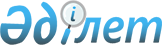 Об утверждении статистических форм общегосударственных статистических наблюдений по обследованиям для ведения регистров и инструкций по их заполнению
					
			Утративший силу
			
			
		
					Приказ Председателя Агентства Республики Казахстан по статистике от 10 августа 2012 года № 209. Зарегистрирован в Министерстве юстиции Республики Казахстан 6 сентября 2012 года № 7900. Утратил силу приказом Председателя Комитета по статистике Министерства национальной экономики Республики Казахстан от 9 декабря 2014 года № 77      Сноска. Утратил силу приказом Председателя Комитета по статистике Министерства национальной экономики РК от 09.12.2014 № 77 (вводится в действие с 01.01.2015).      В соответствии с подпунктами 2) и 7) статьи 12 Закона Республики Казахстан «О государственной статистике», ПРИКАЗЫВАЮ:



      1. Утвердить:



      1) статистическую форму общегосударственного статистического наблюдения «Опрос новых предприятий» (код 1711105, индекс W-004, периодичность единовременная), согласно приложению 1 к настоящему приказу;



      2) инструкцию по заполнению статистической формы общегосударственного статистического наблюдения «Опрос новых предприятий» (код 1711105, индекс W-004, периодичность единовременная), согласно приложению 2 к настоящему приказу;



      3) статистическую форму общегосударственного статистического наблюдения «Отчет о видах экономической деятельности» (код 1721110, индекс 1-СР, периодичность один раз в год), согласно приложению 3 к настоящему приказу;



      4) инструкцию по заполнению статистической формы общегосударственного статистического наблюдения «Отчет о видах экономической деятельности» (код 1721110, индекс 1-СР, периодичность один раз в год), согласно приложению 4 к настоящему приказу;



      5) статистическую форму общегосударственного статистического наблюдения «Сведения о наличии скота и птицы, сельскохозяйственной техники и построек в крестьянских или фермерских хозяйствах» (код 1731103, индекс 6-ж (фермер), периодичность полугодовая), согласно приложению 5 к настоящему приказу;



      6) инструкцию по заполнению статистической формы общегосударственного статистического наблюдения «Сведения о наличии скота и птицы, сельскохозяйственной техники и построек в крестьянских или фермерских хозяйствах» (код 1731103, индекс 6-ж (фермер), периодичность полугодовая), согласно приложению 6 к настоящему приказу;



      7) статистическую форму общегосударственного статистического наблюдения «Сведения о наличии земельных угодий и посевных площадях в крестьянских или фермерских хозяйствах» (код 1741104, индекс 6-р (фермер), периодичность годовая), согласно приложению 7 к настоящему приказу;



      8) инструкцию по заполнению статистической формы общегосударственного статистического наблюдения «Сведения о наличии земельных угодий и посевных площадях в крестьянских или фермерских хозяйствах» (код 1741104, индекс 6-р (фермер), периодичность годовая), согласно приложению 8 к настоящему приказу;



      9) статистическую форму общегосударственного статистического наблюдения «Сведения о наличии скота и птицы, сельскохозяйственной техники и построек в домашних хозяйствах» (код 1761103, индекс 7-ж (население), периодичность полугодовая), согласно приложению 9 к настоящему приказу;



      10) инструкцию по заполнению статистической формы общегосударственного статистического наблюдения «Сведения о наличии скота и птицы, сельскохозяйственной техники и построек в домашних хозяйствах» (код 1761103, индекс 7-ж (население), периодичность полугодовая), согласно приложению 10 к настоящему приказу;



      11) статистическую форму общегосударственного статистического наблюдения «Сведения о наличии земельных угодий в домашних хозяйствах» (код 1771104, индекс 7-р (население), периодичность годовая), согласно приложению 11 к настоящему приказу;



      12) инструкцию по заполнению статистической формы общегосударственного статистического наблюдения «Сведения о наличии земельных угодий в домашних хозяйствах» (код 1771104, индекс 7-р (население), периодичность годовая), согласно приложению 12 к настоящему приказу;



      13) статистическую форму общегосударственного статистического наблюдения «Обследование жилых домов в городских населенных пунктах» (код 1781104, индекс 1-ЖФ, периодичность годовая), согласно приложению 13 к настоящему приказу;



      14) инструкцию по заполнению статистической формы общегосударственного статистического наблюдения «Обследование жилых домов в городских населенных пунктах» (код 1781104, индекс 1-ЖФ, периодичность годовая), согласно приложению 14 к настоящему приказу.



      2. Признать утратившим силу приказ исполняющего обязанности Председателя Агентства Республики Казахстан по статистике от 18 августа 2010 года № 220 «Об утверждении статистических форм общегосударственных статистических наблюдений по регистрам и классификациям и инструкций по их заполнению» (зарегистрированный в Реестре государственной регистрации нормативных правовых актов за № 6485, опубликованный в газете «Казахстанская правда» от 9 февраля 2011 года № 46-47 (26467-26468).



      3. Департаменту правового и организационного обеспечения совместно с Департаментом стратегического развития Агентства Республики Казахстан по статистике в установленном законодательством порядке: 



      1) обеспечить государственную регистрацию настоящего приказа в Министерстве юстиции Республики Казахстан;



      2) направить на официальное опубликование в средства массовой информации настоящий приказ в течение десяти календарных дней после его государственной регистрации в Министерстве юстиции Республики Казахстан;



      3) обеспечить обязательную публикацию настоящего приказа на интернет-ресурсе Агентства Республики Казахстан по статистике.



      4. Департаменту стратегического развития Агентства Республики Казахстан по статистике довести настоящий приказ до сведения структурных подразделений и территориальных органов Агентства Республики Казахстан по статистике.



      5. Контроль за исполнением настоящего приказа возложить на Ответственного секретаря Агентства Республики Казахстан по статистике.



      6. Настоящий приказ подлежит официальному опубликованию и вводится в действие с 1 января 2013 года.      Председатель                               А. Смаилов 

Приложение 1               

к приказу Председателя Агентства   

Республики Казахстан по статистике 

от 10 августа 2012 года № 209         Сноска. Приложение 1 в редакции приказа Председателя Агентства РК по статистике от 13.08.2013 № 192 (вводится в действие с 01.01.2014).                      Құрметті респондент!

          Сізді қызметті бастауыңызбен құттықтаймыз!

      Статистика органымен өзара іс-қимыл жасау үшін келесі сұрақтарға жауап беруіңізді және толтырылған сауалнаманы статистиканың тиісті белімшесіне жолдауыңызды сұраймыз.

                         Уважаемый респондент!

                Поздравляем Вас с началом деятельности!

      Для взаимодействия с органами статистики просим ответить на следующие вопросы и направить заполненную анкету в соответствующее подразделение статистики.      Сұрақтарға жауап бергенде сұракқа қарама-қарсы орналасқан тиісті жолды толтырыңыз немесе тиісті ұяшықтарға «V» белгісін қойыңыз.

      При ответе на вопрос, пожалуйста, заполните соответствующие поля напротив вопроса, либо поставьте отметку "V" в соответствующей ячейке.      1. Кәсіпорынның нақты мекенжайын көрсетіңіз:

      Укажите, пожалуйста, фактический адрес предприятия:      2. Сіздің кәсіпорныңызда статистика органдарымен өзара

іс-қимыл жасау мәселелері бойынша кімге жүгінуге болады?

      К кому на Вашем предприятии можно обращаться по вопросам

взаимодействия с органами статистики_______________________________

1ТӘЖ осы жерде және бұдан әрі - Тегі, аты, әкесінің аты

ФИО здесь и далее - Фамилия, имя, отчество

2ЖСН осы жерде және бұдан әрі - Жеке сәйкестендіру нөмірі

ИИН здесь и далее - Индивидуальный идентификационный номер      3. Сіздің кәсіпорныңыз қандай қызмет түрін жүзеге асыратынын көрсетіңіз:

      Укажите, пожалуйста, какой вид деятельности будет осуществлять

Ваше предприятие:      4. Көрсетіңіз:

      Укажите, пожалуйста:      5. Төменде көрсетілген тізімнен Сіздің кәсіпорныңызға неғұрлым

сәйкес келетін белсенділік түрін көрсетіңіз:

Укажите, пожалуйста, наиболее подходящий тип активности Вашего

предприятия из списка приведенного ниже:Атауы                          Мекен-жайы

Наименование_____________________ Адрес_______________________________________________________________ Телефон:___________________________                     Электрондық пошта мекен-жайы

                       Адрес электронной почты_______________________Орындаушы

Исполнитель__________________________________________   _____________

                                аты-жөні фамилия             телефонБасшы

Руководитель_________________________________________   _____________

               тегі, аты және әкесінің аты               қолы

                    фамилия, имя, отчество                    подписьБас бухгалтер

Главный бухгалтер____________________________________   _____________

                     тегі, аты және әкесінің аты         қолы

                          фамилия, имя, отчество              подпись                              Мөрдің орны (бар болған жағдайда)

                                    Место для печати (при наличии)

Приложение 2             

к приказу председателя Агентства  

Республики Казахстан по статистике

от 10 августа 2012 года № 209    

Инструкция по заполнению статистической формы

общегосударственного статистического наблюдения «Опрос новых

предприятий» (код 1711105, индекс W-004, периодичность

единовременная)      Сноска. Приложение 2 в редакции приказа Председателя Агентства РК по статистике от 13.08.2013 № 192 (вводится в действие с 01.01.2014).

      1. Настоящая Инструкция по заполнению статистической формы общегосударственного статистического наблюдения «Опрос новых предприятий» (код 1711105, индекс W-004, периодичность единовременная) разработана в соответствии с подпунктом 7) статьи 12 Закона Республики Казахстан «О государственной статистике» и детализирует заполнение статистической формы общегосударственного статистического наблюдения «Опрос новых предприятий» (код 1711105, индекс W-004, периодичность единовременная).



      2. Следующие определения применяются в целях заполнения данной статистической формы:

      1) основной вид деятельности предприятия - вид деятельности, добавленная стоимость которого превышает добавленную стоимость любого другого вида деятельности, осуществляемого субъектом;

      2) вторичный вид деятельности - вид деятельности, помимо основного, который осуществляется с целью производства продуктов для третьих лиц; 

      3) списочная численность - численность лиц, принятых по трудовому договору, независимо от срока его заключения, кроме лиц, выполняющих работы по договорам гражданско-правового характера, а также принятых на работу по совместительству. 



      3. В разделе 1 указывается информация по адресной части предприятия.



      4. В разделе 2 указывается информация по контактным лицам предприятия.



      5. В разделе 3 необходимо указать какой деятельностью собирается заниматься предприятие.



      6. В разделе 4 указываются данные по численности предприятия.



      7. В разделе 5 указывается тип активности предприятия на текущий период.



      8. Представление данной статистической формы осуществляется на бумажном носителе и в электронном формате. Заполнение статистической формы в электронном формате осуществляется посредством использования программного обеспечения, размещенного в разделе «Отчеты on-line» на Интернет-ресурсе Агентства Республики Казахстан по статистике (www.stat.gov.kz).

Приложение 3               

к приказу Председателя Агентства   

Республики Казахстан по статистике  

от 10 августа 2012 года № 209          Сноска. Приложение 3 в редакции приказа Председателя Агентства РК по статистике от 13.08.2013 № 192 (вводится в действие с 01.01.2014).3. Сіздің кәсіпорныңыз есепті кезеңде тауарларды ендіруді

(өткізуді) және (немесе) қызмет көрсетуді жүзеге асырды ма («»

белгісімен белгілеу)

В отчетном периоде осуществляло ли Ваше предприятие производство

(реализацию) товаров и (или) оказание услуг (отметить знаком )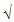 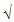 Егер Сіз 3.1. тармақты толтырсаңыз, онда 4-тармаққа көшіңіз

Если Вы заполнили пункт 3.1., то переходите к пункту 44. Егер Сіздің кәсіпорныңыз тауарларды ендіруді (өткізуді) және

(немесе) қызмет керсетуді жүзеге асыратын болса, онда кестені

толтырыңыз

Если Ваше предприятие осуществляет производство (реализацию) товаров

и (или) оказание услуг, то заполните таблицу_______________________________

*ЭҚЖЖ коды - Экономикалық қызмет түрлерінің номенклатурасының

коды

Код ОКЭД* - Код Номенклатуры видов экономической деятельностиАтауы                          Мекен-жайы

Наименование_____________________ Адрес_______________________________________________________________ Телефон:___________________________                     Электрондық пошта мекен-жайы

                       Адрес электронной почты_______________________Орындаушы

Исполнитель__________________________________________   _____________

                                аты-жөні фамилия             телефонБасшы

Руководитель_________________________________________   _____________

               тегі, аты және әкесінің аты               қолы

                    фамилия, имя, отчество                    подписьБас бухгалтер

Главный бухгалтер____________________________________   _____________

                     тегі, аты және әкесінің аты         қолы

                          фамилия, имя, отчество              подпись                              Мөрдің орны (бар болған жағдайда)

                                    Место для печати (при наличии)

Приложение 4              

к приказу Председателя Агентства 

Республики Казахстан по статистике

от 10 августа 2012 года № 209         Сноска. Приложение 4 в редакции приказа Председателя Агентства РК по статистике от 13.08.2013 № 192 (вводится в действие с 01.01.2014). 

Инструкция по заполнению статистической формы

общегосударственного статистического наблюдения «Отчет о видах

экономической деятельности» (код 1721110, индекс 1-СР,

периодичность один раз в год)

      1. Настоящая Инструкция разработана в соответствии с подпунктом 7) статьи 12 Закона Республики Казахстан «О государственной статистике» и детализирует заполнение статистической формы общегосударственного статистического наблюдения «Отчет о видах экономической деятельности» (код 1721110, индекс 1-СР, периодичность один раз в год). 



      2. Следующие определения применяются в целях заполнения данной статистической формы:



      1) основной вид деятельности предприятия - вид деятельности, добавленная стоимость которого превышает добавленную стоимость любого другого вида деятельности, осуществляемого субъектом;



      2) вторичный вид деятельности - вид деятельности, помимо основного, который осуществляется с целью производства продуктов для третьих лиц;



      3) активы - ресурсы, контролируемые организацией в результате прошлых событий, от которых ожидается получение будущих экономических выгод;



      4) списочная численность - численность лиц, принятых по трудовому договору, независимо от срока его заключения, кроме лиц, выполняющих работы по договорам гражданско-правового характера, а также принятых на работу по совместительству.



      3. В разделе 1 указывается списочная численность работников в среднем за отчетный период.

      Списочная численность работников в среднем за отчетный период равна средней арифметической количества работников на конец каждого месяца отчетного периода.



      4. В разделе 2 указывается среднегодовая стоимость активов за отчетный период.

      Среднегодовая стоимость активов за отчетный период равна сумме стоимости активов на начало и конец отчетного периода разделенной на два (стоимость активов равна сумме строк 100 и 200 бухгалтерского баланса).



      5. В разделе 3 отмечается галочкой одно из полей «осуществляло/не осуществляло».



      6. В разделе 4 в случае, если предприятие осуществляет производство (реализацию) товаров и (или) оказание услуг, то заполняется таблица:

      в графе В указывается наименование вида деятельности предприятий;

      в графе 1 указывается код ОКЭД (Номенклатура видов экономической деятельности) (графа заполняется работником органа статистики);

      в графе 2 указывается объем произведенной продукции и оказанных услуг.

      Объем произведенной продукции и оказанных услуг определяется суммированием объема реализованной продукции и оказанных услуг (без учета стоимости товаров, купленных для перепродажи, налога на добавленную стоимость, акцизов), продукции и оказанных услуг, использованных внутри предприятия, изменения запасов готовой продукции, находящихся на складах и предназначенных для продажи, прироста (уменьшения) остатка незавершенного производства и строительства:

      для промышленных предприятий объем произведенной продукции и оказанных услуг приводится с учетом стоимости продукции, произведенной из давальческого сырья, и стоимости внутризаводского оборота;

      для предприятий, занимающихся торговой деятельностью, объемом произведенной продукции и оказанных услуг является разница между доходом от реализации товаров и расходами на приобретение товаров. В случае реализации товаров по цене, равной или ниже стоимости приобретенных товаров, объем произведенной продукции и оказанных услуг по торговой деятельности будет равен величине издержек обращения;

      объемом произведенной продукции и оказанных услуг финансового посредничества (микрокредитные организации, кредитные товарищества, ломбарды, другие) является стоимость услуг, определяющаяся косвенным путем как разница между доходами от собственности, полученными финансовыми посредниками (за исключением чистого дохода, полученного от инвестирования их собственных средств), и процентами, выплаченными их кредиторам.

Приложение 5            

к приказу Председателя Агентства 

Республики Казахстан по статистике

от 10 августа 2012 года № 209   

      1. Шаруа немесе фермер қожалықтары туралы жалпы мәліметтерді көрсетіңіз

      Укажите общие сведения о крестьянских или фермерских хозяйствах_________________________________________________________

      1СТН - салық төлеушінің тіркеу номері

      РНН - регистрационный номер налогоплательщика

      2БСН - бизнес-сәйкестендіру нөмірі 

      БИН - бизнес идентификационный номер

      ЖСН - жеке сәйкестендіру нөмірі 

      ИИН - индивидуальный идентификационный номер

      ӘАОЖ - әкімшілік-аумақтық объектілердің мемлекеттік

     жіктеуіші - аудандық статистика басқармасының маманы толтырады

      КАТО - государственный классификатор административно-территориальных

      объектов - заполняется специалистом районного управления статистики_____________________________________________________________________________

4Белсенділік белгісі - аудандық статистика басқармасының маманы толтырады

Признак активности - заполняется специалистом районного управления статистики

5ЭҚЖЖ - экономикалық қызмет түрлерінің мемлекеттік жалпы жіктеуіші - аудандық статистика басқармасының маманы толтырады

ОКЭД - государственный общий классификатор видов экономической деятельности - заполняется специалистом районного управления статистики

      2. Мал мен құстың нақты бары туралы мәліметтерді көрсетіңіз 

      Укажите сведения о наличии скота и птицы_______________________________

      кг – килограмм

      кг – килограмм

      3. Өсімдік шаруашылығының ауылшаруашылық өнімдерін сақтауға арналған және малды ұстауға арналған құрылыстарының қолда бары туралы мәліметтерді көрсетіңіз 

      Укажите сведения о наличии построек для хранения сельскохозяйственной продукции растениеводства и для содержания скота____________________________________________________________________

      1-ші қаңтардағы жағдай бойынша жылына бір рет толтырылады

      Заполняется один раз в год по состоянию на 1 января____________________________________________

1-ші қаңтардағы жағдай бойынша жылына бір рет толтырылады

Заполняется один раз в год по состоянию на 1 января      4. Ауыл шаруашылығы техникалары мен ауыл шаруашылығы өнімдерін қайта өңдеуге арналған жабдықтарының қолда бары туралы мәліметтерді көрсетіңіз 

      Укажите сведения о наличии сельскохозяйственной техники и оборудования для переработки продукции сельского хозяйства_____________________________________________________________________

9 1-ші қаңтардағы жағдай бойынша жылына бір рет толтырылады 

Заполняется один раз в год по состоянию на 1 января

      5. Жылыжайлардың, ауыл шаруашылығы техникаларын сақтауға арналған үйжайлардың және мұнай өнімдерін сақтауға арналған  ыдыстың қолда бары туралы мәліметтерді көрсетіңіз 11 

      Укажите сведения о наличии теплиц, помещений для хранения сельскохозяйственной техники и наличие емкостей для хранения нефтепродуктов_______________________________________________________________________________________

      11 1-ші қаңтардағы жағдай бойынша жылына бір рет толтырылады 

      Заполняется один раз в год по состоянию на 1 января

      12 шаршы м – шаршы метр

      кв. м – квадратный метр 

      14 тк. м – текше метр

      куб. м – кубических метров

Приложение 6            

к приказу Председателя Агентства 

Республики Казахстан по статистике

от 10 августа 2012 года № 209   

Инструкция по заполнению статистической формы

общегосударственного статистического наблюдения «Сведения о

наличии скота и птицы, сельскохозяйственной техники и построек

в крестьянских или фермерских хозяйствах» (код 1731103, индекс

6-ж (фермер), периодичность полугодовая)

      1. Настоящая Инструкция по заполнению статистической формы общегосударственного статистического наблюдения «Сведения о наличии скота и птицы, сельскохозяйственной техники и построек в крестьянских или фермерских хозяйствах» (код 1731103, индекс 6-ж (фермер), периодичность полугодовая) (далее – Инструкция) разработана в соответствии с подпунктом 7) статьи 12 Закона Республики Казахстан «О государственной статистике» и детализирует заполнение статистической формы общегосударственного статистического наблюдения «Сведения о наличии скота и птицы, сельскохозяйственной техники и построек в крестьянских или фермерских хозяйствах» (код 1731103, индекс 6-ж (фермер), периодичность полугодовая).



      2. Следующие определение и сокращения применяются в целях заполнения данной статистической формы:



      1) крестьянское или фермерское хозяйство – семейно-трудовое объединение лиц, в котором осуществление индивидуального предпринимательства неразрывно связано с использованием земель сельскохозяйственного назначения для производства сельскохозяйственной продукции, а также с переработкой и сбытом этой продукции;



      2) кв. м – квадратный метр;



      3) куб. м – кубический метр;



      4) кг – килограмм.



      3. Поголовье скота устанавливается на основе учетов (переписей) и включает поголовье всех половозрастных групп соответствующего вида скота.



      Все данные в статистической форме приводятся отдельно по каждому крестьянскому или фермерскому хозяйству, расположенному на территории отчитывающегося административного органа, на основании последнего учета скота и птицы, с указанием его полного названия, адреса и года образования. 



      В данной статистической форме не отражаются сведения о скоте, находящемся в личной собственности членов крестьянского или фермерского хозяйства. Эти данные приводятся в статистической форме «Сведения о наличии скота и птицы в домашних хозяйствах» (индекс 7-ж (население), периодичность полугодовая).



      При заполнении данной статистической формы используются данные похозяйственного учета крестьянских или фермерских хозяйств в населенных пунктах.



      4. В статистической форме приводятся данные крестьянских или фермерских хозяйств на отчетную дату.



      Для вновь образованных хозяйств год их создания определяется по дате регистрации акта на право землепользования.



      Регистрационный номер налогоплательщика (РНН), бизнес идентификационный номер (БИН), индивидуальный идентификационный номер (ИИН), код территориальной принадлежности согласно Государственному классификатору административно-территориальных объектов (КАТО), код вида экономической деятельности согласно Государственному общему классификатору видов экономической деятельности (ОКЭД) и ситуационный код, являющийся признаком активности (АКТ), проставляются сотрудником районного управления статистики.



      5. По графе Л раздела 1 показывают среднегодовую численность работников, занятых в сельскохозяйственном производстве. К ним относятся все работающие члены крестьянского или фермерского хозяйства и граждане, работающие по найму (трудовому соглашению или договору, контракту), а также привлеченные на сезонные работы.



      6. Наличие скота и птицы, имеющегося в крестьянских или фермерских хозяйствах, показывается по графам с 1 по 80 раздела 2. По всем видам скота выделяется численность молодняка, маточного поголовья и производителей (сельскохозяйственных животных, используемых для воспроизводства стада). Отдельно выделяется наличие пушных зверей клеточного содержания (графы с 81 по 85). Животные, проданные, забитые или павшие после 24 часов 31 декабря отчетного года, учитываются по данному хозяйству вместе с наличным скотом, а приплод, полученный в ночь с 31 декабря на 1 января следующего года и другие поступления скота после указанного срока подлежат учету в следующий отчетный период.



      В число коров (графы 2, 13) включаются все коровы молочного и мясного стада независимо от того, телились ли они в отчетном году или нет. Осемененные, но еще не отелившиеся телки, независимо от их возраста, в число коров не включаются.



      В графах 9 и 20 показывается фактически слученные и искусственно осемененные телки от 1 года до 2 лет и в графах 10 и 21 - от 2 лет и старше независимо от того, установлена их стельность или нет. В пустых графах 24, 25 показываются другие виды скота при их наличии.



      В маточное поголовье овец (графа 28), каракульских овец (графа 37), коз (графа 44) включаются все овцематки, козоматки и ярки от 1 года и старше независимо от того, дали ли они приплод и были ли случены.



      К маточному поголовью лошадей и верблюдов (графы 50 и 58) относятся кобылы и верблюдоматки от 3 лет и старше. По показателю «жеребцы производители» (графа 49) показываются жеребцы племенные 3 лет и старше, предназначенные для продолжения породы. По показателю «мерины» (графа 51) показываются все мерины, кобылы и жеребцы от 3 лет и старше, участвующие в сельскохозяйственных работах, на лесозаготовках, стройках, извозе, а также разъездные, верховые, вьючные.



      К маточному поголовью свиней (графа 63) относятся все свиноматки в возрасте от 9 месяцев и старше.



      По графам 68-74 «Птица всякая» приводится взрослая птица и молодняк кур, гусей, индеек, уток и другие виды птицы. К маточному поголовью кур (графа 70) относятся куры-несушки с 6 месяцев и старше, независимо от того, несутся они на момент учета или нет. В маточное поголовье кроликов (графа 77) включаются крольчихи от 4-5 месяцев и старше. 



      В графе 80 отражается наличие пчелосемей. В графах с 81 по 85 показываются пушные звери клеточного содержания: норки, песцы, лисицы и нутрии. 



      По населенным пунктам, в которых имеются хозяйства, взявшие лицензию на улов рыбы, заполняются графы 86 и 87. По графе 86 «Общая площадь водного зеркала водоемов» показывается все наличие собственных и закрепленных площадей водоемов в гектарах, в графе 87 – объем рыбы, выловленной в этих водоемах в килограммах.



      7. Данные о наличии построек для хранения сельскохозяйственной продукции растениеводства обновляются один раз в год по состоянию на 1 января и проставляются в графах с 88 по 95 раздела 3.



      Вместимость построек, предназначенных для хранения сельскохозяйственной продукции растениеводства, определяется с учетом полного использования производственных площадей, средств механизации и создания искусственной среды в соответствии с агротехническими и техническими нормами хранения продукции и рассчитывается путем умножения полезного объема хранилища, склада или сооружения на средний вес 1 куб. м продукции, приведенный ниже:



      Пшеница в зерне 760 кг



      Рожь в зерне 690 кг



      Ячмень в зерне 625 кг



      Овес в зерне 450 кг



      Картофель 650 кг



      Свекла 600 кг



      Лук 400 кг



      Морковь 550 кг



      Капуста 360-404 кг



      Фрукты 350 кг



      В пустых графах с 88 по 95 показываются: зерносеменохранилища (включая зернофуражные), овощекартофелехранилища, корнеплодохранилища (для кормов), фруктохранилища (включая плодохранилища), силосные и сенажные сооружения, навозохранилища, склады для хранения минеральных удобрений, ядохимикатов, сенохранилища (склады и навесы), теплицы для выращивания овощей, теплицы для выращивания цветов, прочие постройки. Картофель и овощи, хранимые в буртах, в расчет не принимаются.



      8. Наличие построек для содержания сельскохозяйственных животных показывается в графах с 96 по 107. Учету подлежат все производственные постройки и сооружения, находящиеся в собственности крестьянского или фермерского хозяйства, полностью или частично введенные в эксплуатацию.



      Введенным в эксплуатацию считается объект или его часть, если имеется акт приемки. Количество скотомест в помещениях определяется в следующем порядке: данные о вместимости животноводческих построек и сооружений приводятся по всем помещениям, находящимся в собственности хозяйства: капитальным, временным и приспособленным. Для расчета вместимости используются примерные нормы площадей для содержания скота основного назначения по видам:



      Виды скота Норма площади на 1 голову (кв. м.)



      Крупный рогатый скот и лошади 4-5



      Телята и жеребята 1,5-3



      Овцы и козы 0,5-2



      Свиньи 1-7



      В пустых графах с 96 по 107 показывается: помещение для содержания крупного рогатого скота, помещение для содержания свиней, помещение для содержания овец, помещение для содержания лошадей, помещение для содержания верблюдов, помещение для содержания птицы (кроме птицефабрик), помещение для содержания прочих видов скота и их вместимость.



      9. Данные о наличии сельскохозяйственной техники и оборудования обновляются один раз в год: по состоянию на 1 января.



      В пустых графах с 108 по 129 раздела 4 отражается вся техника, машины и оборудование для переработки продукции сельского хозяйства: тракторы для сельского и лесного хозяйства прочие, плуги, рыхлители и культиваторы, бороны дисковые, бороны пилообразные, ротоваторы (культиваторы механизированные с фрезами почвенными), бороны, пропалыватели и мотыги прочие, сеялки, разбрасыватели удобрений минеральных или химических, разбрасыватели удобрений органических (навозоразбрасыватели), косилки, включая косилки, смонтированные на тракторе, не включенные в другие группировки, грабли боковые, пресс подборщики для соломы или сена, картофелекопатели и машины картофелеуборочные, жатки рядковые, машины свекловичные ботворезные и машины свеклоуборочные, комбайны зерноуборочные, комбайны силосоуборочные и виноградоуборочные, машины для сбора плодов и ягод с деревьев и кустарников, машины для уборки хлопка, машины для уборки льна, машины для уборки конопли и кенафа, машины для уборки чая и хмеля, машины для уборки тростника сахарного и камыша, машины для уборки культур эфиромасличных и лекарственных, машины для уборки кукурузы, машины для отрыва плодоножек, початкоочистители и машины уборочные прочие, приспособления для полива, распылители и разбрасыватели порошка, предназначенные для установки на тракторах сельскохозяйственных, машины доильные, машины для приготовления кормов для животных, прицепы тракторные, машины для очистки, сортировки или калибровки семян, зерна или культур бобовых сухих, автомобили грузовые, оборудование для обработки и переработки молока, оборудование для измельчения или обработки зерна или овощей сушеных, не включенное в другие группировки, печи хлебопекарные неэлектрические; оборудование небытовое для приготовления или подогрева пищи, оборудование для производства изделий хлебобулочных, оборудование для переработки мяса или мяса домашней птицы, оборудование для переработки фруктов, орехов или овощей, оборудование для экстракции (приготовления масел или жиров растительного) животного происхождения, независимо от их технического состояния на момент заполнения статистической формы, то есть включая и бездействующие, негодные к эксплуатации вследствие износа и аварии.



      10. По графам с 130 по 135 раздела 5 заполняется количество помещений для хранения сельскохозяйственной техники: ремонтные мастерские, стационарные пункты техобслуживания, гаражи для тракторов, гаражи для автомобилей, навесы, открытые ограждения, прочие производственные площади для хранения сельскохозяйственной техники в квадратных метрах, в пустые графы заполняется наименование помещения.



      Если есть в наличии емкости для хранения нефтепродуктов, то заполняются графы 136-139, в пустых графах указывается наименование емкостей для хранения нефтепродуктов, в 136, 138 - всего емкостей, в графах 137, 139 – общая емкость в кубических метрах.



      11. Арифметико-логический контроль:



      Раздел 2. Сведения о наличии скота и птицы:

      графа 1 = граф 2-11, кроме граф 6, 8 для каждой строки;

      графа 12 = граф 13-25, кроме граф 17,19 для каждой строки;

      графа 26 = граф 27-34 для каждой строки;

      графа 26. > графе 35 для каждой строки;

      графа 35 = граф 36-41 для каждой строки;

      графа 42 = граф 43-47 для каждой строки;

      графа 48 = граф 49-56 для каждой строки;

      графа 57 = граф 58-60 для каждой строки;

      графа 61 = граф 62-67 для каждой строки;

      графа 68 = граф 69-74, кроме графы 70 для каждой строки;

      графа 69 > графы 70 для каждой строки;

      графа 76 > графы 77 для каждой строки;

      графа 81 >   граф 82-85 для каждой строки.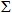 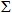 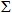 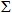 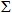 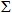 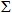 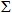 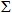 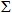 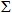 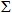 

Приложение 7             

к приказу Председателя Агентства 

Республики Казахстан по статистике

от 10 августа 2012 года № 209  

       1. Шаруа немесе фермер қожалықтары туралы жалпы мәліметтерді көрсетіңіз

      Укажите общие сведения о крестьянских или фермерских хозяйствах_____________________________________________________________________________________

       1 СТН - салық төлеушінің тіркеу номері

      РНН - регистрационный номер налогоплательщика

       2 БСН - бизнес-сәйкестендіру нөмірі

      БИН - бизнес идентификационный номер

       ЖСН - жеке сәйкестендіру нөмірі

      ИИН - индивидуальный идентификационный номер

       3 ӘАОЖ - әкімшілік-аумақтық объектілердің мемлекеттік жіктеуіші - аудандық статистика басқармасының маманы толтырады

      КАТО - государственный классификатор административно-территориальных объектов-заполняется специалистом районного управления статистики_______________________________________________________________________________________

       4 Белсенділік белгісі - ауданды қ статистика бас қ армасыны ң маманы толтырады

      Признак активности - заполняется специалистом районного управления статистики

       5 Э Қ ЖЖ - экономикалы қ   қ ызмет т ү рлеріні ң мемлекеттік жалпы жіктеуіші- ауданды қ статистика бас қ армасыны ң маманы толтырады

      ОКЭД - государственный общий классификатор видов экономической деятельности - заполняется специалистом районного управления статистики

       2. Пайдаланылатын жердің және егістік алқабының нақты бары туралы мәліметтерді көрсетіңіз

      Укажите сведения о наличии земельных угодий и посевных площадях                                                             М.О.

                                                            М.П.

Приложение 8             

к приказу Председателя Агентства 

Республики Казахстан по статистике 

10 августа 2012 года № 209      

Инструкция по заполнению статистической формы

общегосударственного статистического наблюдения

«Сведения о наличии земельных угодий в крестьянских или

фермерских хозяйствах» (код 1741104, индекс 6-р (фермер),

периодичность годовая)

      1. Настоящая Инструкция по заполнению статистической формы общегосударственного статистического наблюдения «Сведения о наличии земельных угодий в крестьянских или фермерских хозяйствах» (код 1741104, индекс 6-р (фермер), периодичность годовая) (далее – Инструкция) разработана в соответствии с подпунктом 7) статьи 12 Закона Республики Казахстан «О государственной статистике» и детализирует заполнение статистической формы общегосударственного статистического наблюдения «Сведения о наличии земельных угодий в крестьянских или фермерских хозяйствах» (код 1741104, индекс 6-р (фермер), периодичность годовая).



      2. Следующие определения применяются в целях заполнения данной статистической формы: 



      1) крестьянское или фермерское хозяйство – семейно-трудовое объединение лиц, в котором осуществление индивидуального предпринимательства неразрывно связано с использованием земель сельскохозяйственного назначения для производства сельскохозяйственной продукции, а также с переработкой и сбытом этой продукции; 



      2) пашня – систематически обрабатываемые сельскохозяйственные угодья, используемые под посевы сельскохозяйственных культур, включая посевы многолетних трав, а также чистые пары;



      3) пастбища – сельскохозяйственные угодья, систематически используемые для выпаса животных (такое использование является основным), а также земельные участки, пригодные для пастьбы скота, не используемые под сенокос и не являющиеся залежью;



      4) сенокосы – сельскохозяйственные угодья, систематически используемые для сенокошения;



      5) залежь – земельный участок, который ранее использовался под пашню и более одного года, начиная с осени, не используется под посевы сельскохозяйственных культур и неподготовлен под пар;



      6) многолетние насаждения – сельскохозяйственные угодья, используемые под искусственно созданными древесными, кустарниковыми (без лесной площади) или травянистыми многолетними растениями, предназначенными для получения урожая плодово-ягодной, технической и лекарственной продукции. В составе многолетних насаждений различают сад, виноградник, ягодник, плодовый питомник, плантации.



      3. Все данные в статистической форме приводятся отдельно по каждому крестьянскому или фермерскому хозяйству, расположенному на территории отчитывающегося административного органа, на основании актов на закрепление земельных угодий, с указанием хозяйства и полного названия, адреса и года образования. 



      В данной статистической форме не отражаются сведения о приусадебных участках, находящихся в личной собственности членов крестьянского или фермерского хозяйства. Эти данные приводятся в статистической форме «Сведения о наличии земельных угодий в домашних хозяйствах» (индекс 7-р (население), периодичность годовая).



      При заполнении данной статистической формы используются данные похозяйственного учета крестьянских или фермерских хозяйств в населенных пунктах.



      4. В статистической форме приводятся данные о наличии земельных угодий крестьянских или фермерских хозяйств на отчетную дату.



      Для вновь образованных хозяйств год их создания определяется по дате регистрации акта на право землепользования.



      Регистрационный номер налогоплательщика (РНН), бизнес идентификационный номер (БИН), индивидуальный идентификационный номер (ИИН), код территориальной принадлежности согласно Государственному классификатору административно-территориальных объектов (КАТО), код вида экономической деятельности согласно Государственному общему классификатору видов экономической деятельности (ОКЭД) и ситуационный код, являющимся признаком активности (АКТ), проставляются сотрудником районного управления статистики.



      В графе 1 раздела 2 показывают среднегодовую численность работников, занятых в сельскохозяйственном производстве. К ним относятся все работающие члены крестьянского или фермерского хозяйства и граждане, работающие по найму (трудовому соглашению или договору, контракту), а также привлеченные на сезонные работы. Общая земельная площадь (кроме приусадебного участка), полученная во владение или временное пользование, заполняется из второго раздела земельно-кадастровых книг на основании акта на право землепользования (акта на долгосрочную аренду), полученного при регистрации крестьянского или фермерского хозяйства и проставляется в графе 1. Из графы 1 выделяют сельскохозяйственные угодья (графа 2), которые включают в себя пашню (графа 3), многолетние насаждения 



(графа 4), сенокосы (графа 5), пастбища (графа 6), залежи (графа 7).



      В пашню включаются все площади, занятые посевами и оставленные под все виды паровых полей (чистые, кулисные, занятые посевами с последующей запашкой их на зеленые удобрения).



      Графы 8, 9 заполняются лишь в том случае, если земля находится в собственности хозяйства. Если земля взята в аренду (в том числе и долгосрочную), графы 8 и 9 не заполняются. 



      Если кроме зарегистрированной по акту земельной площади дополнительно берется земля в аренду (краткосрочная аренда), то эта площадь показывается в графе 10. Земля, взятая в аренду за пределами сельского округа, показывается в графе 11. Земля, находящаяся в пользовании крестьянского или фермерского хозяйства, складывается из общей земли по акту (графа 1), и земли, взятой в аренду (графа 10), за исключением земли, сданной в аренду. Все показатели по земле заполняются в гектарах. 



      Посевная площадь под урожай текущего года заполняется в графе 12 в гектарах (с одним десятичным знаком). Посевы в междурядьях садов включаются в итог посевной площади соответствующей культуры и в итог всей посевной площади (графа 12). Посевная площадь может быть больше всей земли за счет земли, взятой в аренду. Посевы, произведенные в междурядьях пропашных культур, а также повторные (пожнивные) посевы в посевную площадь не включаются. Не учитываются в посевной площади зеленые газоны, дорожки и другие площади, не занятые посевами сельскохозяйственных культур.



      В графу 13 включаются посевы сохранившихся озимых (пшеница, рожь, ячмень) и яровых зерновых культур (пшеница, ячмень, овес, смесь колосовых, кукуруза, просо, гречиха, рис, сорго, зернобобовые), которые предназначены для использования в виде зерна. Зерновые культуры, предназначенные на другие цели (на зеленый корм, силос, сено), в эту графу не включаются. 



По графе 14 показывается площадь под посевами пшеницы. В пустых 



графах 15-17 показывается площадь под зерновые культуры, посеянные в отчетном году по видам.



      В графе 18 показывается вся площадь картофеля, независимо от сроков сева и его назначения. 



      В графе 19 показывается площадь под масличными, из них по графе 20 под подсолнечником; по графам 21-24 - под табаком, сахарной свеклой, хлопком, соломой и кормами.



      По сахарной свекле (фабричной) показываются посевы свеклы, продукция с которых предназначается для переработки на сахарных и других заводах. По хлопку (графа 23) учитывается вся фактическая площадь посева хлопка, включая полосы затенения вдоль линейных посадок тутовых деревьев, площадь затенения под отдельно стоящими деревьями.



      По кормовым культурам (графа 24) показываются посевы всех кормовых культур: сахарной свеклы на корм скоту, бахчей кормовых (кормовая тыква, кормовой арбуз и кормовые кабачки), кукуруза на корм, сеяных трав (многолетние и однолетние) и так далее.



      В графе 25 показываются посевные площади открытого грунта, занятые капустой, огурцами, помидорами, свеклой, морковью столовой, луком репчатым, зеленым горошком, перцем, редькой, брюквой, редисом, баклажанами, кабачками, тыквой, зелеными культурами (лук зеленый, салат, укроп, петрушка, сельдерей, щавель, шпинат, ревень, кинза) и прочими овощами. 



      По графам 29-34 - указывается площадь под бахчевыми, цветами и другими культурами. Соответственно по подсолнечнику включаются посевы, произведенные в текущем году, а также сохранившиеся посевы подсолнечника на зерно, произведенные под зиму. Посевы подсолнечника на силос в этот показатель не включаются.



      В графе 30 показываются площади под посевами цветов. По показателю «другие культуры» (графа 31, 32, 33, 34) показываются культуры, не перечисленные в графах с 18 по 30 (джут и волокна текстильные прочие, кроме льна, конопли обыкновенной и рами; лен и конопля обыкновенная; растения для парфюмерии, фармации; площади семенников культур овощных). 



      Отдельно выделяются данные по площадям многолетних насаждений: виноградников (графа 36), садов (графы 37-39) и ягодников (графа 40).



      5. Арифметико-логический контроль:



      Раздел 2. Сведения о наличии земельных угодий и посевных площадях



      графа 1 > графы 2 для каждой строки;

      графа 2 >   граф 3-7 для каждой строки;

      графа 8 > графы 9 для каждой строки;

      графа 10 > графы 11 для каждой строки;

      графа 12 = граф 13, 18, 19, 21-25, 29-34 для каждой строки;

      графа 13 >   граф 14-17 для каждой строки;

      графа 19 > графы 20 для каждой строки;

      графа 25 >   граф26-28 для каждой строки;

      графа 35 = граф 36, 37, 40 для каждой строки;

      графа 37 >   граф 38, 39 для каждой строки.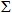 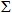 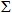 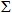 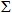 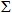 

Приложение 9             

к приказу Председателя Агентства 

Республики Казахстан по статистике 

10 августа 2012 года № 209           1. Мал мен құстың нақты бары туралы мәліметтерді көрсетіңіз

      Укажите сведения о наличии скота и птицы___________________________________________________________________________

1 ӘАОЖ-әкімшілік-аумақтық объектілерінің мемлекеттік жіктеуіші - аудандық статистика басқармасының маманы толтырады

КАТО-государственный классификатор административно-территориальных объектов - заполняется специалистом районного управления статистики 

       2. Өсімдік шаруашылығының ауылшаруашылық өнімдерін сақтауға арналған және малды ұстауға арналған құрылыстарының қолда бары туралы мәліметтерді көрсетіңіз  

      Укажите сведения о наличии построек для хранения сельскохозяйственной продукции растениеводства и для содержания скота_____________________________________________________________________

3 1-ші қаңтардағы жағдай бойынша жылына бір рет толтырылады 

Заполняется один раз в год по состоянию на 1 января_____________________________________________________________________

4 1-ші қаңтардағы жағдай бойынша жылына бір рет толтырылады

Заполняется один раз в год по состоянию на 1 января

       3. Ауыл шаруашылығы техникалары мен ауыл шаруашылығы өнімдерін қайта өңдеуге арналған жабдықтарының қолда бары туралы мәліметтерді көрсетіңіз 

      Укажите сведения о наличии сельскохозяйственной техники и оборудования для переработки продукции сельского хозяйства ________________________________________________________________

5 1-ші қаңтардағы жағдай бойынша жылына бір рет толтырылады 

Заполняется один раз в год по состоянию на 1 января_____________________________________________________________________________

6 1-ші қаңтардағы жағдай бойынша жылына бір рет толтырылады

Заполняется один раз в год по состоянию на 1 января

Приложение 10            

к приказу Председателя Агентства

Республики Казахстан по статистике 

от 10 августа 2012 года № 209   

Инструкция по заполнению статистической формы 

общегосударственного статистического наблюдения 

«Сведения о наличии скота и птицы в домашних хозяйствах»

(код 1761103, индекс 7-ж (население), периодичность полугодовая)

      1. Настоящая Инструкция по заполнению статистической формы 



общегосударственного статистического наблюдения «Сведения о наличии скота и птицы в домашних хозяйствах» (код 1761103, индекс 7-ж (население), периодичность полугодовая) (далее – Инструкция) разработана в соответствии с подпунктом 7) статьи 12 Закона Республики Казахстан «О государственной статистике» и детализирует заполнение статистической формы общегосударственного статистического наблюдения «Сведения о наличии скота и птицы в домашних хозяйствах» (код 1761103, индекс 7-ж (население), периодичность полугодовая).



      2. Следующие определение и сокращения применяются в целях заполнения данной статистической формы:



      1) домашнее хозяйство – экономический субъект, состоящий из одного или более физических лиц, проживающих совместно, объединяющих полностью или частично свои доходы и имущество и совместно потребляющих товары и услуги; 



      2) кв. м – квадратный метр;



      3) куб. м – кубический метр;



      4) кг – килограмм.



      3. Поголовье скота устанавливается на основе учетов (переписей) и включает поголовье всех половозрастных групп соответствующего вида скота. Запись в статистической форме производится отдельной строкой по каждому населенному пункту с указанием его полного названия.



      При составлении статистической формы используются данные похозяйственного учета.



      4. По графе Г раздела 1 показывается по каждому населенному пункту количество дворов, по графе Д – количество дворов, имеющих какой-либо вид скота или птицы.



      Наличие скота и птицы, имеющегося в домашнем хозяйстве, показывается по графам с 1 по 74 отдельно по каждому населенному пункту. По всем видам скота выделяется численность молодняка, маточного поголовья и производителей (сельскохозяйственных животных, используемых для воспроизводства стада). Наличие крупного рогатого скота (включая яков), свиней, овец, коз, лошадей, верблюдов, кроликов, пушных зверей, а также птицы заполняется на основании обновленных данных похозяйственного учета.



      В число коров молочного и мясного стада (графы 2, 13) включаются все коровы независимо от того, телились ли они в отчетном году или нет.



      Осемененные, но еще не отелившиеся телки, независимо от их возраста, в число коров не включаются. В графах 9, 20 показываются фактически слученные и искусственно осемененные телки от 1 года до 2 лет, в графах 10, 21 – от 2 лет и старше независимо от того, установлена их стельность или нет. В пустых графах 24, 25 – показываются другие виды скота. В маточное поголовье овец (графа 28), каракульских овец (графа 37), козоматок (графа 44) включаются все овцематки, козоматки и ярки от 1 года и старше независимо от того, дали ли они приплод и были ли случены.



      К маточному поголовью лошадей и верблюдов (графы 50 и 58) относятся кобылы и верблюдицы от 3 лет и старше. По показателю «жеребцы-производители» (графа 49) показываются жеребцы племенные 3 лет и старше, предназначенные для продолжения породы. По показателю «мерины» (графа 51) показываются все мерины, кобылы и жеребцы от 3 лет и старше, участвующие в сельскохозяйственных работах, на лесозаготовках, стройках, извозе, а также разъездные, верховые, вьючные.



      К маточному поголовью свиней (графа 63) относятся все свиноматки в возрасте от 10 месяцев и старше.



      Графа 68 «Птица всякая» включает в себя взрослую птицу и молодняк: кур, гусей, индеек, уток, страусов и другие виды птицы. К маточному поголовью кур (графа 70) относятся куры-несушки с 6 месяцев и старше независимо от того, несутся они на момент учета или нет.



      В маточное поголовье кроликов (графа 77) включаются крольчихи от 4-5 месяцев и старше. В графе 80 отражается наличие пчелосемей. 



      В графах с 81 по 85 показываются пушные звери клеточного содержания: норки, песцы, лисицы и прочие пушные звери. 



      По населенным пунктам, в которых имеются домашние хозяйства, взявшие лицензию на улов рыбы, заполняются графы 86, 87. По графе 86 «Общая площадь водного зеркала водоемов» показывается все наличие собственных и закрепленных площадей водоемов в гектарах, в графе 87 – объем рыбы, выловленной в этих водоемах (информация показывается в сумме по всем хозяйствам, имеющим лицензию на улов рыбы).



      5. Данные о наличии построек и сооружений раздела 2 заполняются один раз в год: по состоянию на 1 января. 



      Вместимость построек и сооружений, предназначенных для хранения сельскохозяйственной продукции растениеводства, определяется с учетом полного использования производственных площадей, средств механизации и создания искусственной среды в соответствии с агротехническими и техническими нормами хранения продукции и рассчитывается путем умножения полезного объема хранилища, склада или сооружения на средний вес 1 куб. м продукции, приведенный ниже:

      В пустых графах с 88 по 95 показываются: зерносеменохранилища (включая зернофуражные), овощекартофелехранилища, корнеплодохранилища (для кормов), фруктохранилища (включая плодохранилища), силосные и сенажные сооружения, навозохранилища, склады для хранения минеральных удобрений, ядохимикатов, сенохранилища (склады и навесы), теплицы для выращивания овощей, теплицы для выращивания цветов, прочие постройки. Картофель и овощи, хранимые в буртах, в расчет не принимаются.



      6. Наличие построек для содержания сельскохозяйственных животных показывается в пустых графах с 96 по 107. Учету подлежат все производственные постройки и сооружения, находящиеся в собственности домашнего хозяйства, полностью или частично введенные в эксплуатацию. Введенным в эксплуатацию считается объект или его часть, если имеется акт приемки.



      Количество скотомест в помещениях определяется в следующем порядке:



      данные о вместимости животноводческих построек приводятся по всем помещениям, находящимся в собственности хозяйства: капитальным, временным и приспособленным. Для расчета вместимости используются примерные нормы площадей для содержания скота основного назначения по видам:



      Виды скота Норма площади на 1 голову (кв. м.)



      Крупный рогатый скот и лошади 4-5



      Телята и жеребята 1,5-3



      Овцы и козы 0,5-2



      Свиньи 1-7



      В графах 96, 98, 100, 102, 104, 106 показывается количество построек конкретно по видам скота: крупного рогатого, свиней, овец и коз и птицы; в графах 97, 99, 101, 103, 105, 107 – их вместимость.



      7. Данные о наличии сельскохозяйственной техники и оборудования обновляются один раз в год: по состоянию на 1 января.



      В пустых графах с 108 по 129 раздела 3 показывается вся техника, машины и оборудование для переработки продукции сельского хозяйства: тракторы для сельского и лесного хозяйства, плуги, рыхлители и культиваторы, бороны дисковые, бороны пилообразные, ротоваторы (культиваторы механизированные с фрезами почвенными), бороны, пропалыватели и мотыги прочие, сеялки, разбрасыватели удобрений минеральных или химических, разбрасыватели удобрений органических (навозоразбрасыватели), косилки, включая косилки, смонтированные на тракторе, не включенные в другие группировки, грабли боковые, пресс подборщики для соломы или сена, картофелекопатели и машины картофелеуборочные, жатки рядковые, машины свекловичные ботворезные и машины свеклоуборочные, комбайны зерноуборочные, комбайны силосоуборочные и виноградоуборочные, машины для сбора плодов и ягод с деревьев и кустарников, машины для уборки хлопка, машины для уборки льна, машины для уборки конопли и кенафа, машины для уборки чая и хмеля, машины для уборки тростника сахарного и камыша, машины для уборки культур эфиромасличных и лекарственных, машины для уборки кукурузы, машины для отрыва плодоножек, початкоочистители и машины уборочные прочие, приспособления для полива, распылители и разбрасыватели порошка, предназначенные для установки на тракторах сельскохозяйственных, машины доильные, машины для приготовления кормов для животных, прицепы тракторные, машины для очистки, сортировки или калибровки семян, зерна или культур бобовых сухих, автомобили грузовые, оборудование для обработки и переработки молока, оборудование для измельчения или обработки зерна или овощей сушеных, не включенное в другие группировки, печи хлебопекарные неэлектрические; оборудование не бытовое для приготовления или подогрева пищи, оборудование для производства изделий хлебобулочных, оборудование для переработки мяса или мяса домашней птицы, оборудование для переработки фруктов, орехов или овощей, оборудование для экстракции (приготовления) масел или жиров растительного (животного) происхождения, независимо от их технического состояния на момент заполнения статистической формы, то есть включая и бездействующие, негодные к эксплуатации вследствие износа и аварии. 



      8. Арифметико-логический контроль:



      Раздел 1. Сведения о наличии скота и птицы:

      графа 1 = граф 2-11, кроме граф 6, 8 для каждой строки;

      графа 12 = граф 13-25, кроме граф 17,19 для каждой строки;

      графа 26 = граф 27-34 для каждой строки;

      графа 26   графе 35 для каждой строки;

      графа 35 = граф 36-41 для каждой строки;

      графа 42 = граф 43-47 для каждой строки;

      графа 48 = граф 49-56 для каждой строки;

      графа 57 = граф 58-60 для каждой строки;

      графа 61 = граф 62-67 для каждой строки;

      графа 68 = граф 69-74, кроме графы 70 для каждой строки;

      графа 69 > графы 70 для каждой строки;

      графа 76 > графы 77 для каждой строки;

      графа 81 > граф 82-85 для каждой строки.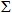 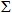 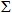 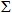 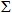 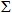 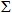 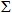 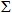 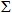 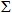 

Приложение 11            

к приказу Председателя Агентства

Республики Казахстан по статистике 

от 10 августа 2012 года № 209 

      1. Пайдаланылатын жердің нақты бары туралы мәліметтерді к өрсетіңіз

      Укажите сведения о наличии земельных угодий_________________________

1ӘАОЖ- әкімшілік-аумақтық объектілердің мемлекеттік  жіктеуішін-аудандық статистика басқармасының маманы толтырады

КАТО- государственный классификатор административно-территориальных объектов-заполняется специалистом районного управления статистики

       2. Егістік жерлері туралы мәліметтерді көрсетіңіз

      Укажите сведения о посевных площадях

Приложение 12           

к приказу Председателя Агентства 

Республики Казахстан по статистике

от 10 августа 2012 года № 209 

Инструкция по заполнению статистической формы 

общегосударственного статистического наблюдения 

«Сведения о наличии земельных угодий в домашних хозяйствах» 

(код 1771104, индекс 7-р (население), периодичность годовая)

      1. Настоящая Инструкция по заполнению статистической формы 



общегосударственного статистического наблюдения «Сведения о наличии земельных угодий в домашних хозяйствах» (код 1771104, индекс 7-р (население), периодичность годовая) (далее – Инструкция) разработана в соответствии с подпунктом 7) статьи 12 Закона Республики Казахстан «О государственной статистике» и детализирует заполнение статистической формы общегосударственного статистического наблюдения «Сведения о наличии земельных угодий в домашних хозяйствах» (код 1771104, индекс 7-р (население), периодичность годовая).



      2. Следующие определения применяются в целях заполнения данной статистической формы: 



      1) домашнее хозяйство – экономический субъект, состоящий из одного или более физических лиц, проживающих совместно, объединяющих полностью или частично свои доходы и имущество и совместно потребляющих товары и услуги;



      2) пашня – систематически обрабатываемые сельскохозяйственные угодья, используемые под посевы сельскохозяйственных культур, включая посевы многолетних трав, а также чистые пары;



      3) пастбища – сельскохозяйственные угодья, систематически используемые для выпаса животных (такое использование является основным), а также земельные участки, пригодные для пастьбы скота, не используемые под сенокос и не являющиеся залежью;



      4) сенокосы – сельскохозяйственные угодья, систематически используемые для сенокошения;



      5) залежь – земельный участок, который ранее использовался под пашню и более одного года, начиная с осени, не используется под посевы сельскохозяйственных культур и неподготовлен под пар;



      6) многолетние насаждения – сельскохозяйственные угодья, используемые под искусственно созданными древесными, кустарниковыми (без лесной площади) или травянистыми многолетними растениями, предназначенными для получения урожая плодово-ягодной, технической и лекарственной продукции. В составе многолетних насаждений различают сад, виноградник, ягодник, плодовый питомник, плантации.



      3. Запись в статистической форме производится отдельной строкой по каждому населенному пункту с указанием его полного названия.



      При составлении статистической формы руководствуются статистической методологией по ведению похозяйственного учета и форм организации ведения регистрационных записей.



      При составлении статистической формы используются данные похозяйственного учета.



      4. В графе Г показывается по каждому населенному пункту количество домашних хозяйств.



      В графе 1 раздела 1 проставляются данные о всех землях, находящихся в пользовании домашних хозяйств. В графах с 2 по 7 показываются эти земли по их назначению: земли под постройками, пашней, пастбищами, сенокосами, залежами и декоративными насаждениями.



      В графе 8 показываются земли, сданные хозяйством в аренду. Если земли находятся за пределами сельского округа и сдаются в аренду, то заполняется графа 9. Графы 8, 9 заполняются лишь в том случае, если земля находится в собственности хозяйства. В графе 10 показываются земли, взятые в аренду, включая земли, выделенные под огороды. Если земли взяты в аренду за пределами сельского округа, их площади показываются в графе 11.



      5. Вся посевная площадь в графе 12 раздела 2 занятая под посевы отдельных культур (графы 13-34), а также площади под многолетними насаждениями (графы 35-40) заполняются на основании данных похозяйственного учета в гектарах (до 0,001). В эти графы следует включать не только посевы на приусадебном участке, но и посевы на арендованных землях и выделенных огородах.



      Посевы в междурядьях садов включаются в итог посевной площади соответствующей культуры и в итог всей посевной площади. Посевы, произведенные в междурядьях пропашных культур, а также повторные (пожнивные) посевы, в посевную площадь не включаются. Не учитываются в посевной площади зеленые газоны, дорожки и другие площади, не занятые посевами сельскохозяйственных культур.



      В графу 13 «зерновые культуры» включаются посевы сохранившихся озимых (пшеница, рожь, ячмень) и яровых зерновых культур (пшеница, ячмень, овес, смесь колосовых, кукуруза, просо, гречиха, рис, сорго, зернобобовые), которые предназначены для использования в виде зерна. Зерновые культуры, предназначенные на другие цели (на зеленый корм, силос, сено), в эту строку не включаются. По графе 14 площадь под посевами пшеницы. В пустых графах 15-17 показывается площадь под иные зерновые культуры по видам при их наличии.



      В графе 18 «картофель» показывается вся площадь картофеля, независимо от сроков сева и его назначения.



      По графе 19 показываются соответственно площади под масличными, из них по графе 20 – под подсолнечником; по графам 21, 22, 23 – под табаком, под сахарной свеклой, хлопком. По подсолнечнику включаются посевы, произведенные в текущем году, а также сохранившиеся посевы подсолнечника на зерно, произведенные под зиму. Посевы подсолнечника на силос в этот показатель не включаются. По сахарной свекле (фабричной) показываются посевы свеклы, продукция с которых предназначается для переработки на сахарных и других заводах. По хлопчатнику учитывается вся фактическая площадь посева хлопчатника, включая полосы затенения вдоль линейных посадок тутовых деревьев, площадь затенения под отдельно стоящими деревьями. По кормовым культурам (графа 24) показываются посевы всех кормовых культур: культуры кормовые, корнеплодные, бахчевые, зерновые и зернобобовые (кормовые корнеплоды, сахарная свекла на корм скоту, бахчи кормовые (кормовая тыква, кормовой арбуз и кормовые кабачки), кукуруза на корм, капуста кормовая, сеяные травы (многолетние и однолетние).



      По графе 25 «овощи» показываются посевы открытого грунта. В овощи открытого грунта включаются площади, занятые капустой, огурцами, помидорами, свеклой, морковью столовой, луком репчатым, зеленым горошком, перцем, редькой, брюквой, редисом, баклажанами, кабачками, тыквой, зелеными культурами (лук зеленый, салат, укроп, петрушка, сельдерей, щавель, шпинат, ревень, кинза) и прочими овощами. 



      По графе 29 «дыни и арбузы» - вся площадь под бахчами. В графе 30 показываются площади под посевами цветов. 



      По показателю «другие культуры» (графа 31, 32, 33, 34) показываются культуры, не перечисленные в графах с 13 по 30 (джут и волокна текстильные прочие, кроме льна, конопли обыкновенной и рами; лен и конопля обыкновенная; растения для парфюмерии, фармации).



      Отдельно выделяются данные по площадям многолетних насаждений, всего (графа 35), из нее виноградников (графа 36), садов (графы 37, 38, 39) и ягодников и плодов прочих (графа 40).



      5. Арифметико-логический контроль:



      1) Раздел 1. Сведения о наличии земельных угодий.



      графа 1 > граф 2 – 7 для каждой строки;

      графа 8 > графы 9 для каждой строки;

      графа 10 > графы 11 для каждой строки;

      2) Раздел 2. Сведения о посевных площадях.

      графа 12 = граф 13, 18, 19, 21-25, 29-34 для каждой строки;

      графа 13 >   граф 14-17 для каждой строки;

      графа 19 > графы 20 для каждой строки;

      графа 25 >   26-28 для каждой строки;

      графа 35 = граф 36, 37, 40 для каждой строки;

      графа 37 >   38, 39 для каждой строки.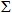 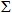 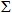 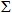 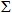 

Приложение 13           

к приказу Председателя Агентства 

Республики Казахстан по статистике

от 10 августа 2012 года № 2091. Үй туралы жалпы мәлімет

Общие сведения о доме 

2. Тұрғын үй пәтерлерінің тізбесі мен сипаттамасы

Перечень и характеристики квартир жилого дома

Приложение                   

к статистической форме общегосударственного  

статистического наблюдения          

«Обследование жилых домов в городских     

населенных пунктах»              

(код 1781104, индекс 1- ЖФ, периодичность годовая) 

Перечень и характеристики квартир жилого дома

Приложение 14            

к приказу Председателя Агентства 

Республики Казахстан по статистике 

от 10 августа 2012 года № 209     

Инструкция по заполнению статистической формы

общегосударственного статистического наблюдения

«Обследование жилых домов в городских населенных пунктах» 

(код 1781104, индекс 1-ЖФ, периодичность годовая)

      1. Настоящая Инструкция по заполнению статистической формы общегосударственного статистического наблюдения «Обследование жилых домов в городских населенных пунктах» (код 1781104, индекс 1-ЖФ, периодичность годовая) (далее – Инструкция) разработана в соответствии с подпунктом 7) статьи 12 Закона Республики Казахстан «О государственной статистике» и детализирует заполнение статистической формы общегосударственного статистического наблюдения «Обследование жилых домов в городских населенных пунктах» (код 1781104, индекс 1-ЖФ, периодичность годовая).



      2. Следующие определения применяются в целях заполнения данной статистической формы:



      1) жилище - отдельная жилая единица (индивидуальный жилой дом, квартира, комната в общежитии), предназначенная и используемая для постоянного проживания, отвечающая установленным техническим, санитарным и другим обязательным требованиям; 



      2) жилое помещение (квартира) - отдельное помещение, предназначенное и используемое для постоянного проживания, включающее как жилую площадь, так и нежилую площадь жилища;



      3) нежилое помещение (квартира) - отдельное помещение, используемое для иных, чем постоянное проживание, целей (магазин, кафе, мастерская, контора и тому подобное), за исключением частей жилого дома (жилого здания), являющихся общим имуществом;



      4) общая площадь жилища - сумма полезной площади жилища и площадей балконов (лоджий, веранд, террас), рассчитываемых с применением понижающих коэффициентов в соответствии с нормативно-техническими актами;



      5) жилая площадь жилища - сумма площадей жилых комнат (спальни, гостиной, детской, домашнего кабинета и тому подобных) в жилище (квартире), исчисляемая в квадратных метрах;



      6) полезная площадь жилища - сумма жилой и нежилой площадей жилища;



      7) благоустройство дома – оборудование жилых помещений отдельными видами благоустройства (водопроводом, канализацией, центральным отоплением, газом, горячим водоснабжением, ванными комнатами);



      8) материалы наружных стен – строительные материалы, из которого построены наружные (внешние стены) дома.



      3. При заполнении пункта 1.1 статистической формы заполняется населенный пункт, тип улицы и наименование улицы. 



      Если дом находится в городе Алматы, на проспекте Сейфуллина, в населенном пункте записывается «Алматы», в типе улицы - слово «проспект» и в наименовании - «Сейфуллина».



      Если дом находится в микрорайоне 5, в типе улицы записывается слово «микрорайон», а в наименовании - «5».



      Типы улицы: микрорайон, проспект, квартал, улица, бульвар, переулок, площадь, набережная, аллея, тупик, тракт, шоссе, прочее.



      При заполнении пункта 1.9 отметка «V» ставится только в одном месте, то есть указывается только один материал. Если наружные стены дома состоят из нескольких материалов, указывается преобладающий.



      При заполнении пункта 1.10 отметка «V» ставится по всем типам благоустройства, которые имеются в доме независимо от их эксплуатации.



      При заполнении раздела 2 для домов более 3-х квартир, предусмотрено дополнительно Приложение по квартирам. Количество приложений определяется с учетом количества квартир в доме.



      В графе 2 «Ситуация квартиры» записывается «1», если квартира жилая, или «2», если квартира не жилая.



      Графа 6 «Количество проживающих» и графа 8 «Фамилия, имя, отчество владельца квартиры» заполняется при наличии информации. 



      Графа 7 «Вид собственности» заполняется если квартира не является собственностью членов кооператива, то есть не является частной собственностью, а имеет другой вид собственности.



      Другие виды собственности: государственная, служебная, общая долевая, общая совместная, кондоминиум.



      Количество квартир, заполненных в разделе 2, должно соответствовать пункту 1.5 раздела 1 «Количество квартир в доме».
					© 2012. РГП на ПХВ «Институт законодательства и правовой информации Республики Казахстан» Министерства юстиции Республики Казахстан
				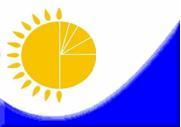 Мемлекеттік статистика органдары құпиялылығына кепілдік береді

Конфиденциальность гарантируется органами государственной статистикиМемлекеттік статистика органдары құпиялылығына кепілдік береді

Конфиденциальность гарантируется органами государственной статистикиМемлекеттік статистика органдары құпиялылығына кепілдік береді

Конфиденциальность гарантируется органами государственной статистикиМемлекеттік статистика органдары құпиялылығына кепілдік береді

Конфиденциальность гарантируется органами государственной статистикиМемлекеттік статистика органдары құпиялылығына кепілдік береді

Конфиденциальность гарантируется органами государственной статистикиҚазақстан Республикасы Статистика агенттігі төрағасының 2013 жылғы 10 тамыздағы № 209 бұйрығына 1-қосымшаЖалпымемлекеттік статистикалық байқаудың статистикалық нысаны

Статистическая форма общегосударственного статистического наблюденияЖалпымемлекеттік статистикалық байқаудың статистикалық нысаны

Статистическая форма общегосударственного статистического наблюденияЖалпымемлекеттік статистикалық байқаудың статистикалық нысаны

Статистическая форма общегосударственного статистического наблюденияЖалпымемлекеттік статистикалық байқаудың статистикалық нысаны

Статистическая форма общегосударственного статистического наблюденияЖалпымемлекеттік статистикалық байқаудың статистикалық нысаны

Статистическая форма общегосударственного статистического наблюденияҚазақстан Республикасы Статистика агенттігі төрағасының 2013 жылғы 10 тамыздағы № 209 бұйрығына 1-қосымшаЖалпымемлекеттік статистикалық байқаудың статистикалық нысаны

Статистическая форма общегосударственного статистического наблюденияЖалпымемлекеттік статистикалық байқаудың статистикалық нысаны

Статистическая форма общегосударственного статистического наблюденияЖалпымемлекеттік статистикалық байқаудың статистикалық нысаны

Статистическая форма общегосударственного статистического наблюденияЖалпымемлекеттік статистикалық байқаудың статистикалық нысаны

Статистическая форма общегосударственного статистического наблюденияЖалпымемлекеттік статистикалық байқаудың статистикалық нысаны

Статистическая форма общегосударственного статистического наблюденияПриложение 1 к приказу Председателя Агентства Республики Казахстан по статистике от 10 августа 2012 года № 209Аумақтық статистика органына тапсырылады

Представляется территориальному органу статистикиАумақтық статистика органына тапсырылады

Представляется территориальному органу статистикиАумақтық статистика органына тапсырылады

Представляется территориальному органу статистикиАумақтық статистика органына тапсырылады

Представляется территориальному органу статистикиСтатистикалық нысанды www.stat.gov.kz сайтынан алуға болады

Статистическую форму можно получить на сайте www.stat.gov.kzСтатистикалық нысанды www.stat.gov.kz сайтынан алуға болады

Статистическую форму можно получить на сайте www.stat.gov.kzСтатистикалық нысанды www.stat.gov.kz сайтынан алуға болады

Статистическую форму можно получить на сайте www.stat.gov.kzСтатистикалық нысанды www.stat.gov.kz сайтынан алуға болады

Статистическую форму можно получить на сайте www.stat.gov.kzМемлекеттік статистиканың тиісті органдарына алғашқы статистикалық деректерді тапсырмау, дәйексіз деректерді беру «Әкімшілік құқық бұзушылық туралы» Қазақстан Республикасы Кодексінің 381-бабында көзделген әкімшілік құқық бұзушылық болып табылады. 

Непредставление, несвоевременное представление и предоставление недостоверных первичных статистических данных в соответствующие органы государственной статистики является административным правонарушением, предусмотренным статьей 381 Кодекса Республики Казахстан «Об административных правонарушениях».Мемлекеттік статистиканың тиісті органдарына алғашқы статистикалық деректерді тапсырмау, дәйексіз деректерді беру «Әкімшілік құқық бұзушылық туралы» Қазақстан Республикасы Кодексінің 381-бабында көзделген әкімшілік құқық бұзушылық болып табылады. 

Непредставление, несвоевременное представление и предоставление недостоверных первичных статистических данных в соответствующие органы государственной статистики является административным правонарушением, предусмотренным статьей 381 Кодекса Республики Казахстан «Об административных правонарушениях».Мемлекеттік статистиканың тиісті органдарына алғашқы статистикалық деректерді тапсырмау, дәйексіз деректерді беру «Әкімшілік құқық бұзушылық туралы» Қазақстан Республикасы Кодексінің 381-бабында көзделген әкімшілік құқық бұзушылық болып табылады. 

Непредставление, несвоевременное представление и предоставление недостоверных первичных статистических данных в соответствующие органы государственной статистики является административным правонарушением, предусмотренным статьей 381 Кодекса Республики Казахстан «Об административных правонарушениях».Мемлекеттік статистиканың тиісті органдарына алғашқы статистикалық деректерді тапсырмау, дәйексіз деректерді беру «Әкімшілік құқық бұзушылық туралы» Қазақстан Республикасы Кодексінің 381-бабында көзделген әкімшілік құқық бұзушылық болып табылады. 

Непредставление, несвоевременное представление и предоставление недостоверных первичных статистических данных в соответствующие органы государственной статистики является административным правонарушением, предусмотренным статьей 381 Кодекса Республики Казахстан «Об административных правонарушениях».Мемлекеттік статистиканың тиісті органдарына алғашқы статистикалық деректерді тапсырмау, дәйексіз деректерді беру «Әкімшілік құқық бұзушылық туралы» Қазақстан Республикасы Кодексінің 381-бабында көзделген әкімшілік құқық бұзушылық болып табылады. 

Непредставление, несвоевременное представление и предоставление недостоверных первичных статистических данных в соответствующие органы государственной статистики является административным правонарушением, предусмотренным статьей 381 Кодекса Республики Казахстан «Об административных правонарушениях».Мемлекеттік статистиканың тиісті органдарына алғашқы статистикалық деректерді тапсырмау, дәйексіз деректерді беру «Әкімшілік құқық бұзушылық туралы» Қазақстан Республикасы Кодексінің 381-бабында көзделген әкімшілік құқық бұзушылық болып табылады. 

Непредставление, несвоевременное представление и предоставление недостоверных первичных статистических данных в соответствующие органы государственной статистики является административным правонарушением, предусмотренным статьей 381 Кодекса Республики Казахстан «Об административных правонарушениях».Мемлекеттік статистиканың тиісті органдарына алғашқы статистикалық деректерді тапсырмау, дәйексіз деректерді беру «Әкімшілік құқық бұзушылық туралы» Қазақстан Республикасы Кодексінің 381-бабында көзделген әкімшілік құқық бұзушылық болып табылады. 

Непредставление, несвоевременное представление и предоставление недостоверных первичных статистических данных в соответствующие органы государственной статистики является административным правонарушением, предусмотренным статьей 381 Кодекса Республики Казахстан «Об административных правонарушениях».Статистикалық нысан коды 1711105

Код статистической формы 1711105Статистикалық нысан коды 1711105

Код статистической формы 1711105Жаңа кәсіпорындарға пікіртерім жүргізу

Опрос новых предприятий
W-004W-004Біржолғы

ЕдиновременнаяБіржолғы

ЕдиновременнаяЕсепті кезең

Отчетный периодай

месяц
жыл

год
Ақпаратты облыстық, қалалық, аудандық статистика органдарына жаңадан құрылған заңды тұлғалар, құрылымдық және оқшауланған бөлімшелер әділет органдарда мемлекеттік тіркелген күнінен бастап 30 күнтізбелік күн ішінде тапсырады.

Информацию представляют вновь созданные юридические лица, структурные и обособленные подразделения в областной, городской, районный органы статистики, по месту нахождения, в течении 30 календарных дней со дня государственной регистрации в органах юстиции.Ақпаратты облыстық, қалалық, аудандық статистика органдарына жаңадан құрылған заңды тұлғалар, құрылымдық және оқшауланған бөлімшелер әділет органдарда мемлекеттік тіркелген күнінен бастап 30 күнтізбелік күн ішінде тапсырады.

Информацию представляют вновь созданные юридические лица, структурные и обособленные подразделения в областной, городской, районный органы статистики, по месту нахождения, в течении 30 календарных дней со дня государственной регистрации в органах юстиции.Ақпаратты облыстық, қалалық, аудандық статистика органдарына жаңадан құрылған заңды тұлғалар, құрылымдық және оқшауланған бөлімшелер әділет органдарда мемлекеттік тіркелген күнінен бастап 30 күнтізбелік күн ішінде тапсырады.

Информацию представляют вновь созданные юридические лица, структурные и обособленные подразделения в областной, городской, районный органы статистики, по месту нахождения, в течении 30 календарных дней со дня государственной регистрации в органах юстиции.Ақпаратты облыстық, қалалық, аудандық статистика органдарына жаңадан құрылған заңды тұлғалар, құрылымдық және оқшауланған бөлімшелер әділет органдарда мемлекеттік тіркелген күнінен бастап 30 күнтізбелік күн ішінде тапсырады.

Информацию представляют вновь созданные юридические лица, структурные и обособленные подразделения в областной, городской, районный органы статистики, по месту нахождения, в течении 30 календарных дней со дня государственной регистрации в органах юстиции.Ақпаратты облыстық, қалалық, аудандық статистика органдарына жаңадан құрылған заңды тұлғалар, құрылымдық және оқшауланған бөлімшелер әділет органдарда мемлекеттік тіркелген күнінен бастап 30 күнтізбелік күн ішінде тапсырады.

Информацию представляют вновь созданные юридические лица, структурные и обособленные подразделения в областной, городской, районный органы статистики, по месту нахождения, в течении 30 календарных дней со дня государственной регистрации в органах юстиции.Ақпаратты облыстық, қалалық, аудандық статистика органдарына жаңадан құрылған заңды тұлғалар, құрылымдық және оқшауланған бөлімшелер әділет органдарда мемлекеттік тіркелген күнінен бастап 30 күнтізбелік күн ішінде тапсырады.

Информацию представляют вновь созданные юридические лица, структурные и обособленные подразделения в областной, городской, районный органы статистики, по месту нахождения, в течении 30 календарных дней со дня государственной регистрации в органах юстиции.Ақпаратты облыстық, қалалық, аудандық статистика органдарына жаңадан құрылған заңды тұлғалар, құрылымдық және оқшауланған бөлімшелер әділет органдарда мемлекеттік тіркелген күнінен бастап 30 күнтізбелік күн ішінде тапсырады.

Информацию представляют вновь созданные юридические лица, структурные и обособленные подразделения в областной, городской, районный органы статистики, по месту нахождения, в течении 30 календарных дней со дня государственной регистрации в органах юстиции.БСН коды

код БИНБСН коды

код БИНПочта индексі

Почтовый индексОблыс

ОбластьҚала, аудан (немесе қаланың ауданы)

Город, район (или район города)Елді мекен (ауыл)

Населенный пункт (село)Орналасқан жері (көше, даңғыл)

Местонахождение (улица, проспект)Үйдің және кеңсенің (пәтердің) нөмірі

Номер дома и офиса (квартиры )ТелефонФаксЭлектрондық мекен-жайы

Электронный адресТегі, аты, әкесінің аты

Фамилия, имя, отчествоЖСН

ИИНТелефонЭлектрондық мекенжайы

Электронный адресТауар өндірісі (қандай тауарлар екенін көрсетіңіз)

Производство товаров (укажите, каких товаров)Қызмет көрсету (қандай қызметтер екенін көрсетіңіз)

Оказание услуг (укажите, каких услуг)Сауда (қандай тауарлармен екенін көрсетіңіз, бөлшек немесе көтерме сауда)

Торговля (укажите, торговля какими товарами, оптом или в розницу)Басқа (нақтысын көрсетіңіз)

Другое (укажите, что именно)Тіркелген сәттегі қызметкерлер саны (адам)

Численность работников на момент регистрации (человек)Тіркелген сәттен бастап жыл ішінде күтілетін қызметкерлердің тізімдік саны (адам)

Ожидаемую списочную численность работников в течение года с момента регистрации (человек)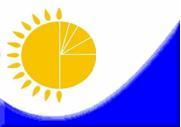 Мемлекеттік статистика

органдары құпиялылығына

кепілдік береді

Конфиденциальность гарантируется

органами государственной

статистикиМемлекеттік статистика

органдары құпиялылығына

кепілдік береді

Конфиденциальность гарантируется

органами государственной

статистикиМемлекеттік статистика

органдары құпиялылығына

кепілдік береді

Конфиденциальность гарантируется

органами государственной

статистикиМемлекеттік статистика

органдары құпиялылығына

кепілдік береді

Конфиденциальность гарантируется

органами государственной

статистикиҚазақстан Республикасы Статистика агенттігі төрағасының 2012 жылғы 10 тамыздағы № 209 бұйрығына 3-қосымшаЖалпымемлекеттік

статистикалық

байқаудың статистикалық

нысаны

Статистическая форма

общегосударственного

статистического наблюденияЖалпымемлекеттік

статистикалық

байқаудың статистикалық

нысаны

Статистическая форма

общегосударственного

статистического наблюденияЖалпымемлекеттік

статистикалық

байқаудың статистикалық

нысаны

Статистическая форма

общегосударственного

статистического наблюденияЖалпымемлекеттік

статистикалық

байқаудың статистикалық

нысаны

Статистическая форма

общегосударственного

статистического наблюденияҚазақстан Республикасы Статистика агенттігі төрағасының 2012 жылғы 10 тамыздағы № 209 бұйрығына 3-қосымшаЖалпымемлекеттік

статистикалық

байқаудың статистикалық

нысаны

Статистическая форма

общегосударственного

статистического наблюденияЖалпымемлекеттік

статистикалық

байқаудың статистикалық

нысаны

Статистическая форма

общегосударственного

статистического наблюденияЖалпымемлекеттік

статистикалық

байқаудың статистикалық

нысаны

Статистическая форма

общегосударственного

статистического наблюденияЖалпымемлекеттік

статистикалық

байқаудың статистикалық

нысаны

Статистическая форма

общегосударственного

статистического наблюденияПриложение 3 к приказу Председателя Агентства Республики Казахстан по статистике от 10 августа 2012 года № 209Аумақтық статистика органдарына тапсырылады

Представляется территориальному органу статистикиАумақтық статистика органдарына тапсырылады

Представляется территориальному органу статистикиАумақтық статистика органдарына тапсырылады

Представляется территориальному органу статистикиСтатистикалық нысанды www.stat.gov.kz сайтынан алуға болады

Статистическую форму можно получить на сайте www.stat.gov.kzСтатистикалық нысанды www.stat.gov.kz сайтынан алуға болады

Статистическую форму можно получить на сайте www.stat.gov.kzСтатистикалық нысанды www.stat.gov.kz сайтынан алуға болады

Статистическую форму можно получить на сайте www.stat.gov.kzМемлекеттік статистиканың тиісті органдарына алғашқы статистикалық деректерді уақтылы тапсырмау, дәйексіз деректерді беру «Әкімшілік құқық бұзушылық туралы» Қазақстан Республикасы Кодексінің 381-бабында көзделген әкімшілік құқық бұзушылық болып табылады. 

Непредставление, несвоевременное представление и предоставление недостоверных первичных статистических данных в соответствующие органы государственной статистики является административным правонарушением, предусмотренным статьей 381 Кодекса Республики Казахстан «Об административных правонарушениях».Мемлекеттік статистиканың тиісті органдарына алғашқы статистикалық деректерді уақтылы тапсырмау, дәйексіз деректерді беру «Әкімшілік құқық бұзушылық туралы» Қазақстан Республикасы Кодексінің 381-бабында көзделген әкімшілік құқық бұзушылық болып табылады. 

Непредставление, несвоевременное представление и предоставление недостоверных первичных статистических данных в соответствующие органы государственной статистики является административным правонарушением, предусмотренным статьей 381 Кодекса Республики Казахстан «Об административных правонарушениях».Мемлекеттік статистиканың тиісті органдарына алғашқы статистикалық деректерді уақтылы тапсырмау, дәйексіз деректерді беру «Әкімшілік құқық бұзушылық туралы» Қазақстан Республикасы Кодексінің 381-бабында көзделген әкімшілік құқық бұзушылық болып табылады. 

Непредставление, несвоевременное представление и предоставление недостоверных первичных статистических данных в соответствующие органы государственной статистики является административным правонарушением, предусмотренным статьей 381 Кодекса Республики Казахстан «Об административных правонарушениях».Мемлекеттік статистиканың тиісті органдарына алғашқы статистикалық деректерді уақтылы тапсырмау, дәйексіз деректерді беру «Әкімшілік құқық бұзушылық туралы» Қазақстан Республикасы Кодексінің 381-бабында көзделген әкімшілік құқық бұзушылық болып табылады. 

Непредставление, несвоевременное представление и предоставление недостоверных первичных статистических данных в соответствующие органы государственной статистики является административным правонарушением, предусмотренным статьей 381 Кодекса Республики Казахстан «Об административных правонарушениях».Мемлекеттік статистиканың тиісті органдарына алғашқы статистикалық деректерді уақтылы тапсырмау, дәйексіз деректерді беру «Әкімшілік құқық бұзушылық туралы» Қазақстан Республикасы Кодексінің 381-бабында көзделген әкімшілік құқық бұзушылық болып табылады. 

Непредставление, несвоевременное представление и предоставление недостоверных первичных статистических данных в соответствующие органы государственной статистики является административным правонарушением, предусмотренным статьей 381 Кодекса Республики Казахстан «Об административных правонарушениях».Мемлекеттік статистиканың тиісті органдарына алғашқы статистикалық деректерді уақтылы тапсырмау, дәйексіз деректерді беру «Әкімшілік құқық бұзушылық туралы» Қазақстан Республикасы Кодексінің 381-бабында көзделген әкімшілік құқық бұзушылық болып табылады. 

Непредставление, несвоевременное представление и предоставление недостоверных первичных статистических данных в соответствующие органы государственной статистики является административным правонарушением, предусмотренным статьей 381 Кодекса Республики Казахстан «Об административных правонарушениях».Статистикалық нысан коды 1721110

Код статистической формы 1721110Статистикалық нысан коды 1721110

Код статистической формы 1721110Экономикалық қызмет түрлері туралы есеп

Отчет о видах экономической деятельности
1 - СТ

1 - СР1 - СТ

1 - СРЖылына бір рет

Один раз в годЖылына бір рет

Один раз в годЕсепті кезең

Отчетный периодЕсепті кезең

Отчетный периоджыл

год
Мемлекеттік мекемелер және есептік кезеңде жаңадан тіркелген, 2-ШК «Шағын кәсіпорынның қызметі туралы есеп» статистикалық нысаны бойынша есеп беретіндерді қоспағанда, қызметкерлерінің саны 50 адамнан аспайтын, кәсіпкерлік қызметпен айналысатын заңды тұлғалар тапсырады.

Представляют юридические лица, занимающиеся предпринимательской деятельностью с численностью работников не более 50 человек, за исключением отчитывающихся по статистической форме «Отчет о деятельности малого предприятия» 2-МП, вновь зарегистрированных в отчетном периоде и государственных учреждений.Мемлекеттік мекемелер және есептік кезеңде жаңадан тіркелген, 2-ШК «Шағын кәсіпорынның қызметі туралы есеп» статистикалық нысаны бойынша есеп беретіндерді қоспағанда, қызметкерлерінің саны 50 адамнан аспайтын, кәсіпкерлік қызметпен айналысатын заңды тұлғалар тапсырады.

Представляют юридические лица, занимающиеся предпринимательской деятельностью с численностью работников не более 50 человек, за исключением отчитывающихся по статистической форме «Отчет о деятельности малого предприятия» 2-МП, вновь зарегистрированных в отчетном периоде и государственных учреждений.Мемлекеттік мекемелер және есептік кезеңде жаңадан тіркелген, 2-ШК «Шағын кәсіпорынның қызметі туралы есеп» статистикалық нысаны бойынша есеп беретіндерді қоспағанда, қызметкерлерінің саны 50 адамнан аспайтын, кәсіпкерлік қызметпен айналысатын заңды тұлғалар тапсырады.

Представляют юридические лица, занимающиеся предпринимательской деятельностью с численностью работников не более 50 человек, за исключением отчитывающихся по статистической форме «Отчет о деятельности малого предприятия» 2-МП, вновь зарегистрированных в отчетном периоде и государственных учреждений.Мемлекеттік мекемелер және есептік кезеңде жаңадан тіркелген, 2-ШК «Шағын кәсіпорынның қызметі туралы есеп» статистикалық нысаны бойынша есеп беретіндерді қоспағанда, қызметкерлерінің саны 50 адамнан аспайтын, кәсіпкерлік қызметпен айналысатын заңды тұлғалар тапсырады.

Представляют юридические лица, занимающиеся предпринимательской деятельностью с численностью работников не более 50 человек, за исключением отчитывающихся по статистической форме «Отчет о деятельности малого предприятия» 2-МП, вновь зарегистрированных в отчетном периоде и государственных учреждений.Мемлекеттік мекемелер және есептік кезеңде жаңадан тіркелген, 2-ШК «Шағын кәсіпорынның қызметі туралы есеп» статистикалық нысаны бойынша есеп беретіндерді қоспағанда, қызметкерлерінің саны 50 адамнан аспайтын, кәсіпкерлік қызметпен айналысатын заңды тұлғалар тапсырады.

Представляют юридические лица, занимающиеся предпринимательской деятельностью с численностью работников не более 50 человек, за исключением отчитывающихся по статистической форме «Отчет о деятельности малого предприятия» 2-МП, вновь зарегистрированных в отчетном периоде и государственных учреждений.Мемлекеттік мекемелер және есептік кезеңде жаңадан тіркелген, 2-ШК «Шағын кәсіпорынның қызметі туралы есеп» статистикалық нысаны бойынша есеп беретіндерді қоспағанда, қызметкерлерінің саны 50 адамнан аспайтын, кәсіпкерлік қызметпен айналысатын заңды тұлғалар тапсырады.

Представляют юридические лица, занимающиеся предпринимательской деятельностью с численностью работников не более 50 человек, за исключением отчитывающихся по статистической форме «Отчет о деятельности малого предприятия» 2-МП, вновь зарегистрированных в отчетном периоде и государственных учреждений.Тапсыру мерзімі — есепті кезеңнен кейінгі 30 қазан

Срок представления - 30 октября после отчетного периодаТапсыру мерзімі — есепті кезеңнен кейінгі 30 қазан

Срок представления - 30 октября после отчетного периодаТапсыру мерзімі — есепті кезеңнен кейінгі 30 қазан

Срок представления - 30 октября после отчетного периодаТапсыру мерзімі — есепті кезеңнен кейінгі 30 қазан

Срок представления - 30 октября после отчетного периодаТапсыру мерзімі — есепті кезеңнен кейінгі 30 қазан

Срок представления - 30 октября после отчетного периодаТапсыру мерзімі — есепті кезеңнен кейінгі 30 қазан

Срок представления - 30 октября после отчетного периодаБСН коды

код БИНБСН коды

код БИН1. Есепті кезеңде қызметкерлердің орташа алғандағы тізімдік санын көрсетініз, адам

Укажите списочную численность работников в среднем за отчетный период, человек2. Есепті кезеңдегі активтердің орташа жылдық қүнын көрсетіңіз, мың теңге

Укажите среднегодовую стоимость активов за отчетный период, тысяч тенге3.1. жузеге асырды

осуществляло
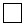 3.2. жүзеге асырмады

не осуществляло
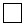 Р/с №

№ п/пҚызмет түрлерінің атауы

Наименование вида деятельностиЭҚЖЖ* коды (статистика органының қызметкері толтырады)

код ОКЭД* (заполняется работником органа статистики)Өндірілген өнім мен көрсетілген қызметтердің көлемі (мың теңге)

Объем произведенной продукции и оказанных услуг (тысяч тенге)АВ121234567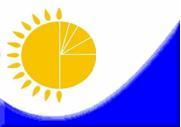 Мемлекеттік статистика

органдары құпиялылығына

кепілдік береді

Конфиденциальность гарантируется

органами государственной статистикиМемлекеттік статистика

органдары құпиялылығына

кепілдік береді

Конфиденциальность гарантируется

органами государственной статистикиМемлекеттік статистика

органдары құпиялылығына

кепілдік береді

Конфиденциальность гарантируется

органами государственной статистикиҚазақстан Республикасы

Статистика агенттігі

төрағасының 2012 жылғы

10 тамызда № 209

бұйрығына 5-қосымшаҚазақстан Республикасы

Статистика агенттігі

төрағасының 2012 жылғы

10 тамызда № 209

бұйрығына 5-қосымшаЖалпымемлекеттік статистикалық

байқаудың статистикалық нысаны 

Статистическая форма

общегосударственного

статистического наблюденияЖалпымемлекеттік статистикалық

байқаудың статистикалық нысаны 

Статистическая форма

общегосударственного

статистического наблюденияЖалпымемлекеттік статистикалық

байқаудың статистикалық нысаны 

Статистическая форма

общегосударственного

статистического наблюденияҚазақстан Республикасы

Статистика агенттігі

төрағасының 2012 жылғы

10 тамызда № 209

бұйрығына 5-қосымшаҚазақстан Республикасы

Статистика агенттігі

төрағасының 2012 жылғы

10 тамызда № 209

бұйрығына 5-қосымшаАумақтық органға тапсырылады Представляется территориальному органуАумақтық органға тапсырылады Представляется территориальному органуСтатистикалық нысанды www.stat.gov.kz сайтынан алуға болады Статистическую форму можно получить на сайте www.stat.gov.kzСтатистикалық нысанды www.stat.gov.kz сайтынан алуға болады Статистическую форму можно получить на сайте www.stat.gov.kzМемлекеттік статистиканың тиісті органдарына алғашқы статистикалық

деректерді тапсырмау, уақтылы тапсырмау және дәйексіз деректерді беру

«Әкімшілік құқық бұзушылық туралы» Қазақстан Республикасы Кодексінің

381-бабында көзделген әкімшілік құқық бұзушылық болып табылады.

Непредставление, несвоевременное представление и предоставление недостоверных

первичных статистических данных в соответствующие органы государственной статистики

является административным правонарушением, предусмотренным статьей 381 Кодекса

Республики Казахстан «Об административных правонарушениях».Мемлекеттік статистиканың тиісті органдарына алғашқы статистикалық

деректерді тапсырмау, уақтылы тапсырмау және дәйексіз деректерді беру

«Әкімшілік құқық бұзушылық туралы» Қазақстан Республикасы Кодексінің

381-бабында көзделген әкімшілік құқық бұзушылық болып табылады.

Непредставление, несвоевременное представление и предоставление недостоверных

первичных статистических данных в соответствующие органы государственной статистики

является административным правонарушением, предусмотренным статьей 381 Кодекса

Республики Казахстан «Об административных правонарушениях».Мемлекеттік статистиканың тиісті органдарына алғашқы статистикалық

деректерді тапсырмау, уақтылы тапсырмау және дәйексіз деректерді беру

«Әкімшілік құқық бұзушылық туралы» Қазақстан Республикасы Кодексінің

381-бабында көзделген әкімшілік құқық бұзушылық болып табылады.

Непредставление, несвоевременное представление и предоставление недостоверных

первичных статистических данных в соответствующие органы государственной статистики

является административным правонарушением, предусмотренным статьей 381 Кодекса

Республики Казахстан «Об административных правонарушениях».Мемлекеттік статистиканың тиісті органдарына алғашқы статистикалық

деректерді тапсырмау, уақтылы тапсырмау және дәйексіз деректерді беру

«Әкімшілік құқық бұзушылық туралы» Қазақстан Республикасы Кодексінің

381-бабында көзделген әкімшілік құқық бұзушылық болып табылады.

Непредставление, несвоевременное представление и предоставление недостоверных

первичных статистических данных в соответствующие органы государственной статистики

является административным правонарушением, предусмотренным статьей 381 Кодекса

Республики Казахстан «Об административных правонарушениях».Мемлекеттік статистиканың тиісті органдарына алғашқы статистикалық

деректерді тапсырмау, уақтылы тапсырмау және дәйексіз деректерді беру

«Әкімшілік құқық бұзушылық туралы» Қазақстан Республикасы Кодексінің

381-бабында көзделген әкімшілік құқық бұзушылық болып табылады.

Непредставление, несвоевременное представление и предоставление недостоверных

первичных статистических данных в соответствующие органы государственной статистики

является административным правонарушением, предусмотренным статьей 381 Кодекса

Республики Казахстан «Об административных правонарушениях».Мемлекеттік статистиканың тиісті органдарына алғашқы статистикалық

деректерді тапсырмау, уақтылы тапсырмау және дәйексіз деректерді беру

«Әкімшілік құқық бұзушылық туралы» Қазақстан Республикасы Кодексінің

381-бабында көзделген әкімшілік құқық бұзушылық болып табылады.

Непредставление, несвоевременное представление и предоставление недостоверных

первичных статистических данных в соответствующие органы государственной статистики

является административным правонарушением, предусмотренным статьей 381 Кодекса

Республики Казахстан «Об административных правонарушениях».Мемлекеттік статистиканың тиісті органдарына алғашқы статистикалық

деректерді тапсырмау, уақтылы тапсырмау және дәйексіз деректерді беру

«Әкімшілік құқық бұзушылық туралы» Қазақстан Республикасы Кодексінің

381-бабында көзделген әкімшілік құқық бұзушылық болып табылады.

Непредставление, несвоевременное представление и предоставление недостоверных

первичных статистических данных в соответствующие органы государственной статистики

является административным правонарушением, предусмотренным статьей 381 Кодекса

Республики Казахстан «Об административных правонарушениях».Статистикалық

нысан коды

1731103

Код

статистической

формы 1731103Статистикалық

нысан коды

1731103

Код

статистической

формы 1731103Шаруа немесе фермер қожалықтарындағы мал мен

құстың, ауыл шаруашылығы техникасының және

құрылыстардың нақты 

бары туралы мәліметтерШаруа немесе фермер қожалықтарындағы мал мен

құстың, ауыл шаруашылығы техникасының және

құрылыстардың нақты 

бары туралы мәліметтерШаруа немесе фермер қожалықтарындағы мал мен

құстың, ауыл шаруашылығы техникасының және

құрылыстардың нақты 

бары туралы мәліметтерШаруа немесе фермер қожалықтарындағы мал мен

құстың, ауыл шаруашылығы техникасының және

құрылыстардың нақты 

бары туралы мәліметтерШаруа немесе фермер қожалықтарындағы мал мен

құстың, ауыл шаруашылығы техникасының және

құрылыстардың нақты 

бары туралы мәліметтер6-м (фермер) 

6-ж (фермер) 6-м (фермер) 

6-ж (фермер) Сведения о наличии скота и птицы,

сельскохозяйственной техники и построек в

крестьянских или фермерских хозяйствахСведения о наличии скота и птицы,

сельскохозяйственной техники и построек в

крестьянских или фермерских хозяйствахСведения о наличии скота и птицы,

сельскохозяйственной техники и построек в

крестьянских или фермерских хозяйствахСведения о наличии скота и птицы,

сельскохозяйственной техники и построек в

крестьянских или фермерских хозяйствахСведения о наличии скота и птицы,

сельскохозяйственной техники и построек в

крестьянских или фермерских хозяйствахЖартыжылдық

Полугодовая Жартыжылдық

Полугодовая Есептік

кезең 

Отчетный

периоджартыжылдық

полугодоваяжыл

годКенттердің, ауылдардың (селолардың), ауылдық (селолық) округтердің

әкімдіктері есепті жылғы 1 қаңтардағы және 1 шілдедегі жағдай бойынша

тапсырады

Представляют акиматы поселков, аулов (сел), аульных (сельских) округов по состоянию

на 1 января и на 1 июля отчетного годаКенттердің, ауылдардың (селолардың), ауылдық (селолық) округтердің

әкімдіктері есепті жылғы 1 қаңтардағы және 1 шілдедегі жағдай бойынша

тапсырады

Представляют акиматы поселков, аулов (сел), аульных (сельских) округов по состоянию

на 1 января и на 1 июля отчетного годаКенттердің, ауылдардың (селолардың), ауылдық (селолық) округтердің

әкімдіктері есепті жылғы 1 қаңтардағы және 1 шілдедегі жағдай бойынша

тапсырады

Представляют акиматы поселков, аулов (сел), аульных (сельских) округов по состоянию

на 1 января и на 1 июля отчетного годаКенттердің, ауылдардың (селолардың), ауылдық (селолық) округтердің

әкімдіктері есепті жылғы 1 қаңтардағы және 1 шілдедегі жағдай бойынша

тапсырады

Представляют акиматы поселков, аулов (сел), аульных (сельских) округов по состоянию

на 1 января и на 1 июля отчетного годаКенттердің, ауылдардың (селолардың), ауылдық (селолық) округтердің

әкімдіктері есепті жылғы 1 қаңтардағы және 1 шілдедегі жағдай бойынша

тапсырады

Представляют акиматы поселков, аулов (сел), аульных (сельских) округов по состоянию

на 1 января и на 1 июля отчетного годаКенттердің, ауылдардың (селолардың), ауылдық (селолық) округтердің

әкімдіктері есепті жылғы 1 қаңтардағы және 1 шілдедегі жағдай бойынша

тапсырады

Представляют акиматы поселков, аулов (сел), аульных (сельских) округов по состоянию

на 1 января и на 1 июля отчетного годаКенттердің, ауылдардың (селолардың), ауылдық (селолық) округтердің

әкімдіктері есепті жылғы 1 қаңтардағы және 1 шілдедегі жағдай бойынша

тапсырады

Представляют акиматы поселков, аулов (сел), аульных (сельских) округов по состоянию

на 1 января и на 1 июля отчетного годаТапсыру мерзімі – 15 қантар және 15 шілде

Срок представления – 15 января и 15 июляТапсыру мерзімі – 15 қантар және 15 шілде

Срок представления – 15 января и 15 июляТапсыру мерзімі – 15 қантар және 15 шілде

Срок представления – 15 января и 15 июляТапсыру мерзімі – 15 қантар және 15 шілде

Срок представления – 15 января и 15 июляТапсыру мерзімі – 15 қантар және 15 шілде

Срок представления – 15 января и 15 июляТапсыру мерзімі – 15 қантар және 15 шілде

Срок представления – 15 января и 15 июляТапсыру мерзімі – 15 қантар және 15 шілде

Срок представления – 15 января и 15 июляБСН коды код БИНР/с №

№ п/пШаруашылықтың атауы 

Наименование хозяйстваШаруашылық басшысының жынысы 

Пол главы хозяйcтваСТН 1

РННБСН (ЖСН)2

БИН (ИИН)ӘАОЖ3

КАТО АБВГДЕ1234567891011121314151617181920Р/с №

№ п/пШаруашылықтың мекенжайы

Адрес хозяйстваШаруашылықтың құрылған жылы

Год образования хозяйстваБелсенділік белгісі 4

Признак активностиЭҚЖЖ коды5

Код ОКЭДЖұмыскерлердің орташа жылдық саны, адам

Среднегодовая численность работников, человекАЖЗИКЛ1234567891011121314151617181920Р/с № № п/п Сүтті табынның ірі қара малы, бас 

Скот крупный рогатый молочного стада, головСүтті табынның ірі қара малы, бас 

Скот крупный рогатый молочного стада, головСүтті табынның ірі қара малы, бас 

Скот крупный рогатый молочного стада, головСүтті табынның ірі қара малы, бас 

Скот крупный рогатый молочного стада, головСүтті табынның ірі қара малы, бас 

Скот крупный рогатый молочного стада, головСүтті табынның ірі қара малы, бас 

Скот крупный рогатый молочного стада, головР/с № № п/п барлығы 

всегосоның ішінде: 

в том числе:соның ішінде: 

в том числе:соның ішінде: 

в том числе:соның ішінде: 

в том числе:соның ішінде: 

в том числе:Р/с № № п/п барлығы 

всегосиырлар 

коровыбұқалар 

быки-

производителиқысыр малдар

нетели1 жастан және олардан үлкен өгізшелер

бычки от 1 года и старше1 жастан және олардан үлкен өгізшелер

бычки от 1 года и старшеР/с № № п/п барлығы 

всегосиырлар 

коровыбұқалар 

быки-

производителиқысыр малдар

нетелибарлығы

всегооның ішінде өгізшелер из них

бычки-кастратыА1234561234567891011121314151617181920Сүтті табынның ірі қара малы, бас 

Скот крупный рогатый молочного стада, головСүтті табынның ірі қара малы, бас 

Скот крупный рогатый молочного стада, головСүтті табынның ірі қара малы, бас 

Скот крупный рогатый молочного стада, головСүтті табынның ірі қара малы, бас 

Скот крупный рогатый молочного стада, головСүтті табынның ірі қара малы, бас 

Скот крупный рогатый молочного стада, головсоның ішінде: 

в том числе:соның ішінде: 

в том числе:соның ішінде: 

в том числе:соның ішінде: 

в том числе:соның ішінде: 

в том числе:1 жасқа дейінгі өгізшелер

бычки до 1 года1 жасқа дейінгі өгізшелер

бычки до 1 года1 жастан 

2 жасқа дейінгі құнажындар 

телки от 

1 года до

2 лет 2 жастан асқан құнажындар 

телки старше 

2 лет1 жасқа дейінгі ұрғашы бұзаулар 

телочки до 

1 года барлығы всегооның ішінде өгізшелер из них бычки-кастраты1 жастан 

2 жасқа дейінгі құнажындар 

телки от 

1 года до

2 лет 2 жастан асқан құнажындар 

телки старше 

2 лет1 жасқа дейінгі ұрғашы бұзаулар 

телочки до 

1 года 7891011Р/с № № п/п Өзге де ірі қара мал мен енекелер, бас 

Скот крупный рогатый прочий и буйволы, головӨзге де ірі қара мал мен енекелер, бас 

Скот крупный рогатый прочий и буйволы, головӨзге де ірі қара мал мен енекелер, бас 

Скот крупный рогатый прочий и буйволы, головӨзге де ірі қара мал мен енекелер, бас 

Скот крупный рогатый прочий и буйволы, головӨзге де ірі қара мал мен енекелер, бас 

Скот крупный рогатый прочий и буйволы, головӨзге де ірі қара мал мен енекелер, бас 

Скот крупный рогатый прочий и буйволы, головР/с № № п/п барлығы 

всегосоның ішінде:

в том числе:соның ішінде:

в том числе:соның ішінде:

в том числе:соның ішінде:

в том числе:соның ішінде:

в том числе:Р/с № № п/п барлығы 

всегосиырлар коровыбұқалар быки-

производителиқысыр малдар нетели1 жастан және олардан үлкен өгізшелер 

бычки от 1 года и старше1 жастан және олардан үлкен өгізшелер 

бычки от 1 года и старшеР/с № № п/п барлығы 

всегосиырлар коровыбұқалар быки-

производителиқысыр малдар нетелибарлығы 

всегооның ішінде өгізшелер

из них бычки-кастратыА1213141516171234567891011121314151617181920Өзге де ірі қара мал мен енекелер, бас 

Скот крупный рогатый прочий и буйволы, головӨзге де ірі қара мал мен енекелер, бас 

Скот крупный рогатый прочий и буйволы, головӨзге де ірі қара мал мен енекелер, бас 

Скот крупный рогатый прочий и буйволы, головӨзге де ірі қара мал мен енекелер, бас 

Скот крупный рогатый прочий и буйволы, головӨзге де ірі қара мал мен енекелер, бас 

Скот крупный рогатый прочий и буйволы, головӨзге де ірі қара мал мен енекелер, бас 

Скот крупный рогатый прочий и буйволы, головӨзге де ірі қара мал мен енекелер, бас 

Скот крупный рогатый прочий и буйволы, головӨзге де ірі қара мал мен енекелер, бас 

Скот крупный рогатый прочий и буйволы, головсоның ішінде: 

в том числе:соның ішінде: 

в том числе:соның ішінде: 

в том числе:соның ішінде: 

в том числе:соның ішінде: 

в том числе:соның ішінде: 

в том числе:соның ішінде: 

в том числе:соның ішінде: 

в том числе:1 жасқа дейінгі өгізшелер 

бычки до 1 года1 жасқа дейінгі өгізшелер 

бычки до 1 года1 жастан

2 жасқа дейінгі құнажындар 

телки от 

1 года до 

2 лет 2 жастан асқан құнажындар 

телки старше 

2 лет1 жасқа дейінгі ұрғашы бұзаулар

телочки до 1 года өгіздер волы барлығы всегооның ішінде өгізшелер 

из них бычки-кастраты 1 жастан

2 жасқа дейінгі құнажындар 

телки от 

1 года до 

2 лет 2 жастан асқан құнажындар 

телки старше 

2 лет1 жасқа дейінгі ұрғашы бұзаулар

телочки до 1 года өгіздер волы 1819202122232425Р/с №№ п/пБарлық тұқымды қойлар, бас

Овцы всех пород, головБарлық тұқымды қойлар, бас

Овцы всех пород, головБарлық тұқымды қойлар, бас

Овцы всех пород, головБарлық тұқымды қойлар, бас

Овцы всех пород, головБарлық тұқымды қойлар, бас

Овцы всех пород, головБарлық тұқымды қойлар, бас

Овцы всех пород, головБарлық тұқымды қойлар, бас

Овцы всех пород, головБарлық тұқымды қойлар, бас

Овцы всех пород, головБарлық тұқымды қойлар, бас

Овцы всех пород, головР/с №№ п/пбар-лығы всегосоның ішінде: 

в том числе:соның ішінде: 

в том числе:соның ішінде: 

в том числе:соның ішінде: 

в том числе:соның ішінде: 

в том числе:соның ішінде: 

в том числе:соның ішінде: 

в том числе:соның ішінде: 

в том числе:Р/с №№ п/пбар-лығы всегоқош-қар-лар 

бара-ны про-изво-дите-лисаулық қойлар овце-

матки1 жастан асқан ұрғашы тоқты-

лары ярки старше 

1 года2 жастан асқан ісектер валухи старше

1 года6 айдан 1 жасқа дейінгі еркек тоқты-

лар баран-

чики 

от 6

месяцев

до 1

года6 айдан 1 жасқа дейінгі ұрғашы тоқтылар ярочки от 6 месяцев до 1 года1 жасқа дейінгі тоқты ісектер валушки до 

1 года6 айға дейінгі қозылар ягнята до 6 месяцевА2627282930313233341234567891011121314151617181920Барлық тұқымды қойлар, бас

Овцы всех пород, головБарлық тұқымды қойлар, бас

Овцы всех пород, головБарлық тұқымды қойлар, бас

Овцы всех пород, головБарлық тұқымды қойлар, бас

Овцы всех пород, головБарлық тұқымды қойлар, бас

Овцы всех пород, головБарлық тұқымды қойлар, бас

Овцы всех пород, головБарлық тұқымды қойлар, бас

Овцы всех пород, головодан қаракөл қойлары, бас

из них каракульские овцы, головодан қаракөл қойлары, бас

из них каракульские овцы, головодан қаракөл қойлары, бас

из них каракульские овцы, головодан қаракөл қойлары, бас

из них каракульские овцы, головодан қаракөл қойлары, бас

из них каракульские овцы, головодан қаракөл қойлары, бас

из них каракульские овцы, головодан қаракөл қойлары, бас

из них каракульские овцы, головбарлығы 

всегосоның ішінде: 

в том числе:соның ішінде: 

в том числе:соның ішінде: 

в том числе:соның ішінде: 

в том числе:соның ішінде: 

в том числе:соның ішінде: 

в том числе:барлығы 

всегоқошқарлар бараны- производителисаулық қойлар овцематки1 жастан асқан ұрғашы тоқтылары ярки старше 

1 года6 айдан 1 жасқа дейінгі еркек тоқтылар баранчики от 6 месяцев до 1 года6 айдан 1 жасқа дейінгі ұрғашы тоқтылар ярочки от 6 месяцев до 1 года6 айға дейінгі қозылар ягнята до 6 месяцев35363738394041Р/с №

№ п/п Ешкі, бас 

Козы, головЕшкі, бас 

Козы, головЕшкі, бас 

Козы, головЕшкі, бас 

Козы, головЕшкі, бас 

Козы, головЕшкі, бас 

Козы, головР/с №

№ п/п барлығы

всегосоның ішінде: 

в том числе:соның ішінде: 

в том числе:соның ішінде: 

в том числе:соның ішінде: 

в том числе:соның ішінде: 

в том числе:Р/с №

№ п/п барлығы

всеготекелер

козлы-

производители ешкілер

козо-матки1 жастағы және олардан үлкен тушалар 

козлы от 1 года и старше1 жасқа дейінгі ұрғашы лақтар

козочки до 

1 года1 жасқа дейінгі еркек лақтар

козлики до 

1 года А4243444546471234567891011121314151617181920Жылқы, бас 

Лошади, голов Жылқы, бас 

Лошади, голов Жылқы, бас 

Лошади, голов Жылқы, бас 

Лошади, голов Жылқы, бас 

Лошади, голов Жылқы, бас 

Лошади, голов Жылқы, бас 

Лошади, голов Жылқы, бас 

Лошади, голов Жылқы, бас 

Лошади, голов барлығы

всего соның ішінде: 

том числе:соның ішінде: 

том числе:соның ішінде: 

том числе:соның ішінде: 

том числе:соның ішінде: 

том числе:соның ішінде: 

том числе:соның ішінде: 

том числе:соның ішінде: 

том числе:барлығы

всего айғырлар

жеребцы-производители биелер

кобылы аттар

мерины 1 жастан 3 жасқа дейінгі құнандар

жеребцы от 1 года до 3 лет1 жастан

3 жасқа

дейінгі

байталдар

кобылки

от 

1 года до 3 лет1 жасқа дейінгі құлындар

жеребята

до 1 годаесектер

ослы қашырлар мен мәстектер

мулы и лошаки484950515253545556Түйелер, бас 

Верблюды, головТүйелер, бас 

Верблюды, головТүйелер, бас 

Верблюды, головТүйелер, бас 

Верблюды, головбарлығы

всего соның ішінде: 

в том числе:соның ішінде: 

в том числе:соның ішінде: 

в том числе:барлығы

всего інгендер

верблюдо-матки буралар

верблюды-производители 3 жасқа дейінгі құнаншалар

молодняк до 3 лет 57585960Р/с №

№п/пШошқалар, бас

Свиньи, головШошқалар, бас

Свиньи, головШошқалар, бас

Свиньи, головШошқалар, бас

Свиньи, головШошқалар, бас

Свиньи, головШошқалар, бас

Свиньи, головШошқалар, бас

Свиньи, головР/с №

№п/пбарлығы

всегосоның ішінде:

в том числе:соның ішінде:

в том числе:соның ішінде:

в том числе:соның ішінде:

в том числе:соның ішінде:

в том числе:соның ішінде:

в том числе:Р/с №

№п/пбарлығы

всегоқабандар

хрякимегежін-дер

свино-

матки4 айдан

10 айға

дейінгі

қабанша-

лар

хрячки от

4 до 

10 месяцев4 айдан

10 айға

дейінгі

кішкентай

шошқалар

свинки от 4

до 

10 месяцев2 айдан

4 айға

дейінгі

торайлар

поросята

от 2 до 

4 месяцев2 айға

дейінгі

торайлар

поросята до

2 месяцевА616263646566671234567891011121314151617181920Әр түрлі құс, бас

Птица всякая, головӘр түрлі құс, бас

Птица всякая, головӘр түрлі құс, бас

Птица всякая, головӘр түрлі құс, бас

Птица всякая, головӘр түрлі құс, бас

Птица всякая, головӘр түрлі құс, бас

Птица всякая, головӘр түрлі құс, бас

Птица всякая, головбарлығы

всегосоның ішінде:

в том числе:соның ішінде:

в том числе:соның ішінде:

в том числе:соның ішінде:

в том числе:соның ішінде:

в том числе:соның ішінде:

в том числе:барлығы

всеготауықтар

курытауықтар

курықаздар

гусиүйректер

уткикүрке

тауықтар  индейкимысыр

тауықтар

цесаркибарлығы

всегобарлығы

всегоолардан

мекиен

тауықтар

из них куры

несушкиқаздар

гусиүйректер

уткикүрке

тауықтар  индейкимысыр

тауықтар

цесарки68697071727374Р/с №

№ п/п Өзге де жануарлар, бас 

Животные прочие, головӨзге де жануарлар, бас 

Животные прочие, головӨзге де жануарлар, бас 

Животные прочие, головӨзге де жануарлар, бас 

Животные прочие, головӨзге де жануарлар, бас 

Животные прочие, головӨзге де жануарлар, бас 

Животные прочие, головР/с №

№ п/п барлығы 

всегоүй қояны 

кроликиүй қояны 

кроликибөденелер 

перепелкитүйеқұстар 

страусыараның

балұясы,

бірлік 

пчело-

семьи, единицР/с №

№ п/п барлығы 

всегобарлығы 

всегоолардан

ұрғашы үй

қояндары 

из них

кролико-маткибөденелер 

перепелкитүйеқұстар 

страусыараның

балұясы,

бірлік 

пчело-

семьи, единицА7576777879801234567891011121314151617181920Өзге де жануарлар, бас 

Животные прочие, головӨзге де жануарлар, бас 

Животные прочие, головӨзге де жануарлар, бас 

Животные прочие, головӨзге де жануарлар, бас 

Животные прочие, головӨзге де жануарлар, бас 

Животные прочие, головСу айдынының жалпы көлемі, гектар

Общая площадь водного зеркала водоемов, гектаровОлардан ауланған балық, кг6 

Выловлено в них рыбы, кгторда өсірілетін өзге де терісі бағалы аңдар 

прочие пушные звери клеточного содержанияторда өсірілетін өзге де терісі бағалы аңдар 

прочие пушные звери клеточного содержанияторда өсірілетін өзге де терісі бағалы аңдар 

прочие пушные звери клеточного содержанияторда өсірілетін өзге де терісі бағалы аңдар 

прочие пушные звери клеточного содержанияторда өсірілетін өзге де терісі бағалы аңдар 

прочие пушные звери клеточного содержанияСу айдынының жалпы көлемі, гектар

Общая площадь водного зеркала водоемов, гектаровОлардан ауланған балық, кг6 

Выловлено в них рыбы, кгбарлығы 

всегоолардан: 

из них:олардан: 

из них:олардан: 

из них:олардан: 

из них:Су айдынының жалпы көлемі, гектар

Общая площадь водного зеркала водоемов, гектаровОлардан ауланған балық, кг6 

Выловлено в них рыбы, кгбарлығы 

всеготүлкілер

лисицыақ түлкі 

песцықара күзен 

норкисазды кұндыз 

нутрииСу айдынының жалпы көлемі, гектар

Общая площадь водного зеркала водоемов, гектаровОлардан ауланған балық, кг6 

Выловлено в них рыбы, кг81828384858687Р/с №

№ п/пӨсімдік шаруашылығындағы ауылшаруашылық өнімдерін сақтауға арналған құрылыстар (нақты барын көрсетіңіз)7

Постройки для хранения сельскохозяйственной продукции растениеводства (записывать то, что фактически имеется)Өсімдік шаруашылығындағы ауылшаруашылық өнімдерін сақтауға арналған құрылыстар (нақты барын көрсетіңіз)7

Постройки для хранения сельскохозяйственной продукции растениеводства (записывать то, что фактически имеется)Өсімдік шаруашылығындағы ауылшаруашылық өнімдерін сақтауға арналған құрылыстар (нақты барын көрсетіңіз)7

Постройки для хранения сельскохозяйственной продукции растениеводства (записывать то, что фактически имеется)Өсімдік шаруашылығындағы ауылшаруашылық өнімдерін сақтауға арналған құрылыстар (нақты барын көрсетіңіз)7

Постройки для хранения сельскохозяйственной продукции растениеводства (записывать то, что фактически имеется)саны 

единицсыйымдылығы, тоннамен 

вместимость, тоннсаны 

единицсыйымдылығы, тоннамен 

вместимость, тоннА888990911234567891011121314151617181920Өсімдік шаруашылығындағы ауылшаруашылық өнімдерін сақтауға арналған құрылыстар (нақты барын көрсетіңіз)7

Постройки для хранения сельскохозяйственной продукции растениеводства (записывать то, что фактически имеется)Өсімдік шаруашылығындағы ауылшаруашылық өнімдерін сақтауға арналған құрылыстар (нақты барын көрсетіңіз)7

Постройки для хранения сельскохозяйственной продукции растениеводства (записывать то, что фактически имеется)Өсімдік шаруашылығындағы ауылшаруашылық өнімдерін сақтауға арналған құрылыстар (нақты барын көрсетіңіз)7

Постройки для хранения сельскохозяйственной продукции растениеводства (записывать то, что фактически имеется)Өсімдік шаруашылығындағы ауылшаруашылық өнімдерін сақтауға арналған құрылыстар (нақты барын көрсетіңіз)7

Постройки для хранения сельскохозяйственной продукции растениеводства (записывать то, что фактически имеется)саны 

единицсыйымдылығы, тоннамен 

вместимость, тоннсаны 

единицсыйымдылығы, тоннамен 

вместимость, тонн92939495Р/с

№

№ п/пАуыл шаруашылығы малдарын ұстауға арналған құрылыстар8

Постройки для содержания сельскохозяйственных животныхАуыл шаруашылығы малдарын ұстауға арналған құрылыстар8

Постройки для содержания сельскохозяйственных животныхАуыл шаруашылығы малдарын ұстауға арналған құрылыстар8

Постройки для содержания сельскохозяйственных животныхАуыл шаруашылығы малдарын ұстауға арналған құрылыстар8

Постройки для содержания сельскохозяйственных животныхАуыл шаруашылығы малдарын ұстауға арналған құрылыстар8

Постройки для содержания сельскохозяйственных животныхАуыл шаруашылығы малдарын ұстауға арналған құрылыстар8

Постройки для содержания сельскохозяйственных животныхР/с

№

№ п/пР/с

№

№ п/псаны единицсыйымдылығы,

мал орнының

саны

вместимость,

число

скотоместсаны

единицсыйымдылығы,

мал орнының

саны 

вместимость,

число скотоместсаны единицсыйымдылығы,

мал орнының

саны 

вместимость,

число

скотоместА969798991001011234567891011121314151617181920Ауыл шаруашылығы малдарын ұстауға арналған құрылыстар 8

Постройки для содержания сельскохозяйственных животныхАуыл шаруашылығы малдарын ұстауға арналған құрылыстар 8

Постройки для содержания сельскохозяйственных животныхАуыл шаруашылығы малдарын ұстауға арналған құрылыстар 8

Постройки для содержания сельскохозяйственных животныхАуыл шаруашылығы малдарын ұстауға арналған құрылыстар 8

Постройки для содержания сельскохозяйственных животныхАуыл шаруашылығы малдарын ұстауға арналған құрылыстар 8

Постройки для содержания сельскохозяйственных животныхАуыл шаруашылығы малдарын ұстауға арналған құрылыстар 8

Постройки для содержания сельскохозяйственных животныхсаны

единицсыйымдылығы, құс

орнының саны 

вместимость, число

птицеместсаны единицсыйымдылығы,

мал орнының

саны

вместимость,

число

скотоместсаны единицсыйымдылығы,

мал орнының

саны

вместимость,

число скотомест102103104105106107Р/с № 

№ п/пТехниканың және өнімді қайта өңдеуге арналған

жабдықтардың нақты бары9, саны 

Наличие техники и оборудования для переработки продукции, единицТехниканың және өнімді қайта өңдеуге арналған

жабдықтардың нақты бары9, саны 

Наличие техники и оборудования для переработки продукции, единицТехниканың және өнімді қайта өңдеуге арналған

жабдықтардың нақты бары9, саны 

Наличие техники и оборудования для переработки продукции, единицТехниканың және өнімді қайта өңдеуге арналған

жабдықтардың нақты бары9, саны 

Наличие техники и оборудования для переработки продукции, единицТехниканың және өнімді қайта өңдеуге арналған

жабдықтардың нақты бары9, саны 

Наличие техники и оборудования для переработки продукции, единицТехниканың және өнімді қайта өңдеуге арналған

жабдықтардың нақты бары9, саны 

Наличие техники и оборудования для переработки продукции, единицТехниканың және өнімді қайта өңдеуге арналған

жабдықтардың нақты бары9, саны 

Наличие техники и оборудования для переработки продукции, единицТехниканың және өнімді қайта өңдеуге арналған

жабдықтардың нақты бары9, саны 

Наличие техники и оборудования для переработки продукции, единицТехниканың және өнімді қайта өңдеуге арналған

жабдықтардың нақты бары9, саны 

Наличие техники и оборудования для переработки продукции, единицТехниканың және өнімді қайта өңдеуге арналған

жабдықтардың нақты бары9, саны 

Наличие техники и оборудования для переработки продукции, единицТехниканың және өнімді қайта өңдеуге арналған

жабдықтардың нақты бары9, саны 

Наличие техники и оборудования для переработки продукции, единицР/с № 

№ п/пА1081091101111121131141151161171181234567891011121314151617181920Р/с № 

№ п/пТехниканың және өнімді қайта өңдеуге арналған жабдықтардың нақты бары9, саны 

Наличие техники и оборудования для переработки продукции, единицТехниканың және өнімді қайта өңдеуге арналған жабдықтардың нақты бары9, саны 

Наличие техники и оборудования для переработки продукции, единицТехниканың және өнімді қайта өңдеуге арналған жабдықтардың нақты бары9, саны 

Наличие техники и оборудования для переработки продукции, единицТехниканың және өнімді қайта өңдеуге арналған жабдықтардың нақты бары9, саны 

Наличие техники и оборудования для переработки продукции, единицТехниканың және өнімді қайта өңдеуге арналған жабдықтардың нақты бары9, саны 

Наличие техники и оборудования для переработки продукции, единицТехниканың және өнімді қайта өңдеуге арналған жабдықтардың нақты бары9, саны 

Наличие техники и оборудования для переработки продукции, единицТехниканың және өнімді қайта өңдеуге арналған жабдықтардың нақты бары9, саны 

Наличие техники и оборудования для переработки продукции, единицТехниканың және өнімді қайта өңдеуге арналған жабдықтардың нақты бары9, саны 

Наличие техники и оборудования для переработки продукции, единицТехниканың және өнімді қайта өңдеуге арналған жабдықтардың нақты бары9, саны 

Наличие техники и оборудования для переработки продукции, единицТехниканың және өнімді қайта өңдеуге арналған жабдықтардың нақты бары9, саны 

Наличие техники и оборудования для переработки продукции, единицТехниканың және өнімді қайта өңдеуге арналған жабдықтардың нақты бары9, саны 

Наличие техники и оборудования для переработки продукции, единицР/с № 

№ п/пА1191201211221231241251261271281291234567891011121314151617181920Р/с №

№ п/пАуыл шаруашылығы техникаларын сақтауға арналған жайлар, шаршы м 12

Помещения для хранения сельскохозяйственной техники, кв.мАуыл шаруашылығы техникаларын сақтауға арналған жайлар, шаршы м 12

Помещения для хранения сельскохозяйственной техники, кв.мАуыл шаруашылығы техникаларын сақтауға арналған жайлар, шаршы м 12

Помещения для хранения сельскохозяйственной техники, кв.мАуыл шаруашылығы техникаларын сақтауға арналған жайлар, шаршы м 12

Помещения для хранения сельскохозяйственной техники, кв.мАуыл шаруашылығы техникаларын сақтауға арналған жайлар, шаршы м 12

Помещения для хранения сельскохозяйственной техники, кв.мАуыл шаруашылығы техникаларын сақтауға арналған жайлар, шаршы м 12

Помещения для хранения сельскохозяйственной техники, кв.мМұнай өнімдерін сақтауға арналған

ыдыстың нақты бары, тк. м 13

Наличие емкостей для хранения нефтепродуктов, куб.мМұнай өнімдерін сақтауға арналған

ыдыстың нақты бары, тк. м 13

Наличие емкостей для хранения нефтепродуктов, куб.мМұнай өнімдерін сақтауға арналған

ыдыстың нақты бары, тк. м 13

Наличие емкостей для хранения нефтепродуктов, куб.мМұнай өнімдерін сақтауға арналған

ыдыстың нақты бары, тк. м 13

Наличие емкостей для хранения нефтепродуктов, куб.мР/с №

№ п/пР/с №

№ п/псаны

единицалаңы шаршы м 

площадь, кв.мсаны

единицалаңы шаршы м 

площадь, кв.мсаны

единицалаңы шаршы м 

площадь, кв.мсаны

единицжалпы сыйымдылығы, тк. м 

общая емкость, куб.мсаны

единицжалпы сыйымдылығы, тк. м 

общая емкость, куб.мА1301311321331341351361371381391234567891011121314151617181920Атауы

Наименование _____________________________Мекенжайы

Адрес ______________________________Атауы

Наименование _____________________________Телефон ____________________________Атауы

Наименование _____________________________Электрондық почтаның мекенжайы

Адрес электронной почты _____________Орындаушының тегі, аты-жөні, әкесінің аты

Фамилия, имя, отчество исполнителя

______________________Телефон ____________________________Басшы

Руководитель _____________________________(Тегі, аты-жөні, әкесінің аты, қолы)

(Фамилия, имя, отчество, подпись) __________________________________ Бас бухгалтер

Главный бухгалтер________________________(Тегі, аты-жөні, әкесінің аты, қолы)

(Фамилия, имя, отчество, подпись) __________________________________ М.Ө.

                                                              М.П.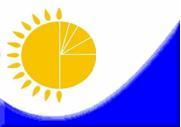 Мемлекеттік

статистика органдары

құпиялылығына

кепілдік береді

Конфиденциальность

гарантируется органами

государственной

статистикиМемлекеттік

статистика органдары

құпиялылығына

кепілдік береді

Конфиденциальность

гарантируется органами

государственной

статистикиҚазақстан Республикасы

Статистика агенттігі

төрағасының 2012 жылғы 10 тамызда № 209 бұйрығына

7-қосымшаҚазақстан Республикасы

Статистика агенттігі

төрағасының 2012 жылғы 10 тамызда № 209 бұйрығына

7-қосымшаҚазақстан Республикасы

Статистика агенттігі

төрағасының 2012 жылғы 10 тамызда № 209 бұйрығына

7-қосымшаЖалпымемлекеттік статистикалық байқаудың

статистикалық нысаны

Статистическая форма общегосударственного

статистического наблюденияЖалпымемлекеттік статистикалық байқаудың

статистикалық нысаны

Статистическая форма общегосударственного

статистического наблюденияЖалпымемлекеттік статистикалық байқаудың

статистикалық нысаны

Статистическая форма общегосударственного

статистического наблюденияЖалпымемлекеттік статистикалық байқаудың

статистикалық нысаны

Статистическая форма общегосударственного

статистического наблюденияЖалпымемлекеттік статистикалық байқаудың

статистикалық нысаны

Статистическая форма общегосударственного

статистического наблюденияҚазақстан Республикасы

Статистика агенттігі

төрағасының 2012 жылғы 10 тамызда № 209 бұйрығына

7-қосымшаҚазақстан Республикасы

Статистика агенттігі

төрағасының 2012 жылғы 10 тамызда № 209 бұйрығына

7-қосымшаҚазақстан Республикасы

Статистика агенттігі

төрағасының 2012 жылғы 10 тамызда № 209 бұйрығына

7-қосымшаАумақтық органға

тапсырылады

Представляется

территориальному органу Аумақтық органға

тапсырылады

Представляется

территориальному органу Аумақтық органға

тапсырылады

Представляется

территориальному органу Статистикалық нысанды www.stat.gov.kz сайтынан алуға боладыСтатистическую форму можно получить на сайте www.stat.gov.kz Статистикалық нысанды www.stat.gov.kz сайтынан алуға боладыСтатистическую форму можно получить на сайте www.stat.gov.kz Статистикалық нысанды www.stat.gov.kz сайтынан алуға боладыСтатистическую форму можно получить на сайте www.stat.gov.kz Мемлекеттік статистиканың тиісті органдарына алғашқы статистикалық деректерді тапсырмау, уақтылы тапсырмау және дәйексіз деректерді беру «Әкімшілік құқық бұзушылық туралы» Қазақстан Республикасы Кодексінің 381-бабында көзделген әкімшілік құқық бұзушылық болып табылады.Непредставление, несвоевременное представление и предоставление недостоверных первичных статистических данных в соответствующие органы государственной статистики является административным правонарушением, предусмотренным статьей 381 Кодекса Республики Казахстан «Об административных правонарушениях».Мемлекеттік статистиканың тиісті органдарына алғашқы статистикалық деректерді тапсырмау, уақтылы тапсырмау және дәйексіз деректерді беру «Әкімшілік құқық бұзушылық туралы» Қазақстан Республикасы Кодексінің 381-бабында көзделген әкімшілік құқық бұзушылық болып табылады.Непредставление, несвоевременное представление и предоставление недостоверных первичных статистических данных в соответствующие органы государственной статистики является административным правонарушением, предусмотренным статьей 381 Кодекса Республики Казахстан «Об административных правонарушениях».Мемлекеттік статистиканың тиісті органдарына алғашқы статистикалық деректерді тапсырмау, уақтылы тапсырмау және дәйексіз деректерді беру «Әкімшілік құқық бұзушылық туралы» Қазақстан Республикасы Кодексінің 381-бабында көзделген әкімшілік құқық бұзушылық болып табылады.Непредставление, несвоевременное представление и предоставление недостоверных первичных статистических данных в соответствующие органы государственной статистики является административным правонарушением, предусмотренным статьей 381 Кодекса Республики Казахстан «Об административных правонарушениях».Мемлекеттік статистиканың тиісті органдарына алғашқы статистикалық деректерді тапсырмау, уақтылы тапсырмау және дәйексіз деректерді беру «Әкімшілік құқық бұзушылық туралы» Қазақстан Республикасы Кодексінің 381-бабында көзделген әкімшілік құқық бұзушылық болып табылады.Непредставление, несвоевременное представление и предоставление недостоверных первичных статистических данных в соответствующие органы государственной статистики является административным правонарушением, предусмотренным статьей 381 Кодекса Республики Казахстан «Об административных правонарушениях».Мемлекеттік статистиканың тиісті органдарына алғашқы статистикалық деректерді тапсырмау, уақтылы тапсырмау және дәйексіз деректерді беру «Әкімшілік құқық бұзушылық туралы» Қазақстан Республикасы Кодексінің 381-бабында көзделген әкімшілік құқық бұзушылық болып табылады.Непредставление, несвоевременное представление и предоставление недостоверных первичных статистических данных в соответствующие органы государственной статистики является административным правонарушением, предусмотренным статьей 381 Кодекса Республики Казахстан «Об административных правонарушениях».Мемлекеттік статистиканың тиісті органдарына алғашқы статистикалық деректерді тапсырмау, уақтылы тапсырмау және дәйексіз деректерді беру «Әкімшілік құқық бұзушылық туралы» Қазақстан Республикасы Кодексінің 381-бабында көзделген әкімшілік құқық бұзушылық болып табылады.Непредставление, несвоевременное представление и предоставление недостоверных первичных статистических данных в соответствующие органы государственной статистики является административным правонарушением, предусмотренным статьей 381 Кодекса Республики Казахстан «Об административных правонарушениях».Мемлекеттік статистиканың тиісті органдарына алғашқы статистикалық деректерді тапсырмау, уақтылы тапсырмау және дәйексіз деректерді беру «Әкімшілік құқық бұзушылық туралы» Қазақстан Республикасы Кодексінің 381-бабында көзделген әкімшілік құқық бұзушылық болып табылады.Непредставление, несвоевременное представление и предоставление недостоверных первичных статистических данных в соответствующие органы государственной статистики является административным правонарушением, предусмотренным статьей 381 Кодекса Республики Казахстан «Об административных правонарушениях».Мемлекеттік статистиканың тиісті органдарына алғашқы статистикалық деректерді тапсырмау, уақтылы тапсырмау және дәйексіз деректерді беру «Әкімшілік құқық бұзушылық туралы» Қазақстан Республикасы Кодексінің 381-бабында көзделген әкімшілік құқық бұзушылық болып табылады.Непредставление, несвоевременное представление и предоставление недостоверных первичных статистических данных в соответствующие органы государственной статистики является административным правонарушением, предусмотренным статьей 381 Кодекса Республики Казахстан «Об административных правонарушениях».Статистикалық

нысан коды

1741104

Код статистической

формы 1741104Статистикалық

нысан коды

1741104

Код статистической

формы 1741104Шаруа немесе фермер қожалықтарындағы жердің

және егістік алқабының нақты бары туралы

мәліметтерШаруа немесе фермер қожалықтарындағы жердің

және егістік алқабының нақты бары туралы

мәліметтерШаруа немесе фермер қожалықтарындағы жердің

және егістік алқабының нақты бары туралы

мәліметтерШаруа немесе фермер қожалықтарындағы жердің

және егістік алқабының нақты бары туралы

мәліметтерШаруа немесе фермер қожалықтарындағы жердің

және егістік алқабының нақты бары туралы

мәліметтерШаруа немесе фермер қожалықтарындағы жердің

және егістік алқабының нақты бары туралы

мәліметтер6-ө (фермер)

6-р (фермер) 6-ө (фермер)

6-р (фермер) Сведения о наличии земельных угодий и посевных

площадях в крестьянских или фермерских хозяйствахСведения о наличии земельных угодий и посевных

площадях в крестьянских или фермерских хозяйствахСведения о наличии земельных угодий и посевных

площадях в крестьянских или фермерских хозяйствахСведения о наличии земельных угодий и посевных

площадях в крестьянских или фермерских хозяйствахСведения о наличии земельных угодий и посевных

площадях в крестьянских или фермерских хозяйствахСведения о наличии земельных угодий и посевных

площадях в крестьянских или фермерских хозяйствахЖылдық

Годовая Жылдық

Годовая Есептік кезең

Отчетный периодЕсептік кезең

Отчетный периоджыл

годКенттердің, ауылдардың (селолардың), ауылдық (селолық) округтердің әкімдіктері есепті жылғы 1 шілдедегі жағдай бойынша тапсырады Представляют акиматы поселков, аулов (сел), аульных (сельских) округов по состоянию на 1 июля отчетного годаТапсыру мерзімі – 15 шілдеге дейін

Срок представления – до 15 июляКенттердің, ауылдардың (селолардың), ауылдық (селолық) округтердің әкімдіктері есепті жылғы 1 шілдедегі жағдай бойынша тапсырады Представляют акиматы поселков, аулов (сел), аульных (сельских) округов по состоянию на 1 июля отчетного годаТапсыру мерзімі – 15 шілдеге дейін

Срок представления – до 15 июляКенттердің, ауылдардың (селолардың), ауылдық (селолық) округтердің әкімдіктері есепті жылғы 1 шілдедегі жағдай бойынша тапсырады Представляют акиматы поселков, аулов (сел), аульных (сельских) округов по состоянию на 1 июля отчетного годаТапсыру мерзімі – 15 шілдеге дейін

Срок представления – до 15 июляКенттердің, ауылдардың (селолардың), ауылдық (селолық) округтердің әкімдіктері есепті жылғы 1 шілдедегі жағдай бойынша тапсырады Представляют акиматы поселков, аулов (сел), аульных (сельских) округов по состоянию на 1 июля отчетного годаТапсыру мерзімі – 15 шілдеге дейін

Срок представления – до 15 июляКенттердің, ауылдардың (селолардың), ауылдық (селолық) округтердің әкімдіктері есепті жылғы 1 шілдедегі жағдай бойынша тапсырады Представляют акиматы поселков, аулов (сел), аульных (сельских) округов по состоянию на 1 июля отчетного годаТапсыру мерзімі – 15 шілдеге дейін

Срок представления – до 15 июляКенттердің, ауылдардың (селолардың), ауылдық (селолық) округтердің әкімдіктері есепті жылғы 1 шілдедегі жағдай бойынша тапсырады Представляют акиматы поселков, аулов (сел), аульных (сельских) округов по состоянию на 1 июля отчетного годаТапсыру мерзімі – 15 шілдеге дейін

Срок представления – до 15 июляКенттердің, ауылдардың (селолардың), ауылдық (селолық) округтердің әкімдіктері есепті жылғы 1 шілдедегі жағдай бойынша тапсырады Представляют акиматы поселков, аулов (сел), аульных (сельских) округов по состоянию на 1 июля отчетного годаТапсыру мерзімі – 15 шілдеге дейін

Срок представления – до 15 июляКенттердің, ауылдардың (селолардың), ауылдық (селолық) округтердің әкімдіктері есепті жылғы 1 шілдедегі жағдай бойынша тапсырады Представляют акиматы поселков, аулов (сел), аульных (сельских) округов по состоянию на 1 июля отчетного годаТапсыру мерзімі – 15 шілдеге дейін

Срок представления – до 15 июляБСН коды

код БИНР/с №

№ п/пШаруашылықтың атауы 

Наименование хозяйстваШаруашылық басшысының жынысы 

Пол главы хозяйcтваСТН1

РННБСН (ЖСН)2

БИН (ИИН)ӘАОЖ3 

КАТО АБВГДЕ1234567891011121314151617181920Р/с №

№ п/пШаруашылықтың мекенжайы

Адрес хозяйстваШаруашылықтың құрылған жылы

Год образования хозяйстваБелсенділік белгісі4

Признак активностиЭҚЖЖ5 коды

Код ОКЭДЖұмыскерлердің орташа жылдық саны, адам

Среднегодовая численность работников, человекАЖЗИКЛ123456789101112Р/с №

№ п/пАуыл шаруашылығы өндірісінде пайдаланатын жердің барлығы, гектар (0,1-ге дейінгі дәлдікпен)

Всего земли, используемой в сельско-хозяйственном производстве, гектар (c точностью до 0,1)Одан ауылшаруашылығына пайдаланылатыны:

Из нее сельскохозяйственные угодья:Одан ауылшаруашылығына пайдаланылатыны:

Из нее сельскохозяйственные угодья:Одан ауылшаруашылығына пайдаланылатыны:

Из нее сельскохозяйственные угодья:Одан ауылшаруашылығына пайдаланылатыны:

Из нее сельскохозяйственные угодья:Одан ауылшаруашылығына пайдаланылатыны:

Из нее сельскохозяйственные угодья:Одан ауылшаруашылығына пайдаланылатыны:

Из нее сельскохозяйственные угодья:Р/с №

№ п/пАуыл шаруашылығы өндірісінде пайдаланатын жердің барлығы, гектар (0,1-ге дейінгі дәлдікпен)

Всего земли, используемой в сельско-хозяйственном производстве, гектар (c точностью до 0,1)барлығы

всегоолардың ішінде:

из них:олардың ішінде:

из них:олардың ішінде:

из них:олардың ішінде:

из них:олардың ішінде:

из них:Р/с №

№ п/пАуыл шаруашылығы өндірісінде пайдаланатын жердің барлығы, гектар (0,1-ге дейінгі дәлдікпен)

Всего земли, используемой в сельско-хозяйственном производстве, гектар (c точностью до 0,1)барлығы

всегоегістік жер

пашнякөп жылдық екпелер

многолетние насажденияшабын-

дықтар

сенокосыжайылым-

дар

пастбищатыңай-

ған жер

залежиА12345671234567891011121314151617181920Жалға берілген жер, гектар

Сдано земли в аренду, гектарЖалға берілген жер, гектар

Сдано земли в аренду, гектарЖалға алынған жер, гектар

Взято в аренду, гектарЖалға алынған жер, гектар

Взято в аренду, гектарбарлығы

всегоодан селолық округтен тыс жерде

из них за пределами сельского округабарлығы

всегоодан селолық округтен тыс жерде

из них за пределами сельского округа891011Р/с №

№ п/пБарлық егістік

алаңы, гектар

(0,001-ге

дейінгі дә

лдікпен)

Посевная

площадь – всего,

гектар (с

точностью до

0,001)Соның ішінде:

В том  числе:Соның ішінде:

В том  числе:Соның ішінде:

В том  числе:Соның ішінде:

В том  числе:Соның ішінде:

В том  числе:Соның ішінде:

В том  числе:Р/с №

№ п/пБарлық егістік

алаңы, гектар

(0,001-ге

дейінгі дә

лдікпен)

Посевная

площадь – всего,

гектар (с

точностью до

0,001)дәнді

дақылдар

зерновые

культурыолардың ішінде:

из них:олардың ішінде:

из них:олардың ішінде:

из них:олардың ішінде:

из них:картоп

картофельР/с №

№ п/пБарлық егістік

алаңы, гектар

(0,001-ге

дейінгі дә

лдікпен)

Посевная

площадь – всего,

гектар (с

точностью до

0,001)дәнді

дақылдар

зерновые

культурыбидай

пшеницакартоп

картофельА121314151617181234567891011121314151617181920Соның ішінде:

В том  числе:Соның ішінде:

В том  числе:Соның ішінде:

В том  числе:Соның ішінде:

В том  числе:Соның ішінде:

В том  числе:Соның ішінде:

В том  числе:майлы тұқымдар және құрамында майы

бар жемістер

семена масличные и плоды

маслосодержащиемайлы тұқымдар және құрамында майы

бар жемістер

семена масличные и плоды

маслосодержащиетемекі

табакқант

қызылшасы

сахарная

свеклашитті

мақта

хлопок-

сырецсабан

және жем

солома и

кормабарлығы

всегоолардан күнбағыс

тұқымы

из них семена

подсолнечникатемекі

табакқант

қызылшасы

сахарная

свеклашитті

мақта

хлопок-

сырецсабан

және жем

солома и

корма192021222324Р/с №

№ п/пСоның ішінде:

В том числе:Соның ішінде:

В том числе:Соның ішінде:

В том числе:Соның ішінде:

В том числе:Соның ішінде:

В том числе:Соның ішінде:

В том числе:Соның ішінде:

В том числе:Соның ішінде:

В том числе:Соның ішінде:

В том числе:Соның ішінде:

В том числе:Р/с №

№ п/пкөкөністер

овощиолардың ішінде:

из них:олардың ішінде:

из них:олардың ішінде:

из них:қауындар және

қарбыздар

дыни и арбузыгүлдер

цветыбасқа дақылдар

другие культурыбасқа дақылдар

другие культурыбасқа дақылдар

другие культурыбасқа дақылдар

другие культурыР/с №

№ п/пкөкөністер

овощиқауындар және

қарбыздар

дыни и арбузыгүлдер

цветыА252627282930313233341234567891011121314151617181920Көп жылдық дақылдар, гектар

Многолетние культуры, гектарКөп жылдық дақылдар, гектар

Многолетние культуры, гектарКөп жылдық дақылдар, гектар

Многолетние культуры, гектарКөп жылдық дақылдар, гектар

Многолетние культуры, гектарКөп жылдық дақылдар, гектар

Многолетние культуры, гектарКөп жылдық дақылдар, гектар

Многолетние культуры, гектарбарлығы

всегоодан:

из них:одан:

из них:одан:

из них:одан:

из них:одан:

из них:барлығы

всегожүзім

виноградшекілдеуікті және дәнекті

жемістер

плоды семечковые и косточковыешекілдеуікті және дәнекті

жемістер

плоды семечковые и косточковыешекілдеуікті және дәнекті

жемістер

плоды семечковые и косточковыеөзге де

жемістер және

жидектер

ягоды и плоды

прочиебарлығы

всегожүзім

виноградбарлығы

всегоолардың ішінде: 

из них:олардың ішінде: 

из них:өзге де

жемістер және

жидектер

ягоды и плоды

прочиебарлығы

всегожүзім

виноградбарлығы

всегоалмалар

яблокиөзге де

жемістер және

жидектер

ягоды и плоды

прочие353637383940Атауы

Наименование ____________________________Мекенжайы

Адрес_____________________________________Атауы

Наименование ____________________________Телефон ____________________________Атауы

Наименование ____________________________Электрондық почтаның мекенжайы

Адрес электронной почты __________________Орындаушының тегі, аты-жөні, әкесінің аты

Фамилия, имя, отчество исполнителя

______________________Телефон ____________________________Басшы

Руководитель _____________________________(Тегі, аты-жөні, әкесінің аты, қолы)

(Фамилия, имя, отчество, подпись) __________________________________ Бас бухгалтер

Главный бухгалтер________________________(Тегі, аты-жөні, әкесінің аты, қолы)

(Фамилия, имя, отчество, подпись) __________________________________ 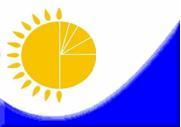 Мемлекеттік статистика

органдары құпиялылығына

кепілдік береді

Конфиденциальность гарантируется

органами государственной статистикиМемлекеттік статистика

органдары құпиялылығына

кепілдік береді

Конфиденциальность гарантируется

органами государственной статистикиМемлекеттік статистика

органдары құпиялылығына

кепілдік береді

Конфиденциальность гарантируется

органами государственной статистикиҚазақстан Республикасы

Статистика агенттігі

төрағасының 2012 жылғы

10 тамызда № 209

бұйрығына

9-қосымшаҚазақстан Республикасы

Статистика агенттігі

төрағасының 2012 жылғы

10 тамызда № 209

бұйрығына

9-қосымшаЖалпымемлекеттік статистикалық

байқаудың статистикалық нысаны 

Статистическая форма

общегосударственного

статистического наблюденияЖалпымемлекеттік статистикалық

байқаудың статистикалық нысаны 

Статистическая форма

общегосударственного

статистического наблюденияЖалпымемлекеттік статистикалық

байқаудың статистикалық нысаны 

Статистическая форма

общегосударственного

статистического наблюденияҚазақстан Республикасы

Статистика агенттігі

төрағасының 2012 жылғы

10 тамызда № 209

бұйрығына

9-қосымшаҚазақстан Республикасы

Статистика агенттігі

төрағасының 2012 жылғы

10 тамызда № 209

бұйрығына

9-қосымшаАумақтық органға тапсырылады Представляется территориальному органуАумақтық органға тапсырылады Представляется территориальному органуСтатистикалық нысанды www.stat.gov.kz сайтынан алуға болады Статистическую форму можно получить на сайте www.stat.gov.kzСтатистикалық нысанды www.stat.gov.kz сайтынан алуға болады Статистическую форму можно получить на сайте www.stat.gov.kzМемлекеттік статистиканың тиісті органдарына алғашқы статистикалық

деректерді тапсырмау, уақтылы тапсырмау және дәйексіз деректерді беру

«Әкімшілік құқық бұзушылық туралы» Қазақстан Республикасы Кодексінің

381-бабында көзделген әкімшілік құқық бұзушылық болып табылады.

Непредставление, несвоевременное представление и предоставление недостоверных

первичных статистических данных в соответствующие органы государственной статистики

является административным правонарушением, предусмотренным статьей 381 Кодекса

Республики Казахстан «Об административных правонарушениях».Мемлекеттік статистиканың тиісті органдарына алғашқы статистикалық

деректерді тапсырмау, уақтылы тапсырмау және дәйексіз деректерді беру

«Әкімшілік құқық бұзушылық туралы» Қазақстан Республикасы Кодексінің

381-бабында көзделген әкімшілік құқық бұзушылық болып табылады.

Непредставление, несвоевременное представление и предоставление недостоверных

первичных статистических данных в соответствующие органы государственной статистики

является административным правонарушением, предусмотренным статьей 381 Кодекса

Республики Казахстан «Об административных правонарушениях».Мемлекеттік статистиканың тиісті органдарына алғашқы статистикалық

деректерді тапсырмау, уақтылы тапсырмау және дәйексіз деректерді беру

«Әкімшілік құқық бұзушылық туралы» Қазақстан Республикасы Кодексінің

381-бабында көзделген әкімшілік құқық бұзушылық болып табылады.

Непредставление, несвоевременное представление и предоставление недостоверных

первичных статистических данных в соответствующие органы государственной статистики

является административным правонарушением, предусмотренным статьей 381 Кодекса

Республики Казахстан «Об административных правонарушениях».Мемлекеттік статистиканың тиісті органдарына алғашқы статистикалық

деректерді тапсырмау, уақтылы тапсырмау және дәйексіз деректерді беру

«Әкімшілік құқық бұзушылық туралы» Қазақстан Республикасы Кодексінің

381-бабында көзделген әкімшілік құқық бұзушылық болып табылады.

Непредставление, несвоевременное представление и предоставление недостоверных

первичных статистических данных в соответствующие органы государственной статистики

является административным правонарушением, предусмотренным статьей 381 Кодекса

Республики Казахстан «Об административных правонарушениях».Мемлекеттік статистиканың тиісті органдарына алғашқы статистикалық

деректерді тапсырмау, уақтылы тапсырмау және дәйексіз деректерді беру

«Әкімшілік құқық бұзушылық туралы» Қазақстан Республикасы Кодексінің

381-бабында көзделген әкімшілік құқық бұзушылық болып табылады.

Непредставление, несвоевременное представление и предоставление недостоверных

первичных статистических данных в соответствующие органы государственной статистики

является административным правонарушением, предусмотренным статьей 381 Кодекса

Республики Казахстан «Об административных правонарушениях».Мемлекеттік статистиканың тиісті органдарына алғашқы статистикалық

деректерді тапсырмау, уақтылы тапсырмау және дәйексіз деректерді беру

«Әкімшілік құқық бұзушылық туралы» Қазақстан Республикасы Кодексінің

381-бабында көзделген әкімшілік құқық бұзушылық болып табылады.

Непредставление, несвоевременное представление и предоставление недостоверных

первичных статистических данных в соответствующие органы государственной статистики

является административным правонарушением, предусмотренным статьей 381 Кодекса

Республики Казахстан «Об административных правонарушениях».Мемлекеттік статистиканың тиісті органдарына алғашқы статистикалық

деректерді тапсырмау, уақтылы тапсырмау және дәйексіз деректерді беру

«Әкімшілік құқық бұзушылық туралы» Қазақстан Республикасы Кодексінің

381-бабында көзделген әкімшілік құқық бұзушылық болып табылады.

Непредставление, несвоевременное представление и предоставление недостоверных

первичных статистических данных в соответствующие органы государственной статистики

является административным правонарушением, предусмотренным статьей 381 Кодекса

Республики Казахстан «Об административных правонарушениях».Статистикалық

нысан коды

1761103

Код

статистической

формы 1761103Статистикалық

нысан коды

1761103

Код

статистической

формы 1761103Үй шаруашылықтарындағы мал мен құстың, ауыл

шаруашылығы техникасының және құрылыстардың

нақты бары туралы мәліметтерҮй шаруашылықтарындағы мал мен құстың, ауыл

шаруашылығы техникасының және құрылыстардың

нақты бары туралы мәліметтерҮй шаруашылықтарындағы мал мен құстың, ауыл

шаруашылығы техникасының және құрылыстардың

нақты бары туралы мәліметтерҮй шаруашылықтарындағы мал мен құстың, ауыл

шаруашылығы техникасының және құрылыстардың

нақты бары туралы мәліметтерҮй шаруашылықтарындағы мал мен құстың, ауыл

шаруашылығы техникасының және құрылыстардың

нақты бары туралы мәліметтер7-м (халық)

7-ж (население) 7-м (халық)

7-ж (население) Сведения о наличии скота и птицы,

сельскохозяйственной техники и 

построек в домашних хозяйствахСведения о наличии скота и птицы,

сельскохозяйственной техники и 

построек в домашних хозяйствахСведения о наличии скота и птицы,

сельскохозяйственной техники и 

построек в домашних хозяйствахСведения о наличии скота и птицы,

сельскохозяйственной техники и 

построек в домашних хозяйствахСведения о наличии скота и птицы,

сельскохозяйственной техники и 

построек в домашних хозяйствахЖартыжылдық

Полугодовая Жартыжылдық

Полугодовая Есептік

кезең 

Отчетный

периоджартыжылдық

полугодоваяжыл

годКенттердің, ауылдардың (селолардың), ауылдық (селолық) округтердің

әкімдіктері есепті жылғы 1 қаңтардағы және 1 шілдедегі жағдай бойынша

тапсырады

Представляют акиматы поселков, аулов (сел), аульных (сельских) округов по состоянию

на 1 января и на 1 июля отчетного годаКенттердің, ауылдардың (селолардың), ауылдық (селолық) округтердің

әкімдіктері есепті жылғы 1 қаңтардағы және 1 шілдедегі жағдай бойынша

тапсырады

Представляют акиматы поселков, аулов (сел), аульных (сельских) округов по состоянию

на 1 января и на 1 июля отчетного годаКенттердің, ауылдардың (селолардың), ауылдық (селолық) округтердің

әкімдіктері есепті жылғы 1 қаңтардағы және 1 шілдедегі жағдай бойынша

тапсырады

Представляют акиматы поселков, аулов (сел), аульных (сельских) округов по состоянию

на 1 января и на 1 июля отчетного годаКенттердің, ауылдардың (селолардың), ауылдық (селолық) округтердің

әкімдіктері есепті жылғы 1 қаңтардағы және 1 шілдедегі жағдай бойынша

тапсырады

Представляют акиматы поселков, аулов (сел), аульных (сельских) округов по состоянию

на 1 января и на 1 июля отчетного годаКенттердің, ауылдардың (селолардың), ауылдық (селолық) округтердің

әкімдіктері есепті жылғы 1 қаңтардағы және 1 шілдедегі жағдай бойынша

тапсырады

Представляют акиматы поселков, аулов (сел), аульных (сельских) округов по состоянию

на 1 января и на 1 июля отчетного годаКенттердің, ауылдардың (селолардың), ауылдық (селолық) округтердің

әкімдіктері есепті жылғы 1 қаңтардағы және 1 шілдедегі жағдай бойынша

тапсырады

Представляют акиматы поселков, аулов (сел), аульных (сельских) округов по состоянию

на 1 января и на 1 июля отчетного годаКенттердің, ауылдардың (селолардың), ауылдық (селолық) округтердің

әкімдіктері есепті жылғы 1 қаңтардағы және 1 шілдедегі жағдай бойынша

тапсырады

Представляют акиматы поселков, аулов (сел), аульных (сельских) округов по состоянию

на 1 января и на 1 июля отчетного годаТапсыру мерзімі – 15 қантар және 15 шілде

Срок представления – 15 января и 15 июляТапсыру мерзімі – 15 қантар және 15 шілде

Срок представления – 15 января и 15 июляТапсыру мерзімі – 15 қантар және 15 шілде

Срок представления – 15 января и 15 июляТапсыру мерзімі – 15 қантар және 15 шілде

Срок представления – 15 января и 15 июляТапсыру мерзімі – 15 қантар және 15 шілде

Срок представления – 15 января и 15 июляТапсыру мерзімі – 15 қантар және 15 шілде

Срок представления – 15 января и 15 июляТапсыру мерзімі – 15 қантар және 15 шілде

Срок представления – 15 января и 15 июляБСН коды

код БИНР/с №

№ п/пЕлді мекеннің коды

(ауылдар, селолар, қалалар

мен кенттер үшін ӘАОЖ

коды)1

Код населенного пункта (для аулов, сел, городов и поселков код КАТО) Елді мекеннің

атауы (ауыл,

село, кент,

қала)

Наименование

населенного

пункта (аул,

село, поселок,

город) Аулалардың

жалпы саны 

Общее число

дворовОдан мал

ұстайтын

аулалар

саны

Из них число

дворов,

имеющих скот АБВГД1234567891011121314151617181920Сүтті табынның ірі қара малы, бас 

Скот крупный рогатый молочного стада, головСүтті табынның ірі қара малы, бас 

Скот крупный рогатый молочного стада, головСүтті табынның ірі қара малы, бас 

Скот крупный рогатый молочного стада, головСүтті табынның ірі қара малы, бас 

Скот крупный рогатый молочного стада, головСүтті табынның ірі қара малы, бас 

Скот крупный рогатый молочного стада, головСүтті табынның ірі қара малы, бас 

Скот крупный рогатый молочного стада, головСүтті табынның ірі қара малы, бас 

Скот крупный рогатый молочного стада, головСүтті табынның ірі қара малы, бас 

Скот крупный рогатый молочного стада, головСүтті табынның ірі қара малы, бас 

Скот крупный рогатый молочного стада, головСүтті табынның ірі қара малы, бас 

Скот крупный рогатый молочного стада, головСүтті табынның ірі қара малы, бас 

Скот крупный рогатый молочного стада, головбарлы-

ғы

всегосоның ішінде:

в том числе:соның ішінде:

в том числе:соның ішінде:

в том числе:соның ішінде:

в том числе:соның ішінде:

в том числе:соның ішінде:

в том числе:соның ішінде:

в том числе:соның ішінде:

в том числе:соның ішінде:

в том числе:соның ішінде:

в том числе:барлы-

ғы

всегосиырлар

коровыбұқа-

лар 

быки-

произ-

водителиқысыр

малдар

нетели1 жастан

және

олардан

үлкен

өгізшелер

бычки от 1

года и

старше1 жастан

және

олардан

үлкен

өгізшелер

бычки от 1

года и

старше1 жасқа дейінгі өгізшелер 

бычки до 1 года1 жасқа дейінгі өгізшелер 

бычки до 1 года1

жастан

2

жасқа дейін-

гі

құна-

жын-

дар

телки

от 1

года до

2 лет2

жастан

асқан

құна-

жындар

телки

старше

2 лет1 жасқа

дейінгі

ұрғашы

бұзаулар

телочки

до 1

годабарлы-

ғы

всегосиырлар

коровыбұқа-

лар 

быки-

произ-

водителиқысыр

малдар

нетелибар-лы

ғы

все-

гооның ішінде өгіз-шелер из них бычки-кастра-тыбар-лығы все-гооның

ішінде

өгіз-

шелер

из них

бычки

-кастра-

ты1

жастан

2

жасқа дейін-

гі

құна-

жын-

дар

телки

от 1

года до

2 лет2

жастан

асқан

құна-

жындар

телки

старше

2 лет1 жасқа

дейінгі

ұрғашы

бұзаулар

телочки

до 1

года1234567891011Р/с №

№ п/пӨзге де ірі қара мал мен енекелер, бас 

Скот крупный рогатый прочий и буйволы, головӨзге де ірі қара мал мен енекелер, бас 

Скот крупный рогатый прочий и буйволы, головӨзге де ірі қара мал мен енекелер, бас 

Скот крупный рогатый прочий и буйволы, головӨзге де ірі қара мал мен енекелер, бас 

Скот крупный рогатый прочий и буйволы, головӨзге де ірі қара мал мен енекелер, бас 

Скот крупный рогатый прочий и буйволы, головӨзге де ірі қара мал мен енекелер, бас 

Скот крупный рогатый прочий и буйволы, головР/с №

№ п/пбарлығы всегосоның ішінде:

в том числе:соның ішінде:

в том числе:соның ішінде:

в том числе:соның ішінде:

в том числе:соның ішінде:

в том числе:Р/с №

№ п/пбарлығы всегосиырлар коровыбұқалар

быки-производителиқысыр малдар

нетели1 жастан және олардан үлкен өгізшелер

бычки от 1 года и старше1 жастан және олардан үлкен өгізшелер

бычки от 1 года и старшеР/с №

№ п/пбарлығы всегосиырлар коровыбұқалар

быки-производителиқысыр малдар

нетелибарлығы

всегооның ішінде өгізшелер

из них бычки-кастратыА1213141516171234567891011121314151617181920Өзге де ірі қара мал мен енекелер, бас 

Скот крупный рогатый прочий и буйволы, головӨзге де ірі қара мал мен енекелер, бас 

Скот крупный рогатый прочий и буйволы, головӨзге де ірі қара мал мен енекелер, бас 

Скот крупный рогатый прочий и буйволы, головӨзге де ірі қара мал мен енекелер, бас 

Скот крупный рогатый прочий и буйволы, головӨзге де ірі қара мал мен енекелер, бас 

Скот крупный рогатый прочий и буйволы, головӨзге де ірі қара мал мен енекелер, бас 

Скот крупный рогатый прочий и буйволы, головӨзге де ірі қара мал мен енекелер, бас 

Скот крупный рогатый прочий и буйволы, головӨзге де ірі қара мал мен енекелер, бас 

Скот крупный рогатый прочий и буйволы, головсоның ішінде:

в том числе:соның ішінде:

в том числе:соның ішінде:

в том числе:соның ішінде:

в том числе:соның ішінде:

в том числе:1 жасқа дейінгі өгізшелер бычки до 1 года1 жасқа дейінгі өгізшелер бычки до 1 года1 жастан 2 жасқа дейінгі құнажындар

телки от 1 года до 2 лет 2 жастан асқан құнажындар 

телки старше 2 лет1 жасқа дейінгі ұрғашы бұзаулар

телочки до 1 годаөгіз-дер

волыбарлығы

всегооның ішінде өгізшелер

из них бычки-кастраты1 жастан 2 жасқа дейінгі құнажындар

телки от 1 года до 2 лет 2 жастан асқан құнажындар 

телки старше 2 лет1 жасқа дейінгі ұрғашы бұзаулар

телочки до 1 годаөгіз-дер

волы1819202122232425Р/с №

№ п/пБарлық тұқымды қойлар, бас

Овцы всех пород, головБарлық тұқымды қойлар, бас

Овцы всех пород, головБарлық тұқымды қойлар, бас

Овцы всех пород, головБарлық тұқымды қойлар, бас

Овцы всех пород, головБарлық тұқымды қойлар, бас

Овцы всех пород, головБарлық тұқымды қойлар, бас

Овцы всех пород, головБарлық тұқымды қойлар, бас

Овцы всех пород, головБарлық тұқымды қойлар, бас

Овцы всех пород, головБарлық тұқымды қойлар, бас

Овцы всех пород, головР/с №

№ п/пбар-лығы

всегосоның ішінде: 

в том числе:соның ішінде: 

в том числе:соның ішінде: 

в том числе:соның ішінде: 

в том числе:соның ішінде: 

в том числе:соның ішінде: 

в том числе:соның ішінде: 

в том числе:соның ішінде: 

в том числе:Р/с №

№ п/пбар-лығы

всегоқошқар-лар 

бараны

производителисаулық қойлар

овце-

матки1 жастан асқан ұрғашы тоқты-лары

ярки старше 1 года2 жастан асқан ісектер

валухи

старше 

1 года6 айдан 1 жасқа дейінгі еркек тоқтылар

баранчики

от 6

месяцев

до 1 года6 айдан 1 жасқа дейінгі ұрғашы тоқтылар

ярочки от 6 месяцев до 1 года1 жасқа дейінгі тоқты ісектер

валушки

до 1 года6 айға дейінгі қозылар

ягнята

до 6

месяцевА2627282930313233341234567891011121314151617181920Барлық тұқымды қойлар, бас

Овцы всех пород, головБарлық тұқымды қойлар, бас

Овцы всех пород, головБарлық тұқымды қойлар, бас

Овцы всех пород, головБарлық тұқымды қойлар, бас

Овцы всех пород, головБарлық тұқымды қойлар, бас

Овцы всех пород, головБарлық тұқымды қойлар, бас

Овцы всех пород, головБарлық тұқымды қойлар, бас

Овцы всех пород, головодан қаракөл қойлары, бас

из них каракульские овцы, головодан қаракөл қойлары, бас

из них каракульские овцы, головодан қаракөл қойлары, бас

из них каракульские овцы, головодан қаракөл қойлары, бас

из них каракульские овцы, головодан қаракөл қойлары, бас

из них каракульские овцы, головодан қаракөл қойлары, бас

из них каракульские овцы, головодан қаракөл қойлары, бас

из них каракульские овцы, головбарлығы 

всегосоның ішінде: 

в том числе:соның ішінде: 

в том числе:соның ішінде: 

в том числе:соның ішінде: 

в том числе:соның ішінде: 

в том числе:соның ішінде: 

в том числе:барлығы 

всегоқошқарлар

бараны-

производи-

телисаулық қойлар овце-

матки1 жастан асқан ұрғашы тоқтылары

ярки старше 1 года6 айдан

1 жасқа

дейінгі

еркек

тоқтылар 

баранчики

от 6

месяцев до

1 года6 айдан 1 жасқа дейінгі ұрғашы тоқтылар

ярочки от 6 месяцев до 1 года6 айға дейінгі қозылар

ягнята до 6 месяцев35363738394041Р/с №

№ п/п Ешкі, бас 

Козы, головЕшкі, бас 

Козы, головЕшкі, бас 

Козы, головЕшкі, бас 

Козы, головЕшкі, бас 

Козы, головЕшкі, бас 

Козы, головР/с №

№ п/п барлығы

всегосоның ішінде: 

в том числе:соның ішінде: 

в том числе:соның ішінде: 

в том числе:соның ішінде: 

в том числе:соның ішінде: 

в том числе:Р/с №

№ п/п барлығы

всеготекелер

козлы-

производители ешкілер

козо-матки1 жастағы және олардан үлкен тушалар 

козлы от 1 года и старше1 жасқа дейінгі ұрғашы лақтар

козочки до 1 года1 жасқа дейінгі еркек лақтар

козлики до 1 года А4243444546471234567891011121314151617181920Жылқы, бас 

Лошади, голов Жылқы, бас 

Лошади, голов Жылқы, бас 

Лошади, голов Жылқы, бас 

Лошади, голов Жылқы, бас 

Лошади, голов Жылқы, бас 

Лошади, голов Жылқы, бас 

Лошади, голов Жылқы, бас 

Лошади, голов Жылқы, бас 

Лошади, голов барлығы

всего соның ішінде: 

том числе:соның ішінде: 

том числе:соның ішінде: 

том числе:соның ішінде: 

том числе:соның ішінде: 

том числе:соның ішінде: 

том числе:соның ішінде: 

том числе:соның ішінде: 

том числе:барлығы

всего айғырлар

жеребцы-произво-дители биелер

кобылы аттар

мерины 1 жастан 3 жасқа дейінгі құнандар

жеребцы от 1 года до 3 лет1 жастан

3 жасқа

дейінгі

байталдар

кобылки от 

1 года до 3

лет1 жасқа дейінгі құлындар

жеребята

до 1 годаесектер

ослы қашырлар мен мәстектер

мулы и лошаки484950515253545556Түйелер, бас 

Верблюды, головТүйелер, бас 

Верблюды, головТүйелер, бас 

Верблюды, головТүйелер, бас 

Верблюды, головБарлығы

всего соның ішінде: 

в том числе:соның ішінде: 

в том числе:соның ішінде: 

в том числе:Барлығы

всего інгендер

верблюдо-матки буралар

верблюды-

производители 3 жасқа дейінгі құнаншалар

молодняк до 3 лет 57585960Р/с №

№ п/пШошқалар, бас

Свиньи, головШошқалар, бас

Свиньи, головШошқалар, бас

Свиньи, головШошқалар, бас

Свиньи, головШошқалар, бас

Свиньи, головШошқалар, бас

Свиньи, головШошқалар, бас

Свиньи, головР/с №

№ п/пбарлығы

всегосоның ішінде:

в том числе:соның ішінде:

в том числе:соның ішінде:

в том числе:соның ішінде:

в том числе:соның ішінде:

в том числе:соның ішінде:

в том числе:Р/с №

№ п/пбарлығы

всегоқабандар

хрякимегежіндер

свино-матки4 айдан 10

айға

дейінгі

қабаншалар

хрячки от 4

до 10

месяцев4 айдан

10 айға

дейінгі

кішкентай

шошқалар

свинки от

4 до 10

месяцев2 айдан

4 айға

дейінгі

торайлар

поросята

от 2 до 4

месяцев2 айға

дейінгі

торайлар

поросята

до 2

месяцевА616263646566671234567891011121314151617181920Әр түрлі құс, бас

Птица всякая, головӘр түрлі құс, бас

Птица всякая, головӘр түрлі құс, бас

Птица всякая, головӘр түрлі құс, бас

Птица всякая, головӘр түрлі құс, бас

Птица всякая, головӘр түрлі құс, бас

Птица всякая, головӘр түрлі құс, бас

Птица всякая, головбарлығы

всегосоның ішінде:

в том числе:соның ішінде:

в том числе:соның ішінде:

в том числе:соның ішінде:

в том числе:соның ішінде:

в том числе:соның ішінде:

в том числе:барлығы

всеготауықтар

курытауықтар

курықаздар

гусиүйректер

уткикүрке

тауықтар 

индейкимысыр

тауықтар

цесаркибарлығы

всегобарлығы

всегоолардан

мекиен

тауықтар

из них куры

несушкиқаздар

гусиүйректер

уткикүрке

тауықтар 

индейкимысыр

тауықтар

цесарки68697071727374Р/с №

№ п/п Өзге де жануарлар, бас 

Животные прочие, головӨзге де жануарлар, бас 

Животные прочие, головӨзге де жануарлар, бас 

Животные прочие, головӨзге де жануарлар, бас 

Животные прочие, головӨзге де жануарлар, бас 

Животные прочие, головӨзге де жануарлар, бас 

Животные прочие, головР/с №

№ п/п барлығы 

всегоүй қояны 

кроликиүй қояны 

кроликибөденелер 

перепелкитүйеқұс-тар 

страусыараның балұясы, бірлік 

пчело-семьи, единицР/с №

№ п/п барлығы 

всегобарлығы 

всегоолардан ұрғашы үй қояндары 

из них кролико-маткибөденелер 

перепелкитүйеқұс-тар 

страусыараның балұясы, бірлік 

пчело-семьи, единицА7576777879801234567891011121314151617181920Өзге де жануарлар, бас 

Животные прочие, головӨзге де жануарлар, бас 

Животные прочие, головӨзге де жануарлар, бас 

Животные прочие, головӨзге де жануарлар, бас 

Животные прочие, головӨзге де жануарлар, бас 

Животные прочие, головСу айдынының жалпы көлемі, гектар

Общая площадь водного зеркала водоемов, гектаровОлардан ауланған балық, кг 

Выловлено в них рыбы, кгторда өсірілетін өзге де терісі бағалы аңдар 

прочие пушные звери клеточного содержанияторда өсірілетін өзге де терісі бағалы аңдар 

прочие пушные звери клеточного содержанияторда өсірілетін өзге де терісі бағалы аңдар 

прочие пушные звери клеточного содержанияторда өсірілетін өзге де терісі бағалы аңдар 

прочие пушные звери клеточного содержанияторда өсірілетін өзге де терісі бағалы аңдар 

прочие пушные звери клеточного содержанияСу айдынының жалпы көлемі, гектар

Общая площадь водного зеркала водоемов, гектаровОлардан ауланған балық, кг 

Выловлено в них рыбы, кгбарлығы 

всегоолардан: 

из них:олардан: 

из них:олардан: 

из них:олардан: 

из них:Су айдынының жалпы көлемі, гектар

Общая площадь водного зеркала водоемов, гектаровОлардан ауланған балық, кг 

Выловлено в них рыбы, кгбарлығы 

всеготүлкілер

лисицыақ түлкі 

песцықара күзен 

норкисазды кұндыз 

нутрииСу айдынының жалпы көлемі, гектар

Общая площадь водного зеркала водоемов, гектаровОлардан ауланған балық, кг 

Выловлено в них рыбы, кг81828384858687Р/с №

№ п/пӨсімдік шаруашылығындағы ауылшаруашылық өнімдерін сақтауға арналған құрылыстар (нақты барын көрсетіңіз)3

Постройки для хранения сельскохозяйственной продукции растениеводства (записывать то, что фактически имеется)Өсімдік шаруашылығындағы ауылшаруашылық өнімдерін сақтауға арналған құрылыстар (нақты барын көрсетіңіз)3

Постройки для хранения сельскохозяйственной продукции растениеводства (записывать то, что фактически имеется)Өсімдік шаруашылығындағы ауылшаруашылық өнімдерін сақтауға арналған құрылыстар (нақты барын көрсетіңіз)3

Постройки для хранения сельскохозяйственной продукции растениеводства (записывать то, что фактически имеется)Өсімдік шаруашылығындағы ауылшаруашылық өнімдерін сақтауға арналған құрылыстар (нақты барын көрсетіңіз)3

Постройки для хранения сельскохозяйственной продукции растениеводства (записывать то, что фактически имеется)Р/с №

№ п/пР/с №

№ п/псаны 

единицсыйымдылығы, тоннамен 

вместимость, тоннсаны 

единицсыйымдылығы, тоннамен 

вместимость, тоннА888990911234567891011121314151617181920Өсімдік шаруашылығындағы ауылшаруашылық өнімдерін сақтауға арналған құрылыстар (нақты барын көрсетіңіз)3 

Постройки для хранения сельскохозяйственной продукции растениеводства (записывать то, что фактически имеется)Өсімдік шаруашылығындағы ауылшаруашылық өнімдерін сақтауға арналған құрылыстар (нақты барын көрсетіңіз)3 

Постройки для хранения сельскохозяйственной продукции растениеводства (записывать то, что фактически имеется)Өсімдік шаруашылығындағы ауылшаруашылық өнімдерін сақтауға арналған құрылыстар (нақты барын көрсетіңіз)3 

Постройки для хранения сельскохозяйственной продукции растениеводства (записывать то, что фактически имеется)Өсімдік шаруашылығындағы ауылшаруашылық өнімдерін сақтауға арналған құрылыстар (нақты барын көрсетіңіз)3 

Постройки для хранения сельскохозяйственной продукции растениеводства (записывать то, что фактически имеется)саны 

единицсыйымдылығы, тоннамен 

вместимость, тоннсаны 

единицсыйымдылығы, тоннамен 

вместимость, тонн92939495Р/с №

№ п/пАуыл шаруашылығы малдарын ұстауға арналған құрылыстар 4

Постройки для содержания сельскохозяйственных животныхАуыл шаруашылығы малдарын ұстауға арналған құрылыстар 4

Постройки для содержания сельскохозяйственных животныхАуыл шаруашылығы малдарын ұстауға арналған құрылыстар 4

Постройки для содержания сельскохозяйственных животныхАуыл шаруашылығы малдарын ұстауға арналған құрылыстар 4

Постройки для содержания сельскохозяйственных животныхАуыл шаруашылығы малдарын ұстауға арналған құрылыстар 4

Постройки для содержания сельскохозяйственных животныхАуыл шаруашылығы малдарын ұстауға арналған құрылыстар 4

Постройки для содержания сельскохозяйственных животныхР/с №

№ п/пР/с №

№ п/псаны

единицсыйымдылығы, мал орнының саны 

вместимость, число скотоместсаны

единицсыйымдылығы, мал орнының саны

вместимость, число скотоместсаны

единицсыйымдылығы, мал орнының саны

вместимость, число скотоместА969798991001011234567891011121314151617181920Ауыл шаруашылығы малдарын ұстауға арналған құрылыстар4 

Постройки для содержания сельскохозяйственных животныхАуыл шаруашылығы малдарын ұстауға арналған құрылыстар4 

Постройки для содержания сельскохозяйственных животныхАуыл шаруашылығы малдарын ұстауға арналған құрылыстар4 

Постройки для содержания сельскохозяйственных животныхАуыл шаруашылығы малдарын ұстауға арналған құрылыстар4 

Постройки для содержания сельскохозяйственных животныхАуыл шаруашылығы малдарын ұстауға арналған құрылыстар4 

Постройки для содержания сельскохозяйственных животныхАуыл шаруашылығы малдарын ұстауға арналған құрылыстар4 

Постройки для содержания сельскохозяйственных животныхсаны

единицсыйымдылығы, құс орнының саны

вместимость, число птицеместсаны

единицсыйымдылығы, мал орнының саны

вместимость, число скотоместсаны

единицсыйымдылығы, мал орнының саны

вместимость, число скотомест102103104105106107Р/с №

№ п/пТехниканың және өнімді қайта өңдеуге арналған жабдықтардың нақты бары5, саны 

Наличие техники и оборудования для переработки продукции, единицТехниканың және өнімді қайта өңдеуге арналған жабдықтардың нақты бары5, саны 

Наличие техники и оборудования для переработки продукции, единицТехниканың және өнімді қайта өңдеуге арналған жабдықтардың нақты бары5, саны 

Наличие техники и оборудования для переработки продукции, единицТехниканың және өнімді қайта өңдеуге арналған жабдықтардың нақты бары5, саны 

Наличие техники и оборудования для переработки продукции, единицТехниканың және өнімді қайта өңдеуге арналған жабдықтардың нақты бары5, саны 

Наличие техники и оборудования для переработки продукции, единицТехниканың және өнімді қайта өңдеуге арналған жабдықтардың нақты бары5, саны 

Наличие техники и оборудования для переработки продукции, единицТехниканың және өнімді қайта өңдеуге арналған жабдықтардың нақты бары5, саны 

Наличие техники и оборудования для переработки продукции, единицТехниканың және өнімді қайта өңдеуге арналған жабдықтардың нақты бары5, саны 

Наличие техники и оборудования для переработки продукции, единицТехниканың және өнімді қайта өңдеуге арналған жабдықтардың нақты бары5, саны 

Наличие техники и оборудования для переработки продукции, единицТехниканың және өнімді қайта өңдеуге арналған жабдықтардың нақты бары5, саны 

Наличие техники и оборудования для переработки продукции, единицТехниканың және өнімді қайта өңдеуге арналған жабдықтардың нақты бары5, саны 

Наличие техники и оборудования для переработки продукции, единицР/с №

№ п/пА1081091101111121131141151161171181234567891011121314151617181920Р/с №

№ п/пТехниканың және өнімді қайта өңдеуге арналған жабдықтардың нақты бары6, саны 

Наличие техники и оборудования для переработки продукции, единицТехниканың және өнімді қайта өңдеуге арналған жабдықтардың нақты бары6, саны 

Наличие техники и оборудования для переработки продукции, единицТехниканың және өнімді қайта өңдеуге арналған жабдықтардың нақты бары6, саны 

Наличие техники и оборудования для переработки продукции, единицТехниканың және өнімді қайта өңдеуге арналған жабдықтардың нақты бары6, саны 

Наличие техники и оборудования для переработки продукции, единицТехниканың және өнімді қайта өңдеуге арналған жабдықтардың нақты бары6, саны 

Наличие техники и оборудования для переработки продукции, единицТехниканың және өнімді қайта өңдеуге арналған жабдықтардың нақты бары6, саны 

Наличие техники и оборудования для переработки продукции, единицТехниканың және өнімді қайта өңдеуге арналған жабдықтардың нақты бары6, саны 

Наличие техники и оборудования для переработки продукции, единицТехниканың және өнімді қайта өңдеуге арналған жабдықтардың нақты бары6, саны 

Наличие техники и оборудования для переработки продукции, единицТехниканың және өнімді қайта өңдеуге арналған жабдықтардың нақты бары6, саны 

Наличие техники и оборудования для переработки продукции, единицТехниканың және өнімді қайта өңдеуге арналған жабдықтардың нақты бары6, саны 

Наличие техники и оборудования для переработки продукции, единицТехниканың және өнімді қайта өңдеуге арналған жабдықтардың нақты бары6, саны 

Наличие техники и оборудования для переработки продукции, единицР/с №

№ п/пА1191201211221231241251261271281291234567891011121314151617181920Атауы

Наименование _____________________________

__________________________________________Мекенжайы

Адрес_____________________________________Атауы

Наименование _____________________________

__________________________________________Телефон ____________________________Атауы

Наименование _____________________________

__________________________________________Электрондық почтаның мекенжайы

Адрес электронной почты __________________Орындаушының тегі, аты-жөні, әкесінің аты

Фамилия, имя, отчество исполнителя

______________________Телефон ____________________________Басшы

Руководитель _____________________________(Тегі, аты-жөні, әкесінің аты, қолы)

(Фамилия, имя, отчество, подпись) __________________________________ Бас бухгалтер

Главный бухгалтер________________________(Тегі, аты-жөні, әкесінің аты, қолы)

(Фамилия, имя, отчество, подпись) __________________________________ М.Ө.

                                   М.П.Пшеница в зерне

Рожь в зерне 

Ячмень в зерне 

Овес в зерне 

Картофель 

Свекла 

Лук 

Морковь 

Капуста 

Фрукты760 кг

690 кг

625 кг

450 кг

650 кг

600 кг

400 кг

550 кг

360-404 кг

350 кг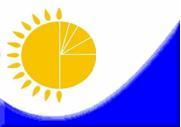 Мемлекеттік

статистика органдары

құпиялылығына

кепілдік береді

Конфиденциальность

гарантируется органами

государственной

статистикиМемлекеттік

статистика органдары

құпиялылығына

кепілдік береді

Конфиденциальность

гарантируется органами

государственной

статистикиҚазақстан Республикасы

Статистика агенттігі

төрағасының 2012 жылғы 10

тамызда № 209 бұйрығына

11-қосымшаҚазақстан Республикасы

Статистика агенттігі

төрағасының 2012 жылғы 10

тамызда № 209 бұйрығына

11-қосымшаҚазақстан Республикасы

Статистика агенттігі

төрағасының 2012 жылғы 10

тамызда № 209 бұйрығына

11-қосымшаЖалпымемлекеттік статистикалық

байқаудың статистикалық нысаны

Статистическая форма общегосударственного

cтатистического наблюденияЖалпымемлекеттік статистикалық

байқаудың статистикалық нысаны

Статистическая форма общегосударственного

cтатистического наблюденияЖалпымемлекеттік статистикалық

байқаудың статистикалық нысаны

Статистическая форма общегосударственного

cтатистического наблюденияЖалпымемлекеттік статистикалық

байқаудың статистикалық нысаны

Статистическая форма общегосударственного

cтатистического наблюденияЖалпымемлекеттік статистикалық

байқаудың статистикалық нысаны

Статистическая форма общегосударственного

cтатистического наблюденияҚазақстан Республикасы

Статистика агенттігі

төрағасының 2012 жылғы 10

тамызда № 209 бұйрығына

11-қосымшаҚазақстан Республикасы

Статистика агенттігі

төрағасының 2012 жылғы 10

тамызда № 209 бұйрығына

11-қосымшаҚазақстан Республикасы

Статистика агенттігі

төрағасының 2012 жылғы 10

тамызда № 209 бұйрығына

11-қосымшаАумақтық органға

тапсырылады 

Представляется

территориальному органу Аумақтық органға

тапсырылады 

Представляется

территориальному органу Аумақтық органға

тапсырылады 

Представляется

территориальному органу Статистикалық нысанды www.stat.gov.kz сайтынан алуға боладыСтатистическую форму можно получить на сайте www.stat.gov.kz Статистикалық нысанды www.stat.gov.kz сайтынан алуға боладыСтатистическую форму можно получить на сайте www.stat.gov.kz Статистикалық нысанды www.stat.gov.kz сайтынан алуға боладыСтатистическую форму можно получить на сайте www.stat.gov.kz Мемлекеттік статистиканың тиісті органдарына алғашқы статистикалық деректерді тапсырмау, уақтылы тапсырмау және дәйексіз деректерді беру «Әкімшілік құқық бұзушылық туралы» Қазақстан Республикасы Кодексінің 381-бабында көзделген әкімшілік құқық бұзушылық болып табылады.Непредставление, несвоевременное представление и предоставление недостоверных первичных статистических данных в соответствующие органы государственной статистики является административным правонарушением, предусмотренным статьей 381 Кодекса Республики Казахстан «Об административных правонарушениях».Мемлекеттік статистиканың тиісті органдарына алғашқы статистикалық деректерді тапсырмау, уақтылы тапсырмау және дәйексіз деректерді беру «Әкімшілік құқық бұзушылық туралы» Қазақстан Республикасы Кодексінің 381-бабында көзделген әкімшілік құқық бұзушылық болып табылады.Непредставление, несвоевременное представление и предоставление недостоверных первичных статистических данных в соответствующие органы государственной статистики является административным правонарушением, предусмотренным статьей 381 Кодекса Республики Казахстан «Об административных правонарушениях».Мемлекеттік статистиканың тиісті органдарына алғашқы статистикалық деректерді тапсырмау, уақтылы тапсырмау және дәйексіз деректерді беру «Әкімшілік құқық бұзушылық туралы» Қазақстан Республикасы Кодексінің 381-бабында көзделген әкімшілік құқық бұзушылық болып табылады.Непредставление, несвоевременное представление и предоставление недостоверных первичных статистических данных в соответствующие органы государственной статистики является административным правонарушением, предусмотренным статьей 381 Кодекса Республики Казахстан «Об административных правонарушениях».Мемлекеттік статистиканың тиісті органдарына алғашқы статистикалық деректерді тапсырмау, уақтылы тапсырмау және дәйексіз деректерді беру «Әкімшілік құқық бұзушылық туралы» Қазақстан Республикасы Кодексінің 381-бабында көзделген әкімшілік құқық бұзушылық болып табылады.Непредставление, несвоевременное представление и предоставление недостоверных первичных статистических данных в соответствующие органы государственной статистики является административным правонарушением, предусмотренным статьей 381 Кодекса Республики Казахстан «Об административных правонарушениях».Мемлекеттік статистиканың тиісті органдарына алғашқы статистикалық деректерді тапсырмау, уақтылы тапсырмау және дәйексіз деректерді беру «Әкімшілік құқық бұзушылық туралы» Қазақстан Республикасы Кодексінің 381-бабында көзделген әкімшілік құқық бұзушылық болып табылады.Непредставление, несвоевременное представление и предоставление недостоверных первичных статистических данных в соответствующие органы государственной статистики является административным правонарушением, предусмотренным статьей 381 Кодекса Республики Казахстан «Об административных правонарушениях».Мемлекеттік статистиканың тиісті органдарына алғашқы статистикалық деректерді тапсырмау, уақтылы тапсырмау және дәйексіз деректерді беру «Әкімшілік құқық бұзушылық туралы» Қазақстан Республикасы Кодексінің 381-бабында көзделген әкімшілік құқық бұзушылық болып табылады.Непредставление, несвоевременное представление и предоставление недостоверных первичных статистических данных в соответствующие органы государственной статистики является административным правонарушением, предусмотренным статьей 381 Кодекса Республики Казахстан «Об административных правонарушениях».Мемлекеттік статистиканың тиісті органдарына алғашқы статистикалық деректерді тапсырмау, уақтылы тапсырмау және дәйексіз деректерді беру «Әкімшілік құқық бұзушылық туралы» Қазақстан Республикасы Кодексінің 381-бабында көзделген әкімшілік құқық бұзушылық болып табылады.Непредставление, несвоевременное представление и предоставление недостоверных первичных статистических данных в соответствующие органы государственной статистики является административным правонарушением, предусмотренным статьей 381 Кодекса Республики Казахстан «Об административных правонарушениях».Мемлекеттік статистиканың тиісті органдарына алғашқы статистикалық деректерді тапсырмау, уақтылы тапсырмау және дәйексіз деректерді беру «Әкімшілік құқық бұзушылық туралы» Қазақстан Республикасы Кодексінің 381-бабында көзделген әкімшілік құқық бұзушылық болып табылады.Непредставление, несвоевременное представление и предоставление недостоверных первичных статистических данных в соответствующие органы государственной статистики является административным правонарушением, предусмотренным статьей 381 Кодекса Республики Казахстан «Об административных правонарушениях».Статистикалық

нысан коды

1771104

Код статистической

формы 1771104Статистикалық

нысан коды

1771104

Код статистической

формы 1771104Үй шаруашылықтарындағы жердің нақты бары

туралы мәліметтерҮй шаруашылықтарындағы жердің нақты бары

туралы мәліметтерҮй шаруашылықтарындағы жердің нақты бары

туралы мәліметтерҮй шаруашылықтарындағы жердің нақты бары

туралы мәліметтерҮй шаруашылықтарындағы жердің нақты бары

туралы мәліметтерҮй шаруашылықтарындағы жердің нақты бары

туралы мәліметтер7-ө (халық)

7-р (население)  7-ө (халық)

7-р (население)  Сведения о наличии земельных угодий в домашних

хозяйствахСведения о наличии земельных угодий в домашних

хозяйствахСведения о наличии земельных угодий в домашних

хозяйствахСведения о наличии земельных угодий в домашних

хозяйствахСведения о наличии земельных угодий в домашних

хозяйствахСведения о наличии земельных угодий в домашних

хозяйствахЖылдық

Годовая Жылдық

Годовая Есептік кезең

Отчетный периодЕсептік кезең

Отчетный периоджыл

годКенттердің, ауылдардың (селолардың), ауылдық (селолық) округтердің әкімдіктері есепті жылғы 1 шілдедегі жағдай бойынша тапсырады Представляют акиматы поселков, аулов (сел), аульных (сельских) округов по состоянию на 1 июля отчетного годаТапсыру мерзімі – 15 шілдеге дейін

Срок представления – до 15 июляКенттердің, ауылдардың (селолардың), ауылдық (селолық) округтердің әкімдіктері есепті жылғы 1 шілдедегі жағдай бойынша тапсырады Представляют акиматы поселков, аулов (сел), аульных (сельских) округов по состоянию на 1 июля отчетного годаТапсыру мерзімі – 15 шілдеге дейін

Срок представления – до 15 июляКенттердің, ауылдардың (селолардың), ауылдық (селолық) округтердің әкімдіктері есепті жылғы 1 шілдедегі жағдай бойынша тапсырады Представляют акиматы поселков, аулов (сел), аульных (сельских) округов по состоянию на 1 июля отчетного годаТапсыру мерзімі – 15 шілдеге дейін

Срок представления – до 15 июляКенттердің, ауылдардың (селолардың), ауылдық (селолық) округтердің әкімдіктері есепті жылғы 1 шілдедегі жағдай бойынша тапсырады Представляют акиматы поселков, аулов (сел), аульных (сельских) округов по состоянию на 1 июля отчетного годаТапсыру мерзімі – 15 шілдеге дейін

Срок представления – до 15 июляКенттердің, ауылдардың (селолардың), ауылдық (селолық) округтердің әкімдіктері есепті жылғы 1 шілдедегі жағдай бойынша тапсырады Представляют акиматы поселков, аулов (сел), аульных (сельских) округов по состоянию на 1 июля отчетного годаТапсыру мерзімі – 15 шілдеге дейін

Срок представления – до 15 июляКенттердің, ауылдардың (селолардың), ауылдық (селолық) округтердің әкімдіктері есепті жылғы 1 шілдедегі жағдай бойынша тапсырады Представляют акиматы поселков, аулов (сел), аульных (сельских) округов по состоянию на 1 июля отчетного годаТапсыру мерзімі – 15 шілдеге дейін

Срок представления – до 15 июляКенттердің, ауылдардың (селолардың), ауылдық (селолық) округтердің әкімдіктері есепті жылғы 1 шілдедегі жағдай бойынша тапсырады Представляют акиматы поселков, аулов (сел), аульных (сельских) округов по состоянию на 1 июля отчетного годаТапсыру мерзімі – 15 шілдеге дейін

Срок представления – до 15 июляКенттердің, ауылдардың (селолардың), ауылдық (селолық) округтердің әкімдіктері есепті жылғы 1 шілдедегі жағдай бойынша тапсырады Представляют акиматы поселков, аулов (сел), аульных (сельских) округов по состоянию на 1 июля отчетного годаТапсыру мерзімі – 15 шілдеге дейін

Срок представления – до 15 июляБСН коды

код БИНР/с №

№ п/пЕлді мекеннің

(ауылдар, селолар,

қалалар мен кенттер

үшін ӘАОЖ коды) коды

Код населенного пункта

(для аулов, сел, городов

и поселков код КАТО)Елді мекеннің

(ауыл, село,

кент, қала)

атауы

Наименование

населенного пункта

(аул, село,

поселок, город)Аулалардың

жалпы саны

Общее число

дворовБарлық жер,

гектар

(0,001-

гектар

дейін)

Всего земли,

гектар

(до 0,001)АБВГ11234567891011121314151617181920Олардың ішінде:

Из них:Олардың ішінде:

Из них:Олардың ішінде:

Из них:Олардың ішінде:

Из них:Олардың ішінде:

Из них:Олардың ішінде:

Из них:Жалға

берілгені,

гектар

Сдано в

аренду, гектарЖалға

берілгені,

гектар

Сдано в

аренду, гектарЖалға алынғаны,

гектар

Взято в аренду,

гектарЖалға алынғаны,

гектар

Взято в аренду,

гектарқұрылыс

салынып

жатқаны

под

построй-

камиегістік

жер 

пашняжай-

ылымдар

пастбищашабын-дықтар

сеноко-сытыңай-

ған

жерзале-жисәндік

екпе

ағаш-

тардекора-

тивные

насаж-дениябарлы-

ғы

всегоодан

селолық

округтен

тыс

жерде

из них

за

пределами

сельского

округабарлы-

ғы

всегоодан

село-

лық

округтен

тыс жерде

из них за

пределами

сельского

округа234567891011Р/с №

№п/пБарлық

егістік алаңы,

гектар

(0,001-ге

дейінгі

дәлдікпен)

Посевная

площадь –

всего, гектар

(с точностью до

0,001)Соның ішінде:

В том числе:Соның ішінде:

В том числе:Соның ішінде:

В том числе:Соның ішінде:

В том числе:Соның ішінде:

В том числе:Соның ішінде:

В том числе:Р/с №

№п/пБарлық

егістік алаңы,

гектар

(0,001-ге

дейінгі

дәлдікпен)

Посевная

площадь –

всего, гектар

(с точностью до

0,001)дәнді дақылдар

зерновые

культурыолардың ішінде:

из них:олардың ішінде:

из них:олардың ішінде:

из них:олардың ішінде:

из них:картоп

картофельР/с №

№п/пБарлық

егістік алаңы,

гектар

(0,001-ге

дейінгі

дәлдікпен)

Посевная

площадь –

всего, гектар

(с точностью до

0,001)дәнді дақылдар

зерновые

культурыбидай

пшеницакартоп

картофельА121314151617181234567891011121314151617181920Соның ішінде:

В том  числе:Соның ішінде:

В том  числе:Соның ішінде:

В том  числе:Соның ішінде:

В том  числе:Соның ішінде:

В том  числе:Соның ішінде:

В том  числе:майлы тұқымдар

және құрамында

майы бар жемістер

семена масличные и

плоды маслосодержащиемайлы тұқымдар

және құрамында

майы бар жемістер

семена масличные и

плоды маслосодержащиетемекі

табакқант

қызылшасы

сахарная

свеклашитті мақта

хлопок-сырецсабан және жем

солома и кормабарлығы

всегоолардан

күнбағыс

тұқымы

из них

семена

подсолнечникатемекі

табакқант

қызылшасы

сахарная

свеклашитті мақта

хлопок-сырецсабан және жем

солома и корма192021222324Р/с №

№ п/пСоның ішінде:

В том числе:Соның ішінде:

В том числе:Соның ішінде:

В том числе:Соның ішінде:

В том числе:Соның ішінде:

В том числе:Соның ішінде:

В том числе:Соның ішінде:

В том числе:Соның ішінде:

В том числе:Соның ішінде:

В том числе:Соның ішінде:

В том числе:Р/с №

№ п/пкөкө-ністер

овощиолардың ішінде:

из них:олардың ішінде:

из них:олардың ішінде:

из них:қауындар

және

қарбыздар

дыни и

арбузыгүлдер

цветыбасқа дақылдар

другие культурыбасқа дақылдар

другие культурыбасқа дақылдар

другие культурыбасқа дақылдар

другие культурыР/с №

№ п/пкөкө-ністер

овощиқауындар

және

қарбыздар

дыни и

арбузыгүлдер

цветыА252627282930313233341234567891011121314151617181920Көп жылдық дақылдар, гектар

Многолетние культуры, гектарКөп жылдық дақылдар, гектар

Многолетние культуры, гектарКөп жылдық дақылдар, гектар

Многолетние культуры, гектарКөп жылдық дақылдар, гектар

Многолетние культуры, гектарКөп жылдық дақылдар, гектар

Многолетние культуры, гектарКөп жылдық дақылдар, гектар

Многолетние культуры, гектарбарлығы

всегоодан:

из них:одан:

из них:одан:

из них:одан:

из них:одан:

из них:барлығы

всегожүзім

виноградшекілдеуікті және дәнекті жемістерплоды семечковые и косточковыешекілдеуікті және дәнекті жемістерплоды семечковые и косточковыешекілдеуікті және дәнекті жемістерплоды семечковые и косточковыеөзге де жемістер және жидектер

ягоды и плоды прочиебарлығы

всегожүзім

виноградбарлығы

всегоолардың ішінде: 

из них:олардың ішінде: 

из них:өзге де жемістер және жидектер

ягоды и плоды прочиебарлығы

всегожүзім

виноградбарлығы

всегоалма

яблокиөзге де жемістер және жидектер

ягоды и плоды прочие353637383940Атауы

Наименование______________________________Мекенжайы

Адрес_____________________________________Телефон ____________________________Электрондық почтаның мекенжайы

Адрес электронной почты __________________Орындаушының тегі, аты-жөні, әкесінің аты

Фамилия, имя, отчество исполнителя

______________________Телефон ____________________________Басшы

Руководитель _____________________________(Тегі, аты-жөні, әкесінің аты, қолы)

(Фамилия, имя, отчество, подпись) __________________________________ Бас бухгалтер

Главный бухгалтер________________________(Тегі, аты-жөні, әкесінің аты, қолы)

(Фамилия, имя, отчество, подпись) __________________________________ М.Ө.

                                   М.П.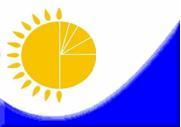 Мемлекеттік

статистика органдары

құпиялылығына

кепілдік береді

Конфиденциальность

гарантируется органами

государственной

статистикиМемлекеттік

статистика органдары

құпиялылығына

кепілдік береді

Конфиденциальность

гарантируется органами

государственной

статистикиҚазақстан Республикасы

Статистика агенттігі

төрағасының 2012 жылғы

10 тамызда № 209 бұйрығына 

13-қосымшаҚазақстан Республикасы

Статистика агенттігі

төрағасының 2012 жылғы

10 тамызда № 209 бұйрығына 

13-қосымшаҚазақстан Республикасы

Статистика агенттігі

төрағасының 2012 жылғы

10 тамызда № 209 бұйрығына 

13-қосымшаЖалпымемлекеттік статистикалық байқаудың

статистикалық нысаны

Статистическая форма общегосударственного

статистического наблюденияЖалпымемлекеттік статистикалық байқаудың

статистикалық нысаны

Статистическая форма общегосударственного

статистического наблюденияЖалпымемлекеттік статистикалық байқаудың

статистикалық нысаны

Статистическая форма общегосударственного

статистического наблюденияЖалпымемлекеттік статистикалық байқаудың

статистикалық нысаны

Статистическая форма общегосударственного

статистического наблюденияЖалпымемлекеттік статистикалық байқаудың

статистикалық нысаны

Статистическая форма общегосударственного

статистического наблюденияҚазақстан Республикасы

Статистика агенттігі

төрағасының 2012 жылғы

10 тамызда № 209 бұйрығына 

13-қосымшаҚазақстан Республикасы

Статистика агенттігі

төрағасының 2012 жылғы

10 тамызда № 209 бұйрығына 

13-қосымшаҚазақстан Республикасы

Статистика агенттігі

төрағасының 2012 жылғы

10 тамызда № 209 бұйрығына 

13-қосымшаАумақтық органға

тапсырылады 

Представляется

территориальному органу Аумақтық органға

тапсырылады 

Представляется

территориальному органу Аумақтық органға

тапсырылады 

Представляется

территориальному органу Статистикалық нысанды www.stat.gov.kz сайтынан алуға боладыСтатистическую форму можно получить на сайте www.stat.gov.kz Статистикалық нысанды www.stat.gov.kz сайтынан алуға боладыСтатистическую форму можно получить на сайте www.stat.gov.kz Статистикалық нысанды www.stat.gov.kz сайтынан алуға боладыСтатистическую форму можно получить на сайте www.stat.gov.kz Мемлекеттік статистиканың тиісті органдарына алғашқы статистикалық

деректерді тапсырмау, уақтылы тапсырмау және дәйексіз деректерді беру

«Әкімшілік құқық бұзушылық туралы» Қазақстан Республикасы Кодексінің

381-бабында көзделген әкімшілік құқық бұзушылық болып табылады.

Непредставление, несвоевременное представление и предоставление недостоверных

первичных статистических данных в соответствующие органы государственной статистики

является административным правонарушением, предусмотренным статьей 381 Кодекса

Республики Казахстан «Об административных правонарушениях».Мемлекеттік статистиканың тиісті органдарына алғашқы статистикалық

деректерді тапсырмау, уақтылы тапсырмау және дәйексіз деректерді беру

«Әкімшілік құқық бұзушылық туралы» Қазақстан Республикасы Кодексінің

381-бабында көзделген әкімшілік құқық бұзушылық болып табылады.

Непредставление, несвоевременное представление и предоставление недостоверных

первичных статистических данных в соответствующие органы государственной статистики

является административным правонарушением, предусмотренным статьей 381 Кодекса

Республики Казахстан «Об административных правонарушениях».Мемлекеттік статистиканың тиісті органдарына алғашқы статистикалық

деректерді тапсырмау, уақтылы тапсырмау және дәйексіз деректерді беру

«Әкімшілік құқық бұзушылық туралы» Қазақстан Республикасы Кодексінің

381-бабында көзделген әкімшілік құқық бұзушылық болып табылады.

Непредставление, несвоевременное представление и предоставление недостоверных

первичных статистических данных в соответствующие органы государственной статистики

является административным правонарушением, предусмотренным статьей 381 Кодекса

Республики Казахстан «Об административных правонарушениях».Мемлекеттік статистиканың тиісті органдарына алғашқы статистикалық

деректерді тапсырмау, уақтылы тапсырмау және дәйексіз деректерді беру

«Әкімшілік құқық бұзушылық туралы» Қазақстан Республикасы Кодексінің

381-бабында көзделген әкімшілік құқық бұзушылық болып табылады.

Непредставление, несвоевременное представление и предоставление недостоверных

первичных статистических данных в соответствующие органы государственной статистики

является административным правонарушением, предусмотренным статьей 381 Кодекса

Республики Казахстан «Об административных правонарушениях».Мемлекеттік статистиканың тиісті органдарына алғашқы статистикалық

деректерді тапсырмау, уақтылы тапсырмау және дәйексіз деректерді беру

«Әкімшілік құқық бұзушылық туралы» Қазақстан Республикасы Кодексінің

381-бабында көзделген әкімшілік құқық бұзушылық болып табылады.

Непредставление, несвоевременное представление и предоставление недостоверных

первичных статистических данных в соответствующие органы государственной статистики

является административным правонарушением, предусмотренным статьей 381 Кодекса

Республики Казахстан «Об административных правонарушениях».Мемлекеттік статистиканың тиісті органдарына алғашқы статистикалық

деректерді тапсырмау, уақтылы тапсырмау және дәйексіз деректерді беру

«Әкімшілік құқық бұзушылық туралы» Қазақстан Республикасы Кодексінің

381-бабында көзделген әкімшілік құқық бұзушылық болып табылады.

Непредставление, несвоевременное представление и предоставление недостоверных

первичных статистических данных в соответствующие органы государственной статистики

является административным правонарушением, предусмотренным статьей 381 Кодекса

Республики Казахстан «Об административных правонарушениях».Мемлекеттік статистиканың тиісті органдарына алғашқы статистикалық

деректерді тапсырмау, уақтылы тапсырмау және дәйексіз деректерді беру

«Әкімшілік құқық бұзушылық туралы» Қазақстан Республикасы Кодексінің

381-бабында көзделген әкімшілік құқық бұзушылық болып табылады.

Непредставление, несвоевременное представление и предоставление недостоверных

первичных статистических данных в соответствующие органы государственной статистики

является административным правонарушением, предусмотренным статьей 381 Кодекса

Республики Казахстан «Об административных правонарушениях».Мемлекеттік статистиканың тиісті органдарына алғашқы статистикалық

деректерді тапсырмау, уақтылы тапсырмау және дәйексіз деректерді беру

«Әкімшілік құқық бұзушылық туралы» Қазақстан Республикасы Кодексінің

381-бабында көзделген әкімшілік құқық бұзушылық болып табылады.

Непредставление, несвоевременное представление и предоставление недостоверных

первичных статистических данных в соответствующие органы государственной статистики

является административным правонарушением, предусмотренным статьей 381 Кодекса

Республики Казахстан «Об административных правонарушениях».Статистикалық

нысан коды

1781104

Код статистической

формы 1781104Статистикалық

нысан коды

1781104

Код статистической

формы 1781104Қалалық елді-мекендерде орналасқан тұрғын

үйлерді зерттеуҚалалық елді-мекендерде орналасқан тұрғын

үйлерді зерттеуҚалалық елді-мекендерде орналасқан тұрғын

үйлерді зерттеуҚалалық елді-мекендерде орналасқан тұрғын

үйлерді зерттеуҚалалық елді-мекендерде орналасқан тұрғын

үйлерді зерттеуҚалалық елді-мекендерде орналасқан тұрғын

үйлерді зерттеу1-ТЖ

1-ЖФ 1-ТЖ

1-ЖФ Обследование жилых домов в городских населенных пунктах Обследование жилых домов в городских населенных пунктах Обследование жилых домов в городских населенных пунктах Обследование жилых домов в городских населенных пунктах Обследование жилых домов в городских населенных пунктах Обследование жилых домов в городских населенных пунктах Жылдық

Годовая Жылдық

Годовая Есептік кезең

Отчетный периодЕсептік кезең

Отчетный периоджыл

годЗаңды тұлғалар - пәтер иелерінің кооперативтері, ЖШС – тұрғын үйлерге

қызмет көрсететін және дербес басқарудағы кооперативтер - әрбір тұрғын үй

бойынша жеке тапсырады.

Представляют юридические лица – кооперативы собственников квартир, ТОО – оказывающие

услуги по обслуживанию жилых домов и кооперативы самостоятельного управления, по

каждому жилому дому отдельно.

Тапсыру мерзімі – есепті жылдан кейін 4 сәуірге. 

Срок представления - 4 апреля после отчетного года.Заңды тұлғалар - пәтер иелерінің кооперативтері, ЖШС – тұрғын үйлерге

қызмет көрсететін және дербес басқарудағы кооперативтер - әрбір тұрғын үй

бойынша жеке тапсырады.

Представляют юридические лица – кооперативы собственников квартир, ТОО – оказывающие

услуги по обслуживанию жилых домов и кооперативы самостоятельного управления, по

каждому жилому дому отдельно.

Тапсыру мерзімі – есепті жылдан кейін 4 сәуірге. 

Срок представления - 4 апреля после отчетного года.Заңды тұлғалар - пәтер иелерінің кооперативтері, ЖШС – тұрғын үйлерге

қызмет көрсететін және дербес басқарудағы кооперативтер - әрбір тұрғын үй

бойынша жеке тапсырады.

Представляют юридические лица – кооперативы собственников квартир, ТОО – оказывающие

услуги по обслуживанию жилых домов и кооперативы самостоятельного управления, по

каждому жилому дому отдельно.

Тапсыру мерзімі – есепті жылдан кейін 4 сәуірге. 

Срок представления - 4 апреля после отчетного года.Заңды тұлғалар - пәтер иелерінің кооперативтері, ЖШС – тұрғын үйлерге

қызмет көрсететін және дербес басқарудағы кооперативтер - әрбір тұрғын үй

бойынша жеке тапсырады.

Представляют юридические лица – кооперативы собственников квартир, ТОО – оказывающие

услуги по обслуживанию жилых домов и кооперативы самостоятельного управления, по

каждому жилому дому отдельно.

Тапсыру мерзімі – есепті жылдан кейін 4 сәуірге. 

Срок представления - 4 апреля после отчетного года.Заңды тұлғалар - пәтер иелерінің кооперативтері, ЖШС – тұрғын үйлерге

қызмет көрсететін және дербес басқарудағы кооперативтер - әрбір тұрғын үй

бойынша жеке тапсырады.

Представляют юридические лица – кооперативы собственников квартир, ТОО – оказывающие

услуги по обслуживанию жилых домов и кооперативы самостоятельного управления, по

каждому жилому дому отдельно.

Тапсыру мерзімі – есепті жылдан кейін 4 сәуірге. 

Срок представления - 4 апреля после отчетного года.Заңды тұлғалар - пәтер иелерінің кооперативтері, ЖШС – тұрғын үйлерге

қызмет көрсететін және дербес басқарудағы кооперативтер - әрбір тұрғын үй

бойынша жеке тапсырады.

Представляют юридические лица – кооперативы собственников квартир, ТОО – оказывающие

услуги по обслуживанию жилых домов и кооперативы самостоятельного управления, по

каждому жилому дому отдельно.

Тапсыру мерзімі – есепті жылдан кейін 4 сәуірге. 

Срок представления - 4 апреля после отчетного года.Заңды тұлғалар - пәтер иелерінің кооперативтері, ЖШС – тұрғын үйлерге

қызмет көрсететін және дербес басқарудағы кооперативтер - әрбір тұрғын үй

бойынша жеке тапсырады.

Представляют юридические лица – кооперативы собственников квартир, ТОО – оказывающие

услуги по обслуживанию жилых домов и кооперативы самостоятельного управления, по

каждому жилому дому отдельно.

Тапсыру мерзімі – есепті жылдан кейін 4 сәуірге. 

Срок представления - 4 апреля после отчетного года.Заңды тұлғалар - пәтер иелерінің кооперативтері, ЖШС – тұрғын үйлерге

қызмет көрсететін және дербес басқарудағы кооперативтер - әрбір тұрғын үй

бойынша жеке тапсырады.

Представляют юридические лица – кооперативы собственников квартир, ТОО – оказывающие

услуги по обслуживанию жилых домов и кооперативы самостоятельного управления, по

каждому жилому дому отдельно.

Тапсыру мерзімі – есепті жылдан кейін 4 сәуірге. 

Срок представления - 4 апреля после отчетного года.БСН коды

код БИН1.1 Үйдің тұрған жері:

Местонахождение дома:Елді мекен

Населенный пункт___________________________________________________________Көшенің түрі

Тип улицы _______________

 

 Көшенің атауы

Наименование улицы

_______________________Үй 

Дом_________ 1.2. Үйдің кадастрлық нөмірі

Кадастровый номер

___________________________1.3. Үйдің қабат саны

Количество этажей в доме____1.4. Үйдің пәтерлер саны 

Количество квартир в доме___1.5. Үйдің пайдалануға енгізілген күні

Дата ввода дома в

эксплуатацию

(год)_________________1.6. Үйдің лифтілер саны

Количество лифтов в доме____1.7. Үйдің соңғы күрделі жөндеуден өткізілген күні 

Дата проведения последнего капитального ремонта дома

(год)__________ 1.7. Үйдің соңғы күрделі жөндеуден өткізілген күні 

Дата проведения последнего капитального ремонта дома

(год)__________ 1.8. Үйдің сыртқы қабырғаларының материалдары:

Материалы наружных стен дома:1.8. Үйдің сыртқы қабырғаларының материалдары:

Материалы наружных стен дома:1.9. Үйлердің

абаттандырылуы:

Благоустройство дома:1Кірпіш, тас

Кирпич, камень1Электр

Электричество2Ірі панельді

Крупнопанельные2Электр плитасы

Электроплита3Қаңқа панельді

Каркасно-панельные3Газ желісі

Газ сетевой4Аумақты блокты

Объемно-блочные4Сұйытылған газ

Газ сжиженный5Ірі блокты

Крупноблочные5Орталық жылу 

Центральное отопление6Ағаш

Дерево6Жеке қондырғыдан жылыту

Отопление от индивидуальной

установки7Монолитті бетон және

монолитті темір бетон

Монолитного бетона и

монолитного железобетона7Жеке су жылытқыштар

арқылы ыстық сумен

жабдықтау

Горячее водоснабжение от

индивидуальных

водонагревателей8Кеуек бетонды

Ячеистого бетона8Орталық ыстық сумен

жабдықтау 

Центральное горячее

водоснабжение9Саман

Саман9Су құбыры

Водопровод10Қаңқа-қамысты

Каркасно-камышитовый10Кәріз

Канализация11Басқа да материалдар

Другие материалы11Ванна, сусебезгі

Ванна, душПәтердің

нөмірі

Номер

квартирыПәтерлердің

жағдайы:

1-тұрғын

2-тұрғын емес

Ситуация

квартиры

1-жилая

2- нежилаяБөлмелердің

саны

(бірлік)

Число комнат

(единиц)Жалпы ауданы

(шаршы м.)

Общая площадь

(кв. м)Тұрғын аудан

(шаршы м.)

Жилая площадь

(кв. м)12345Тұрғындардың саны

(адам)

Количество

проживающих

(чел)Меншік түрі

Вид собственностиПәтер иесінің аты-жөні,

әкесінің аты

Фамилия, имя, отчество

владельца квартиры678Атауы

Наименование______________________________Мекенжайы

Адрес_____________________________________Телефон ____________________________Электрондық почтаның мекенжайы

Адрес электронной почты __________________Орындаушының тегі, аты-жөні, әкесінің аты

Фамилия, имя, отчество исполнителя

______________________Телефон ____________________________Басшы

Руководитель _____________________________(Аты-жөні, тегі, қолы)

(Ф.И.О., подпись) __________________________________ Бас бухгалтер

Главный бухгалтер________________________(Аты-жөні, тегі, қолы)

(Ф.И.О., подпись) __________________________________ М.О.

                                   М.П.Номер квартирыСитуация квартиры:1-жилая2- нежилаяЧисло комнат (единиц)Общая площадь(кв. м)Жилая площадь(кв. м)Количествопроживающих(чел)ВидсобственностиФамилия, имя, отчество владельца квартиры12345678